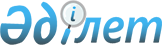 Об утверждении форм судебных статистических отчетов в уголовно-правовой сфере и Инструкции по их формированию
					
			Утративший силу
			
			
		
					Приказ Генерального Прокурора Республики Казахстан от 21 октября 2014 года № 124. Зарегистрирован в Министерстве юстиции Республики Казахстан 19 ноября 2014 года № 9882. Утратил силу приказом Генерального Прокурора Республики Казахстан от 25 апреля 2016 года № 84      Сноска. Утратил силу приказом Генерального Прокурора РК от 25.04.2016 № 84 (вводится в действие по истечении десяти календарных дней после дня его первого официального опубликования).      Примечание РЦПИ!

      Порядок введения в действие приказа см. п.4

      В связи с принятием новых Уголовного и Уголовно-процессуального кодексов Республики Казахстан, руководствуясь подпунктом 4-1) статьи 11 Закона Республики Казахстан от 21 декабря 1995 года «О Прокуратуре», ПРИКАЗЫВАЮ:



      1. Утвердить:



      1) форму № 1 «Отчет о работе судов первой инстанции по рассмотрению уголовных дел», согласно приложению 1 к настоящему приказу; 



      2) форму № 6 «Отчет о работе судов апелляционной инстанции по рассмотрению уголовных дел», согласно приложению 2 к настоящему приказу; 



      3) форму № 6а «Отчет о работе судов апелляционной инстанции по рассмотрению уголовных дел о лицах, осужденных к смертной казни и пожизненному лишению свободы», согласно приложению 3 к настоящему приказу; 



      4) форму № 6К «Отчет о работе судов кассационной инстанции по рассмотрению уголовных дел», согласно приложению 4 к настоящему приказу; 



      5) форму № 6Ка «Отчет о работе судов кассационной инстанции по рассмотрению дел о лицах, осужденных к смертной казни и пожизненному лишению свободы», согласно приложению 5 к настоящему приказу; 



      6) форму № 8 «Отчет о работе судов по рассмотрению уголовных дел в надзорной инстанции», согласно приложению 6 к настоящему приказу; 



      7) форму № 8а «Отчет по рассмотрению в надзорной инстанции уголовных дел в отношении лиц, осужденных к смертной казни и пожизненному лишению свободы», согласно приложению 7 к настоящему приказу; 



      8) форму № 2-Ж «Отчет о рассмотрении судами жалоб по делам частного обвинения», согласно приложению 8 к настоящему приказу;



      9) электронные информационные учетные документы (далее – ЭИУД) форм ЭИУД 1, ЭИУД 1.1, ЭИУД 1.2, ЭИУД 2, ЭИУД 3, ЭИУД 4, ЭИУД 5, ЭИУД на лицо, согласно приложениям 9-16 к настоящему приказу;



      10) Инструкцию по формированию судебных статистических отчетов в уголовно-правовой сфере, согласно приложению 17 к настоящему приказу.



      2. Комитету по правовой статистике и специальным учетам Генеральной прокуратуры Республики Казахстан (далее – Комитет) настоящий приказ направить:



      1) на государственную регистрацию в Министерство юстиции Республики Казахстан;



      2) на официальное опубликование в информационно-правовой системе «Әділет»;



      3) в судебные органы – субъектам правовой статистики и специальных учетов, территориальным органам Комитета для исполнения.



      3. Контроль за исполнением настоящего приказа возложить на Председателя Комитета. 



      4. Настоящий приказ вводится в действие с 1 января 2015 года.      Генеральный Прокурор

      Республики Казахстан                       А. Даулбаев

Приложение 1          

к приказу Генерального Прокурора

Республики Казахстан      

от 21 октября 2014 года № 124 

      Форма № 1 "Отчет о работе судов первой инстанции по

рассмотрению уголовных дел"

      Таблица А "Движение уголовных дел"      продолжение таблицы      продолжение таблицы      продолжение таблицы      продолжение таблицы      продолжение таблицы      продолжение таблицы      продолжение таблицы      продолжение таблицы

      Приложение к таблице А "Рассмотрение ходатайств по

пересмотру по вновь открывшимся обстоятельствам"

      Таблица Б "Результаты рассмотрения дел о применении

принудительных мер медицинского характера" (заполняются

районными судами)      продолжение таблицы

      Таблица В "Рассмотрение вопросов, связанных с исполнением судебных актов"      продолжение таблицы

      Таблица Г "О рассмотрении следственными судьями жалоб на

действия (бездействие) и решения прокурора, органов уголовного

преследования"       

 Форма № 1 "Отчет о работе судов первой инстанции по

рассмотрению уголовных дел"

      Таблица Д "О вопросах, рассматриваемых следственными судьями"       продолжение таблицы      продолжение таблицы      продолжение таблицы      продолжение таблицы      продолжение таблицы

      Приложение № 1 "По амнистии" к Форме № 1 "Отчет о работе

судов первой инстанции по рассмотрению уголовных дел"      продолжение таблицы

      Приложение № 2 "О числе лиц, осужденных к смертной казни или пожизненному лишению свободы" к

 Форме № 1 "Отчет о работе судов первой инстанции по рассмотрению уголовных дел"

Приложение 2          

к приказу Генерального Прокурора

Республики Казахстан      

от 21 октября 2014 года № 124 

      Форма № 6 "Отчет о работе судов апелляционной инстанции по рассмотрению уголовных дел"

      Таблица А "Движение дел по апелляционной инстанции"      ежеквартальная (нарастающим итогом) Республика Казахстан      продолжение таблицы      продолжение таблицы

      Приложение к таблице А "Рассмотрение ходатайств по пересмотру по вновь открывшимся обстоятельствам"

      Форма № 6 "Отчет о работе судов апелляционной инстанции по рассмотрению уголовных дел"

      Таблица Б "Результаты рассмотрения жалоб и протестов на приговоры судов первой инстанции (по числу лиц)"      продолжение таблицы      продолжение таблицы      продолжение таблицы      продолжение таблицы      продолжение таблицы

      Форма № 6 "Отчет о работе судов апелляционной инстанции по рассмотрению уголовных дел"

      Таблица В "Результаты рассмотрения жалоб и протестов на

постановления судов первой инстанции (по лицам)"      продолжение таблицы      продолжение таблицы      продолжение таблицы

      Форма № 6 " Отчет о работе судов апелляционной инстанции по рассмотрению уголовных дел"

      Таблица Г "Результаты рассмотрения жалоб и протестов на постановления судов первой инстанции по рассмотрению жалоб на действия (бездействие) и решения прокурора, органов уголовного преследования"

Форма №6 "Отчет о работе судов апелляционной инстанции по рассмотрению уголовных дел"

Приложение 1 к отчету формы № 6. "Сведения по результатам пересмотра постановлений по вопросам исполнения судебных актов"  

      Форма № 6 "Отчет о работе судов апелляционной инстанции по рассмотрению уголовных дел"

      Таблица Д "О рассмотрении жалоб и протестов на решения, принятые следственными судьями"      продолжение таблицы      продолжение таблицы      Приложение 2 к отчету формы №6 «Сведения о рассмотрении дел об определении подсудности"

Приложение 3          

к приказу Генерального Прокурора

Республики Казахстан      

от 21 октября 2014 года № 124  

      Форма № 6а "Отчет о работе судов апелляционной инстанции по рассмотрению уголовных дел о лицах, осужденных к смертной казни и пожизненному лишению свободы

      Таблица А "О рассмотрении дел в апелляционном порядке о лицах, осужденных к смертной казни "

      Форма № 6а "Отчет о работе судов апелляционной инстанции по рассмотрению уголовных дел о лицах, осужденных к смертной казни и пожизненному лишению свободы"

      Таблица Б "О рассмотрении дел в апелляционном порядке о лицах, осужденных к пожизненному лишению свободы"

Приложение 4          

к приказу Генерального Прокурора

Республики Казахстан      

от 21 октября 2014 года № 124  

      Форма № 6К "Отчет о работе судов кассационной инстанции по рассмотрению уголовных дел"

      Таблица А "Движение дел по кассационной инстанции"      продолжение таблицы

      Форма № 6К "Отчет о работе судов кассационной инстанции по рассмотрению уголовных дел"

      Таблица Б "Движение жалоб и протестов на приговоры первой инстанции, а также на приговоры постановления апелляционной инстанции"      продолжение таблицы      продолжение таблицы      продолжение таблицы      

 Форма № 6К "Отчет о работе судов кассационной инстанции по рассмотрению уголовных дел"      Таблица В "Движение жалоб и протестов на постановления

первой и апелляционной инстанций"      продолжение таблицы      продолжение таблицы

      Форма № 6К "Отчет о работе судов кассационной инстанции по рассмотрению уголовных дел"

      Таблица 1. Сведения по результатам пересмотра постановлений по вопросам исполнения судебных актов

Приложение 5          

к приказу Генерального Прокурора

Республики Казахстан      

от 21 октября 2014 года № 124 

      Форма №6Ка "Отчет о работе судов кассационной инстанции по рассмотрению уголовных дел о лицах, осужденных к смертной казни и пожизненному лишению свободы"

      Таблица А "О рассмотрении дел в кассационном порядке о лицах, осужденных к смертной казни"      продолжение таблицы

      Форма №6Ка "Отчет о работе судов кассационной инстанции по рассмотрению уголовных дел о лицах, осужденных к смертной казни и пожизненному лишению свободы"

      Таблица Б "О рассмотрении дел в кассационном порядке о лицах, осужденных к пожизненному лишению свободы"      продолжение таблицы      продолжение таблицы

Приложение 6          

к приказу Генерального Прокурора

Республики Казахстан      

от 21 октября 2014 года № 124 

      Форма № 8 "Отчет о работе судов по рассмотрению уголовных дел в надзорной инстанции"

      Таблицы А "Движение ходатайств"      продолжение таблицы

      Форма № 8 "Отчет о работе судов по рассмотрению уголовных дел в надзорной инстанции"

      Таблица Б "Движение дел с постановлениями о пересмотре в порядке надзора обжалуемого судебного акта"

      Форма № 8 "Отчет о работе судов по рассмотрению уголовных дел в надзорной инстанции"

      Таблица В "Движение дел с протестами на вступившие в законную силу приговоры и постановления"      продолжение таблицы

      Форма № 8 "Отчет о работе судов по рассмотрению уголовных дел в надзорной инстанции"

      Таблица Г "Движение ходатайств и протестов на приговоры судов первой и апелляционной инстанций, рассмотренных надзорной инстанцией" (по числу лиц)      продолжение таблицы      продолжение таблицы      продолжение таблицы      продолжение таблицы      продолжение таблицы      продолжение таблицы

      Форма № 8 "Отчет о работе судов по рассмотрению уголовных дел в надзорной инстанции"

      Таблица Д "Движение ходатайств, протестов и представлений на постановления судов первой, апелляционной, кассационной инстанций, рассмотренных надзорной инстанцией" (по числу лиц)      продолжение таблицы      продолжение таблицы      продолжение таблицы      продолжение таблицы      продолжение таблицы      продолжение таблицы      продолжение таблицы      продолжение таблицы

      Форма № 8 "Отчет о работе судов по рассмотрению уголовных дел в надзорной инстанции"

      Таблица Е "Движение дел с представлениями Председателя Верховного Суда Республики Казахстан на вступившие в законную силу приговоры и постановления"                        ежеквартальная (нарастающим итогом)

                                       Республика Казахстан

      Приложение № 1 к отчету формы №8 «Сведения о рассмотрении дел об определении подсудности"

      Приложение к таблице А отчета формы № 8 "Рассмотрение ходатайств по пересмотру по вновь открывшимся обстоятельствам" 

Приложение 7          

к приказу Генерального Прокурора

Республики Казахстан      

от 21 октября 2014 года № 124  

      Форма № 8а "Отчет по рассмотрению в надзорной инстанции уголовных дел в отношении лиц, осужденных к смертной казни и пожизненному лишению свободы"

      Таблица А "О рассмотрении уголовных дел в надзорном порядке в отношении лиц, осужденных к смертной казни (по числу лиц)"      продолжение таблицы

      Форма № 8а "Отчет по рассмотрению в надзорной инстанции уголовных дел в отношении лиц, осужденных к смертной казни и пожизненному лишению свободы"

      Таблица Б "О рассмотрении уголовных дел в надзорном порядке в отношении лиц, осужденных к пожизненному лишению свободы (по числу лиц)"      продолжение таблицы

Приложение 8          

к приказу Генерального Прокурора

Республики Казахстан      

от 21 октября 2014 года № 124  

      Форма № 2-Ж. Отчет о рассмотрении судами жалоб по делам частного обвинения

Приложение 9           

к приказу Генерального Прокурора

Республики Казахстан       

от 21 октября 2014 года № 124  

                              ЭИУД 1 на уголовное дело,

                     рассмотренное судом первой инстанции

Приложение 10           

к приказу Генерального Прокурора

Республики Казахстан       

от 21 октября 2014 года № 124  

                                    ЭИУД 1.1 по обжалованию

                                 решений прокурора и т.п.

Приложение 11           

к приказу Генерального Прокурора

Республики Казахстан       

от 21 октября 2014 года № 124  

                              ЭИУД 1.2 по полномочиям

                              следственного судьи

Приложение 12           

к приказу Генерального Прокурора

Республики Казахстан       

от 21 октября 2014 года № 124  

                                ЭИУД 2 на уголовное дело,

                                 рассмотренное судом

                               апелляционной инстанции

Приложение 13           

к приказу Генерального Прокурора

Республики Казахстан       

от 21 октября 2014 года № 124  

                              ЭИУД 3 на уголовное дело,

                    рассмотренное судом кассационной инстанции

Приложение 14           

к приказу Генерального Прокурора

Республики Казахстан       

от 21 октября 2014 года № 124  

                                  ЭИУД 4 на уголовное дело,

                          рассмотренное в надзорной инстанции

Приложение 15           

к приказу Генерального Прокурора

Республики Казахстан       

от 21 октября 2014 года № 124  

                              ЭИУД 5 по исполнению судебных

                                 актов по уголовному делу

Приложение 16           

к приказу Генерального Прокурора

Республики Казахстан       

от 21 октября 2014 года № 124  

                                    ЭЛЕКТРОННЫЙ ИНФОРМАЦИОННЫЙ

                                  УЧЕТНЫЙ ДОКУМЕНТ НА ЛИЦО

Приложение 17           

к приказу Генерального Прокурора

Республики Казахстан       

от 21 октября 2014 года № 124   

Инструкция

по формированию судебных статистических

отчетов в уголовно-правовой сфере 

1. Общие положения

      1. Настоящая Инструкция определяет основные положения формирования отчетов форм № 1 «Отчет о работе судов первой инстанции по рассмотрению уголовных дел», № 6 «Отчет о работе судов апелляционной инстанции по рассмотрению уголовных дел», № 6а «Отчет о работе судов по рассмотрению дел о лицах, осужденных к смертной казни и пожизненному лишению свободы», № 6К «Отчет о работе судов кассационной инстанции по рассмотрению уголовных дел», № 6Ка «Отчет о работе судов кассационной инстанции по рассмотрению дел о лицах, осужденных к смертной казни и пожизненному лишению свободы», № 8 «Отчет о работе судов по рассмотрению уголовных дел в надзорной инстанции», № 8а «Отчет по рассмотрению в надзорной инстанции уголовных дел в отношении лиц, осужденных к смертной казни и пожизненному лишению свободы» и № 2-Ж «Отчет о рассмотрении судами жалоб по делам частного обвинения» (далее – отчеты) в Единой унифицированной статистической системе (далее – ЕУСС) Комитета по правовой статистике и специальным учетам Генеральной прокуратуры Республики Казахстан (далее – Комитет) на основе электронных информационных учетных документов (далее - ЭИУД) Единой автоматизированной информационно-аналитической системы судебных органов Республики Казахстан (далее - ЕАИАС СО РК).



      2. Разработка единых форм ЭИУД, осуществляется Комитетом по согласованию с Департаментом по обеспечению деятельности судов при Верховном Суде Республики Казахстан (аппарат Верховного Суда Республики Казахстан) (далее – Департамент).



      3. Ввод ЭИУД в ЕАИАС СО РК осуществляется сотрудниками Департамента и канцелярий судов в областях, столице и городах республиканского значения (далее – канцелярии судов). 



      4. Отчеты о деятельности судов первой, апелляционной, кассационной и надзорной инстанций на основании данных ЭИУД ЕАИАС СО РК формируются Комитетом.



      5. Отчеты составляются ежеквартально с нарастающим итогом путем суммирования данных за соответствующие периоды.



      6. За достоверность и полноту предоставляемых сведений из баз данных ЕАИАС СО РК несут ответственность руководители канцелярий судов и лица, ответственные за ввод ЭИУД. 

      Точность заполнения реквизитов ЭИУД обеспечит достоверность данных статистических отчетов форм №№ 1, 6, 6а, 6К, 6Ка, 8, 8а, 2-Ж.

      Территориальными управлениями Комитета на постоянной основе должны проводиться мониторинги базы данных ЕУСС. В случае выявления фактов нарушений, искажений при заполнении реквизитов ЭИУД, необходимо принять незамедлительные меры по их устранению.  

2. Виды и формы ЭИУД

      7. Формирование отчетов о работе судов по рассмотрению уголовных дел осуществляется на основании следующих видов ЭИУД:

      1) «ЭИУД на уголовное дело, рассмотренное судом первой инстанции» (далее – ЭИУД 1); 

      2) «ЭИУД по обжалованию решений прокурора и т.п.» (далее - ЭИУД 1.1);

      3) «ЭИУД по полномочиям следственного судьи» (далее – ЭИУД 1.2);

      4) «ЭИУД на уголовное дело, рассмотренное судом апелляционной инстанции» (далее – ЭИУД 2);

      5) «ЭИУД на уголовное дело, рассмотренное судом кассационной инстанции» (далее – ЭИУД 3);

      6) «ЭИУД на уголовное дело, рассмотренное судом надзорной инстанции» (далее – ЭИУД 4);

      7) «ЭИУД по исполнению судебных актов по уголовному делу» (далее - ЭИУД 5); 

      8) «ЭИУД формы на лицо». 

3. Введение ЭИУД в ЕАИАС СО РК

      8. В ЭИУД подлежат электронному заполнению все реквизиты по делам и по лицам.



      9. В случае соединения судом в одно производство 2-х и более уголовных дел в отношении одного и того же лица, ЭИУД формы на лицо также должны быть объединены в один ЭИУД (по более тяжкому правонарушению или по номеру основного уголовного дела).



      10. Присвоение номеров уголовных дел осуществляется в соответствии с требованиями инструкций по делопроизводству в районных и приравненных к ним судах и по ведению делопроизводства в областных и приравненных к ним судах электронным способом по программе «ЕАИАС», утвержденных распоряжениями Руководителя Департамента от 17 июля 2014 года № 351, и.о. Руководителя Департамента от 21 июня 2012 года № 254.

      При этом сохраняется номер уголовного дела, присвоенный органом, уголовного преследования. 

4. Порядок произведения корректировок ЭИУД 

в ЕАИАС СО РК       

11. Корректировка реквизитов ЭИУД, внесенных в ЕАИАС СО РК, производится Департаментом или канцеляриями судов по своей инициативе, либо по инициативе Комитета и его территориальных управлений.



      12. Сведения о произведенной корректировке (с указанием номера дела, наименования изменяемого реквизита, прежнего и нового показателя), на основании которых производится корректировка в ЕУСС Комитета, незамедлительно предоставляются в Комитет или его территориальное управление.



      13. В случае выявления нарушений, повлекших искажение отчетности, вопрос об ответственности виновных лиц рассматривается в установленном законодательством порядке. 

5. Порядок формирования отчетов 

      14. Отчеты форм формируются на основании данных ЭИУД в соответствии с алгоритмом расчета показателей.



      15. Сводные отчеты по республике представляются для подписания Председателю Комитета 8 числа месяца, следующего за отчетным периодом.

      Сводные отчеты после подписания, но не позднее 10 числа месяца, следующего за отчетным периодом, направляются в Департамент. 



      16. Сводные отчеты по областям подписываются начальниками территориальных управлений Комитета (после утверждения статистического среза Комитетом), которые обеспечивают их сохранность на местах (без направления в Комитет). При наличии расхождений между оригиналами и данными ЕУСС Комитета, за основу берутся данные ЕУСС Комитета, сформированные на основании данных ЕАИАС СО РК.



      17. Корректировка отчетов после утверждения среза допускается в порядке, установленном Правилами корректировки статистических данных, утвержденными приказом Генерального Прокурора Республики Казахстан от 10 октября 2000 года № 55.

      В случае корректировки отчета Комитетом в двухдневный срок со дня осуществления корректировки в Департамент направляется уведомление с приложением откорректированного отчета. 



      18. При составлении отчетов следует учитывать, что соединенные дела в одно производство учитываются, как одно дело по которому выносится одно решение.

      Остаток нерассмотренных дел на начало отчетного периода приводится по состоянию на 1 января отчетного года. Данный показатель является неизменным. 

      Остаток нерассмотренных дел на конец отчетного периода указывается по состоянию на конец квартала, полугодия, девяти месяцев, год. 

Отчет формы № 1 «Отчет о работе судов первой инстанции

по рассмотрению уголовных дел»

      19. Данный отчет отражает сведения о работе судов первой инстанции по рассмотрению уголовных дел. 

Таблица А «Движение уголовных дел»

      20. В графе 1 отражается остаток неоконченных дел на начало отчетного периода, в графе 2 количество поступивших дел за отчетный период, из которой в графе 4 – после отмены приговоров, в графе 5 – после устранения нарушений требований Уголовно-процессуального Кодекса Республики Казахстан (далее – УПК РК), в графе 6 – после розыска.

      Количество лиц по делам, поступившим в суд, отражается в графе 3.

      В графе 7 отражается количество дел с вынесением приговора, из которой в графе 8 – с участием присяжных заседателей, в графах 9, 10, 11 – по делам в отношении несовершеннолетних, женщин, рассмотренным заочно, соответственно. 

      Количество уголовных дел, прекращенных по основаниям, предусмотренным статьями 35, 36 УПК РК отражается в графе 12, в том числе по графам: 13 – по делам в отношении несовершеннолетних, 14 – в виду примирения с потерпевшим, 15 – в связи с отказом прокурора от обвинения, 16 – по основаниям, предусмотренным пунктами 1), 2), 5), 6), 7) и 8) части 1 статьи 35 УПК РК, 17 – по другим основаниям.

      Количество прекращенных дел, указанных в графе 12, должно равняться сумме данных граф 14-17.

      Дела, возвращенные для устранения нарушений УПК РК в соответствии со статьями 321 и 323 УПК РК, учитываются в графе 18. 

      При заполнении этих показателей:

      дело учитывается, как вновь поступившее, независимо от того, сколько раз оно возвращалось для устранения нарушений УПК РК;

      дело отражается с момента вынесения постановления о возвращении для устранения нарушений УПК РК, независимо от принесения протеста или жалобы. 

      В графе 19 учитывается количество дел, направленных судьей по подсудности, в соответствии со статьями 316 и 317 УПК РК.

      Графа 20 учитывает дела, возвращенные прокурору в связи с отзывом дела из суда (часть 6 статьи 35 УПК РК), для пересоставления обвинительного акта и направления подсудности (часть 6 статьи 321 УПК РК ) и на основании пункта 3) части 1 статьи 412 УПК РК. 

      Из графы 20 в графе 21 отражается количество дел, возвращенных прокурору в связи с розыском подсудимого (-ых) (часть 3 статьи 324 УПК РК). 

      Графа 22 учитывает дела, возвращенные прокурору по другим основаниям. В графе 23 отражается количество дел, по которым вынесено постановление о применении мер медицинского характера. Данный показатель также отражается в графах 3, 4 и 13 таблицы Б с разбивкой по лицам и видам в графах 14-18 (в графе 2 «число поступивших дел за отчетный период» данный показатель не учитывается).

      В графе 24 указывается общее число дел, оконченных судом в данном отчетном периоде, в графе 25 отражается количество лиц, по оконченным делам. 

      Из графы 24 отражается количество оконченных дел в отношении несовершеннолетних (графа 26), с участием присяжных заседателей (графа 27), с нарушением сроков, предусмотренных частью 4 статьи 319, частями 4, 5 статьи 322, частью 2 статьи 382, частью 2 статьи 411 УПК РК (графа 28). 

      При этом следует иметь в виду, что: 

      согласно части 4 статьи 319 УПК РК решение по поступившему делу должно быть принято не позднее пяти суток с момента поступления дела в суд;

      в соответствии с частью 4 статьи 322 УПК РК главное судебное разбирательство должно быть назначено не ранее истечения трех суток с момента извещения сторон о месте и времени начала судебного заседания и не позже десяти суток при сокращенном порядке рассмотрения и пятнадцати суток при общем порядке рассмотрения с момента вынесения постановления о его назначении. В исключительных случаях этот срок может быть продлен постановлением судьи, но не более чем до тридцати суток; 

      согласно части 5 статьи 322 УПК РК главное судебное разбирательство должно быть окончено в разумные сроки. При сокращенном производстве главное судебное разбирательство должно быть закончено в сроки, установленные частью 2 статьи 382 УПК РК; 

      рассмотрение дела частного обвинения в судебном заседании должно быть начато не позднее 15 суток с момента поступления жалобы в суд, но не ранее трех суток с момента получения подсудимым копии жалобы с разъяснением его прав (часть 2 статьи 411 УПК РК).

      Срок главного судебного разбирательства исчисляется со следующего дня после вынесения постановления.

      Уголовные дела, поступившие на новое рассмотрение после отмены приговоров, постановлений, равно поступившие из органов уголовного преследования после устранения нарушений УПК РК по постановлениям суда, либо возобновленные производством в связи с установлением разыскиваемого подсудимого, а также выделенные судом в отдельное производство по основаниям, предусмотренным статьей 44 УПК РК, регистрируются в ЭИУД, как вновь поступившие дела и им присваивается новый порядковый номер.

      Остаток неоконченных дел за отчетный период отражается в графе 29, из которой количество приостановленных дел выделяется в графе 30.

      Сведения об осужденных лицах отражаются в графах 31-37.

      В графе 38 отражаются сведения о числе оправданных лиц, из которой в графах 39, 40 и 41 - количество оправданных несовершеннолетних, количество оправданных лиц, дела о которых рассмотрены с участием присяжных заседателей и оправданных лицах, освобожденных из-под стражи, соответственно. 

      Подсудимый учитывается, как оправданный, при признании невиновности подсудимого в совершении уголовного правонарушения по обвинению, по которому он был привлечен к уголовной ответственности и предан суду (статья 394 УПК РК):

      если отсутствует событие правонарушения;

      в деяниях подсудимого нет состава уголовного правонарушения;

      не доказано участие подсудимого в совершении уголовного правонарушения.

      Сведения о количестве лиц, уголовные дела, в отношении которых прекращены либо направлены для устранения нарушений УПК РК, а также о количестве потерпевших лиц отражаются в графах 42-50.

      В графе 51 отражается количество эпизодов, имеющихся в уголовных делах.

      Сведения о назначенной судом экспертизе, участии адвоката и прокурора в уголовном процессе отражаются в графах 52-54.

      Сведения об участии адвоката должны отражаться только в том случае, если он фактически участвовал в уголовном процессе как адвокат, а не как представитель потерпевшего.

      В графах 55-63 отражаются суммы ущерба по обвинительному заключению, возмещенной в суде до постановления приговора и окончательная сумма ущерба, определенная судом к возмещению государству, юридическим и физическим лицам, в графе 64 – сумма процессуальных издержек, в графе 65 – сумма гражданского иска, рассматриваемого в уголовном процессе, отраженная в резолютивной части приговора. 

      Суммы ущерба, процессуальных издержек и суммы гражданского иска учитываются в тысячах тенге.

      В графе 66 отражается количество соединенных дел, 67 – выделенных в отдельное производство, 68 – количество дел, по которым уголовные правонарушения переквалифицированы.

      В графах 69-77 учитывается количество вынесенных частных постановлений из числа оконченных дел. При этом, в графе 72 отражаются частные постановления, вынесенные на низкое качество прокурорского надзора за расследованием уголовных дел, в графе 73 – в адрес прокурора при установлении фактов совершения деяний, образующих составы других уголовных правонарушений либо деяний, влекущих административную или дисциплинарную ответственность, в порядке части 5 статьи 53 УПК РК (к примеру, на некачественное поддержание государственного обвинения в суде). 

      В графе 78 отражается количество поступивших ответов на частные постановления с указанием конкретных принятых мер.

      В графе 79 учитывается количество дел, рассмотренных с участием медиатора. 



      21. По строке 1: графа 24 равна сумме граф 7, 12, 18-20, графа 29 исчисляется из суммы граф 1 и 2, минус сумма граф 24, 66.



      22. Уголовные дела построчно распределяются по статьям Уголовного Кодекса Республики Казахстан (далее – УК РК), приведенным в обвинительных заключениях, а если предварительное расследование не проводилось, то по статьям, по которым правонарушение квалифицировано судом или судьей, принявшим дело к производству. 

      В случае переквалификации деяния судом на другую статью уголовное дело отражается в графе 2 отчета по статье обвинения, по которой оно поступило, а в графе 68 отражаются сведения о переквалификации, решение же принятое по данному уголовному делу отражается в соответствующей строке по статье, указанной в резолютивной части приговора.

      В строке 23 « в т.ч. по делам с участием женщин» отражаются сведения по уголовным делам, в которых хотя бы одна из обвиняемых является женщиной, в т.ч. и несовершеннолетние лица женского пола.

      При определении вида правонарушения, по которому учитывается дело, необходимо руководствоваться следующими правилами:

      при совокупности правонарушений, дело учитывается по статье УК РК, предусматривающей более строгое наказание;

      при равнозначности санкций дело учитывается по статье УК РК, по которой судом назначено более строгое наказание. Если по каждой статье назначено равнозначное наказание, дело учитывается по признаку наибольшей распространенности правонарушения в данном регионе;

      при назначении наказания по совокупности уголовного правонарушения, приговоров в порядке статей 58, 60 УК РК, дело подлежит учету по окончательному наказанию.



      23. В соответствии со статьей 408 УПК РК, уголовное дело частного обвинения возбуждается лицом (несколькими лицами) путем подачи в суд с соблюдением правил о подсудности жалобы о привлечении лица к уголовной ответственности.



      24. Лица, дела о которых рассмотрены в отчетном периоде, распределяются по составам уголовных правонарушений в соответствии с обвинением, указанным в приговоре или постановлении суда. 

      В случае переквалификации судом деяния подсудимого (-ых) сведения по лицам отражаются в строках по статье, по которой вынесен приговор.

      Сведения в отношении каждого лица указываются отдельно. При совокупности совершенных правонарушений лицо учитывается по статье УК РК, предусматривающей более строгое наказание. 

Приложение к таблице А «Рассмотрение ходатайств по пересмотру

по вновь открывшимся обстоятельствам»

      25. В приложении отражаются сведения о рассмотрении ходатайств по пересмотру по вновь открывшимся обстоятельствам.

      В графе 1 отражается остаток ходатайств на начало отчетного периода. В графе 2 отражаются все ходатайства, поступившие в отчетном периоде. В графе 3 – количество принятых к производству ходатайств по вновь открывшимся обстоятельствам, количество возвращенных ходатайств отражается в графе 4, в графе 5 - направленные прокурору для организации расследования.

      В графах 6, 7 отражаются результаты рассмотрения ходатайств, в графе 8 - их остаток на конец отчетного периода. 

Таблица Б «Результаты рассмотрения дел

о применении принудительных мер медицинского характера»

      26. В данной таблице отражаются дела о применении принудительных мер медицинского характера. 

      В графах 1-12 отражаются сведения по рассмотренным судами 1 инстанции уголовных дел о применении принудительных мер медицинского характера, в графах 13-18 – о лицах, к которым применены принудительные меры медицинского характера, в графе 19 – о вынесенных частных постановлениях. 

Таблица В «Рассмотрение вопросов, связанных

с исполнением судебных актов»

      27. Данная таблица отражает работу судов по рассмотрению вопросов, связанных с исполнением судебных актов, отнесенных к ведению судов в соответствии со статьями 475, 476 УПК РК, а также материалов о принудительном лечении от алкоголизма и наркомании.



      28. В графе 1 отражаются сведения об остатке материалов на начало отчетного периода.

      В графе 2 отражается количество поступивших для рассмотрения материалов, в графе 3 – количество отозванных и возвращенных материалов, в графе 4 – переданных по подсудности.

      Сведения о рассмотренных материалах по представлениям учреждения или органа, исполняющего наказание, отражаются в графах 5 -10.

      Графа 5 состоит из суммы граф 7 «удовлетворено представлений», 8 «удовлетворено представлений частично», 9 «отказано в удовлетворении представлений», 10 «оставлено без рассмотрения».

      Сведения о прекращенных материалах отражаются в графе 11, о продленных - в графе 12, о принятых других решениях – 13. 

      Остаток нерассмотренных материалов (графа 14) исчисляется из суммы граф 1 и 2, минус сумма граф 3, 4, 5, 11, 12 и 13.

      Сведения о вынесенных частных постановлениях отражаются в графе 15. 

Таблица Г «О рассмотрении следственными

судьями жалоб на действия (бездействие) и решения

прокурора, органов уголовного преследования»

      29. Данная таблица отражает сведения о деятельности судов по рассмотрению жалоб на действия (бездействие) и решения прокурора, органов уголовного преследования.



      30. В строке 1 «На решения прокурора» отражаются данные о рассмотрении судом жалоб на отказ в приеме заявления об уголовном правонарушении, о нарушениях закона при начале досудебного расследования, о прерывании сроков расследования, прекращении уголовного дела, принудительном помещении в медицинскую организацию для производства судебно-медицинской экспертизы, производство выемки и (или) обыска, в совершении иных действий (бездействий) и принятии решений (строки 2-9).

      В строках 10 «На действия следователя» и 19 «На действия органов дознания и дознавателя», с последующим отражением в строках 11-18 и 20-27, учитываются данные о рассмотрении судом жалоб на незаконные действия органов следствия и дознания: на отказ в приеме заявления об уголовном правонарушении, о нарушениях закона при начале досудебного расследования, о прерывании сроков расследования, прекращении уголовного дела, на принудительное помещение в медицинскую организацию для производства судебно-медицинской экспертизы, производство выемки и (или) обыска, совершение иных действий (бездействий) и принятии решений.

      В строке 28 «Одновременно на действия (бездействие) и решение прокурора и органов уголовного преследования» отражаются данные о рассмотрении жалобы, где одновременно оспариваются действия (бездействие) прокурора и органов уголовного преследования. 

      В данной строке учитываются только те жалобы, по которым судом одновременно признаны незаконными или обоснованными оспариваемые одновременно действия (бездействие) прокурора и органов уголовного преследования. 

      В случае принятия судом разных решений по жалобам на действия (бездействие), (к примеру, доводы о незаконных действиях органов дознания подтвердились, а прокурора - нет), то такие жалобы должны быть учтены в соответствующих сроках (1 или 19) и графах по принятым решениям, с приложением пояснительных записок.



      31. Графа 1 предусматривает учет остатка нерассмотренных жалоб на начало отчетного периода, в графе 2 – количество поступивших жалоб за отчетный период, в графе 3 – количество отозванных и возвращенных жалоб, в графе 4 – общее количество рассмотренных жалоб.

      Из графы 4 в графах 5-8 учитывается количество рассмотренных жалоб с нарушением срока, удовлетворенных, в т.ч. удовлетворенных частично, а также жалоб, оставленных без удовлетворения. 

      Из графы 6 в графах 9-12 отражаются основания удовлетворения жалоб: отменено признанных незаконными процессуальных решений, признание действия соответствующего должностного лица незаконными или необоснованными и его обязанности устранить нарушения, о возложении на прокурора обязанности устранить допущенные нарушения прав и законных интересов граждан или организаций, другие решения.

      В графе 13 отражаются сведения о прекращении производства. 

      Остаток нерассмотренных жалоб (графа 14) исчисляется из суммы граф 1 и 2, за минусом суммы граф 3, 4 и 13. 

      В графе 15 отражается количество жалоб, приостановленных производством. 

Таблица Д «О вопросах, рассматриваемых

следственными судьями» 

      32. Данная таблица отражает вопросы, рассматриваемые следственными судьями в порядке статьи 55 УПК РК и состоит из следующих разделов: 

      о санкционировании мер пресечения в виде содержания под стражей, домашнего ареста, временного отстранения от должности, запрета на приближение, экстрадиционного ареста, меры пресечения в виде залога, наложения ареста на имущество;

      о продлении срока содержания под стражей, домашнего ареста, экстрадиционного ареста;

      о принятых решениях: о принудительном помещении не содержащегося под стражей лица в медицинскую организацию для производства судебно-психиатрической и (или) судебно-медицинской экспертиз; при установлении факта психического заболевания о переводе лица, в отношении которого ранее применено содержание под стражей, в специальную медицинскую организацию, оказывающую психиатрическую помощь, приспособленную для содержания больных в условиях строгой изоляции; об эксгумации трупа; об объявлении международного розыска подозреваемого, обвиняемого; о реализации вещественных доказательств, подвергающихся быстрой порче или длительное хранение которых до разрешения уголовного дела по существу требует значительных материальных затрат; депонировании в ходе досудебного производства показания потерпевшего и свидетеля; о наложении денежных взысканий на лиц, не выполняющих или выполняющих ненадлежаще процессуальные обязанности в досудебном производстве, за исключением адвокатов и прокуроров; о взыскании процессуальных издержек по уголовному делу по представлению прокурора; об истребовании и приобщении к уголовному делу любых сведений, документов, предметов, имеющих значение для уголовного дела; о назначении экспертизы, если органом уголовного преследования в удовлетворении такого ходатайства было отказано либо по нему не принято решение в течение трех суток; о принудительном приводе в орган, ведущий уголовных процесс, ранее опрошенного свидетеля; иных решениях.

      В графе 43 «Повторно» отражаются повторные обращения органа уголовного преследования в суд с ходатайством (представлением) о санкционировании меры пресечения в отношении одного и того же лица по тому же уголовному делу после вынесения судьей постановления об отказе в санкционировании указанной меры пресечения, либо иного решения следственного судьи. 



      33. При составлении отчета следует соблюдать следующие правила о равенстве данных:

      сумма граф 1-3 равна сумме граф 4-13; 14-17; 

      графа 21 равна сумме граф 22-31; 32-35; 36-42;

      графа 44 равна сумме граф 45-51; 56-59;

      графа 60 равна сумме граф 67-70. 

Приложение № 1 «По амнистии»

      34. В данной таблице отражаются сведения о количестве лиц, уголовные дела, в отношении которых прекращены по амнистии. Таблица состоит из 20 граф. Количество строк может изменяться в соответствии с содержанием законодательного акта, предусматривающего применение амнистии.  

Приложение № 2 «О числе лиц, осужденных

к смертной казни или пожизненному лишению свободы»

      35. Данное приложение заполняется одновременно с таблицей А отчета формы № 1 и отражает сведения о числе лиц, осужденных по статьям УК РК (графа 1), санкция которых предусматривает меру наказания в виде смертной казни либо пожизненного лишения свободы.

      В графе 2 из общего числа выделяется количество лиц, осужденных к исключительной мере наказания. В графах 3, 4 и 5 распределяются лица, приговоры, в отношении которых обжалованы, опротестованы или одновременно обжалованы и опротестованы.



      36. В графе 6 указывается число лиц, в отношении которых приговоры приведены в исполнение в данном отчетном периоде.

      В графе 7 из общего числа выделяется количество лиц, осужденных к пожизненному лишению свободы. В графах 8, 9 и 10 распределяются лица, приговоры в отношении которых опротестованы, обжалованы или одновременно обжалованы и опротестованы. 

Отчет формы № 6 «Отчет о работе судов апелляционной инстанции

по рассмотрению уголовных дел» 

      37. Данная форма отчета отражает сведения о работе судов апелляционной инстанции по рассмотрению уголовных дел.  

Таблица А «Движение дел по апелляционной инстанции»

      38. В данной таблице учет ведется по уголовным делам.

      В графе 1 отражается остаток неоконченных дел на начало отчетного периода, в графе 2 – количество поступивших уголовных дел за отчетный период. В графе 3 отражается количество уголовных дел, поступивших повторно.

      Из графы 2 в графах 4, 5, 6, 7, 8 и 9 отражается количество дел, поступивших по протесту, жалобе или одновременно по жалобе и протесту, по ходатайству прокурора, после отмены приговора (постановления) и по другим ходатайствам и заявлениям (к примеру, по вновь открывшимся обстоятельствам). В графах 10, 11 и 12 отражается количество дел, по которым отозваны протест, жалоба, либо одновременно жалоба и протест. 



      39. Рассмотренные жалобы или протесты отражаются в графах 13-23.

      В графе 24 учитывается количество дел, рассмотренных по ходатайству прокурора.

      В графе 25 отражается количество дел, рассмотренных судом апелляционной инстанции после отмены приговора (постановления).

      В графе 26 отражается сумма оконченных дел за отчетный период. Графа 26 равна сумме граф 17, 19, 21, 24, 25. 

      В графе 27 отражаются сведения об оконченных делах в сроки, свыше установленных УПК РК (статья 425 УПК РК).

      В графе 28 отражается остаток неоконченных дел на конец отчетного периода. В графе 29 отражается количество приостановленных уголовных дел, в графе 30 – количество вынесенных частных постановлений.

      Графа 28 равна сумме граф 1 и 2 минус графы 10-16, 26. 

Приложение к таблице А «Рассмотрение ходатайств

по пересмотру по вновь открывшимся обстоятельствам»

      40. Данная таблица формируется аналогично приложению к таблице А отчета формы № 1 «Отчет о работе судов первой инстанции по рассмотрению уголовных дел». 

Таблица Б «Результаты рассмотрения жалоб и протестов

на приговоры судов первой инстанции (по числу лиц)»

      41. В данной таблице учет ведется по лицам. 

      При формировании таблицы следует иметь в виду, что при совокупности правонарушений лицо учитывается по статье уголовного закона, предусматривающей более строгое наказание, при равенстве санкций – по наиболее распространенному правонарушению.

      В случае, если апелляционная инстанция изменила меру наказания осужденному по более тяжкой мере наказания с применением статей 58 или 60 УК РК, то данный приговор учитывается как изменение приговора. 



      42. В графе 1 отражается число лиц, в отношении которых приговоры рассмотрены коллегией, из которой в графе 2 отражается число лиц, в отношении которых приговоры обжалованы и опротестованы, в графе 3 указывается количество лиц, в отношении которых приговоры оставлены без изменения.



      43. В графе 4 учитывается количество лиц, в отношении которых приговоры отменены. Сумму графы 5 составляют отмененные приговоры, по которым в последующем уголовные дела были прекращены за отсутствием события, состава правонарушения или недоказанностью (графа 6), ввиду изменения законодательства (графа 7), вследствие акта амнистии (графа 8), по другим основаниям, независящим от судьи в порядке статьи 439 УПК РК, пункта 4) и пункта 10) части 1 статьи 35 УПК РК, части 5 статьи 429 УПК РК (графа 9), по другим основаниям (графа 10).

      Из графы 4 в графах 11-15, 17 учитываются сведения о вынесенных решениях при отмене приговоров: об отмене обвинительного приговора и постановлении оправдательного приговора; об отмене обвинительного приговора и постановлении нового обвинительного приговора; об отмене оправдательного и постановлении обвинительного приговора; об отмене оправдательного и постановлении нового оправдательного приговора; об отмене приговора и направлении уголовного дела на новое судебное рассмотрение; об отмене приговора и о направлении дела прокурору в соответствии со статьей 323 УПК РК. 

      В графах 19-23 отражаются основания отмен приговоров: 19 – ввиду односторонности или неполноты судебного следствия, 20 – ввиду несоответствия выводов суда фактическим обстоятельствам дела, 21 – ввиду существенного нарушения уголовно-процессуального закона, 22 – ввиду неправильного применения уголовного закона, 23 - ввиду несоответствия наказания тяжести уголовного правонарушения и личности осужденного. 

      Из графы 4 в графе 24 отражаются отмененные приговоры по протестам прокурора, с отражением в графах 25, 26 с полным или частичным удовлетворением доводов протеста. 

      Графа 4 равна сумме граф 5, 11-15, 17.



      44. Общее количество лиц, приговоры, в отношении которых были изменены в апелляционном порядке, учитывается в графе 27 с дальнейшей дифференциацией их по основаниям изменения в графах 28-32 (статья 433 УПК РК), по видам изменения - в графах 33-42 (статья 442 УПК РК), ввиду изменения законодательства – в графе 43, ввиду акта амнистии – в графе 44. 

      Если приговор суда первой инстанции изменен по протесту прокурора (графа 45) с полным удовлетворением доводов, указанных в протесте, то сведения об этом отражаются в графе 46, а с частичным удовлетворением доводов протеста – в графе 47. 



      45. Количество вынесенных других постановлений отражается в графе 48.

      В графах 49-52 отражаются результаты рассмотрения дела после пересмотра в вышестоящей инстанции.  

Таблица В «Результаты рассмотрения жалоб и протестов

на постановления судов первой инстанции (по числу лиц)»

      46. В данной таблице учет ведется по лицам.



      47. В графе 1 отражается число лиц, в отношении которых постановления рассмотрены коллегией по уголовным делам, из которой в графе 2 учитываются лица, в отношении которых постановления обжалованы и опротестованы. 



      48. В графах 3 и 4 отражаются сведения о лицах, в отношении которых постановления оставлены без изменения, в т.ч. без изменения постановлений судов первой инстанции о прекращении дела.



      49. Количество лиц, в отношении которых постановления отменены, учитывается в графе 5, из которой в графах 6-8 учитываются сведения по протестам прокурора с полным и частичным удовлетворением.

      В графах 9, 10 и 11 отражается количество отмененных постановлений с принятием нового постановления, направлением дела прокурору в соответствии со статьей 323 УПК РК и новое судебное рассмотрение (статья 431 УПК РК).

      Количество отмененных постановлений с прекращением дела отражается в графе 12. Из них в графах 13-17 отражаются основания прекращения: 13 – за отсутствием события или состава уголовного правонарушения, 14 – за недоказанностью, 15 – ввиду изменения законодательства или по амнистии, 16 – ввиду отказа от обвинения, 17 – по другим основаниям.

      Количество отмененных постановлений судов первой инстанции о прекращении дела отражается в графе 18.

      Из графы 5 в графах 19-23 отражаются сведения об отмененных постановлениях по следующим основаниям: графа 19 – ввиду односторонности или неполноты судебного следствия, графа 20 – ввиду несоответствия выводов суда фактическим обстоятельства дела, графа 21 – ввиду существенного нарушения уголовно-процессуального закона, 22 – ввиду неправильного применения уголовного закона, 23 – ввиду несоответствия наказания тяжести уголовного правонарушения и личности осужденного.



      50. Сведения по измененным постановлениям отражаются в графах 24-30.



      51. Данные по отмененным, измененным и оставленным без изменения постановлениям судов первой инстанции, вынесенным в рамках исполнения и порядка судопроизводства, отражаются в графах 31-33, указанные постановления не учитываются в общем числе постановлений, рассмотренных коллегией (графе 1). Вынесенные постановления после пересмотра вышестоящей инстанцией отражаются в графе 34.

      52. Графа 1 равна сумме граф 3, 5, 24 и 34. 

Таблица Г «Результаты рассмотрения жалоб и протестов

на постановления судов первой инстанции по рассмотрению

жалоб на действия (бездействие) и решения прокурора,

органов уголовного преследования»

      53. В данной таблице отражаются сведения о пересмотре постановлений судов первой инстанции по рассмотрению жалоб на действия (бездействие) и решения прокурора, органов уголовного преследования по жалобам и протестам.



      54. Графа 1 предусматривает учет остатка нерассмотренных материалов на начало отчетного периода, в графе 2 – количество поступивших материалов за отчетный период, в графе 3 – количество отозванных и возвращенных материалов, в графе 4 – общее количество рассмотренных материалов.

      Из графы 4 в графах 5-8 учитывается количество отмененных, измененных, оставленных без изменения постановлений судов первой инстанции, а также принятых других решениях апелляционной инстанцией. 

      Остаток нерассмотренных материалов (графа 9) исчисляется из суммы граф 1 и 2, минус сумма граф 3 и 4. 

      В строке 28 «Одновременно на действия (бездействие) и решение прокурора и органов уголовного преследования» отражаются данные о рассмотрении жалобы, где одновременно оспариваются решения, действия (бездействие) и прокурора и органов уголовного преследования.

      В данной строке учитываются только те жалобы, по которым судом одновременно признаны незаконными или обоснованными оспариваемые одновременно действия (бездействие) и решения и прокурора и органов уголовного преследования. 

      В случае принятия судом разных решений по одновременным жалобам на решения, действия (бездействие) разных органов (к примеру, доводы о незаконных действиях следователя подтвердились, а прокурора - нет), то такие жалобы должны быть учтены в соответствующих сроках (1 или 10) и графах по принятым решениям, с приложением пояснительных записок.

      В данной строке учитываются только те жалобы, по которым судом одновременно признаны незаконными или обоснованными оспариваемые одновременно действия (бездействие) и решения и прокурора и органов уголовного преследования.  

Таблица Д «О рассмотрении жалоб и протестов

на решения, принятые следственными судьями» 

      55. В данной таблице отражаются сведения о рассмотрении жалоб и протестов прокурора на решения, принятые следственными судьями. 



      56. Остаток жалоб и протестов на начало отчетного периода отражается в графе 1, в графе 2 – количество поступивших жалоб и протестов в отчетном периоде.

      Сведения по рассмотренным жалобам и протестам, одновременно по жалобам и протестам отражаются в графах 3-5. 

      Общее количество рассмотренных материалов отражается в графе 6. Из графы 6 в графах 7-9 - сведения о принятых решениях по указанным жалобам и протестам (статья 107 УПК РК).

      В графах 10 и 11 отражаются сведения о возвращенных и отозванных жалобах и протестах из числа находящихся в производстве.

      Из графы 6 в графах 12-29 отражаются сведения о лицах, в отношении которых были рассмотрены жалобы и протесты, в графах 20-23 - по категориям тяжести уголовных правонарушений.

      Остаток нерассмотренных жалоб и протестов отражается в графе 24, количество вынесенных частных постановлений учитывается в графе 25.



      57. Графа 24 равна сумме граф 1, 2 минус графы 6, 10, 11. 

Приложение 1 к отчету формы № 6

«Сведения по результатам пересмотра постановлений

по вопросам исполнения судебных актов»

      58. В сведениях по результатам пересмотра постановлений отражается количество поступивших материалов об условно-досрочном освобождении, о переводе в колонию поселение и другие материалы. 

Приложение 2 к отчету формы №6 «Сведения

о рассмотрении дел об определении подсудности" 

      59. Состоит из 2 строк и 2 граф. В графе 1 отражаются сведения о количестве поступивших дел, в графе 2 – о количестве рассмотренных дел. 

Отчет формы № 6а (по числу лиц) «Отчет о работе

судов апелляционной инстанции по рассмотрению уголовных

дел о лицах, осужденных к смертной казни и пожизненному

лишению свободы»  

Таблица А «О рассмотрении дел в апелляционном порядке

о лицах, осужденных к смертной казни»

      60. Таблица А заполняется с соблюдением следующих правил:

      1) в графе 1 указывается количество лиц, в отношении которых дела находятся в остатке по состоянию на 1 января текущего года; 

      2) графа 2 отражает количество лиц, в отношении которых дела поступили в отчетном периоде;

      3) в графах 3-10 отражаются рассмотренные дела о смертной казни с соответствующим отображением в указанных графах оставления приговоров без изменения, отмены и изменения приговоров;

      4) в графе 11 отражается количество лиц, в отношении которых дела находятся в остатке на конец отчетного периода. 

Таблица Б «О рассмотрении дел в апелляционном порядке

о лицах, осужденных к пожизненному лишению свободы»

      61. Данная таблица составляется по правилам таблицы А. 

Отчет формы № 6К «Отчет о работе судов кассационной

инстанции по рассмотрению уголовных дел»  

Таблица А «Движение дел по кассационной инстанции»

      62. Данная таблица содержит сведения о рассмотрении кассационной инстанцией уголовных дел, по которым вынесены решения судами первой и апелляционной инстанций. 



      63. В графе 1 отражаются сведения по остатку неоконченных дел на начало отчетного периода. В графе 2 учитывается общее количество поступивших уголовных дел за отчетный период, из них в графе 3 - поступившие на повторное кассационное рассмотрение.

      Из графы 2 в графах 4-7 отражаются сведения по поступившим протестам, жалобам и одновременно жалобам и протестам, представлениям председателя апелляционной коллегии (в порядке части 3 статьи 446 УПК РК).

      В графах 8 и 9 – количество отозванных протестов и жалоб. В графе 10 учитывается количество жалоб, возвращенных без рассмотрения.

      В графе 11 учитывается количество дел, переданных по подсудности. 

      Количество всех рассмотренных дел по протестам отражается в графе 12, из них удовлетворенных – в графе 13. Количество рассмотренных жалоб отражается в графе 14, из них удовлетворенных – в графе 15. Количество рассмотренных дел по жалобам и протестам одновременно отражается в графе 16, из них с удовлетворением жалоб – в графе 17, протестов – 18. Общее количество оконченных дел учитывается в графе 19.

      В графе 20 учитывается число лиц, в отношении которых рассмотрены дела в кассационной инстанции.



      64. Дела, рассмотренные в срок, свыше установленного УПК РК, учитываются в графе 21. Остаток нерассмотренных дел по жалобам и протестам на конец отчетного периода отражается в графе 22.

      Количество вынесенных частных постановлений отражается в графе 23. 

Таблица Б «Движение жалоб и протестов на приговоры

первой инстанции, а также на приговоры

и постановления апелляционной инстанции»

      65. Данная таблица составляется по числу лиц, в отношении которых приговоры первой инстанции, приговоры и постановления апелляционной инстанции обжалованы и опротестованы.



      66. В графе 1 отражается число лиц, в отношении которых приговоры рассмотрены коллегией. Из данной графы в графе 2 отражается количество лиц, в отношении которых приговоры 1 инстанции, судебные акты апелляционной инстанции на приговоры суда 1 инстанции обжалованы и опротестованы. 

      В графе 3 отражается количество лиц, в отношении которых приговоры первой инстанции оставлены без изменения, в графе 4 – число лиц, в отношении которых судебные акты апелляционной инстанции оставлены без изменения, в т.ч. приговоры апелляционной инстанции (графа 5).



      67. В графе 6 отражается количество отмененных приговоров первой инстанции. Из данной графы в графе 7 отражаются сведения об отмененных оправдательных приговорах, в графе 8-10 – по протесту прокурора с полным и частичным удовлетворением доводов протеста. В графах 11-13 отражаются основания отмены приговора (статья 456 УПК РК). В графе 14 учитывается количество отмененных приговоров с прекращением дела с дальнейшим отражением в графах 15-17 оснований прекращения, в графе 18 – количество отмененных приговоров с направлением дела на новое рассмотрение.

      В графах 19-23 отражаются сведения об отмененных судебных актах апелляционной инстанции и принятых решениях по делам, рассмотренным судами первой инстанции (статья 455 УПК РК).



      68. В графе 24 учитывается общее количество измененных приговоров, в графе 25 - по протесту прокурора.

      Из графы 24 в графах 26-35 отражаются основания изменения приговоров: в графе 26 - с изменением квалификации и снижением наказания, 27 – со снижением наказания без изменения квалификации, 28 – с изменением квалификации без снижения наказания, 29 – с изменением квалификации на более тяжкое правонарушение (без изменения наказания) (ч. 1 ст. 463 УПК), 30 – 35 с усилением наказания (часть 3 статьи 463 УПК РК). В графах: 36-40 отражаются данные об изменении приговоров; 36 - ввиду неправильного применения уголовного закона, 37 - ввиду существенного нарушения уголовно-процессуального закона, 38 - ввиду несправедливости приговора, 39 – ввиду изменения законодательства, 40 – с изменением постановления апелляционной инстанции.



      69. Сведения об измененных судебных актах апелляционной инстанции отражаются в графах 41, 42. 

      Сведения о восстановленных приговорах первой инстанции отражаются в графах 43-45. 

Таблица В «Движение жалоб и протестов

на постановления первой и апелляционной инстанций»

      70. Данная таблица составляется по числу лиц, в отношении которых постановления первой и апелляционной инстанций обжалованы и опротестованы.

      В графе 1 отражается число лиц, в отношении которых постановления рассмотрены коллегией. Из данной графы в графе 2 отражается количество лиц, в отношении которых постановления апелляционной инстанции на постановления судов первой инстанции обжалованы и опротестованы.

      В графе 3 отражается количество лиц, в отношении которых постановления первой инстанции оставлены без изменения, в графе 4 – число лиц, в отношении которых судебные акты апелляционной инстанции оставлены без изменения.

      В графе 5 отражается количество отмененных постановлений первой инстанции. Из данной графы в графах 6-8 отражаются сведения об отмененных постановлениях по протесту прокурора, в т.ч. с полным и частичным удовлетворением доводов протеста. В графах 9-11 отражаются основания отменены постановлений: ввиду неправильного применения закона (графа 9), ввиду существенного нарушения уголовно-процессуального закона (графа 10), ввиду изменения законодательства (графа 11) (статья 456 УПК РК). 

      В графе 12 учитывается количество отмененных постановлений с прекращением дела, в графе 13 – количество отмененных постановлений с направлением дела на новое рассмотрение.



      71. В графе 14 отражаются отмененные постановления первой инстанции с отменой актов апелляционной инстанции. 

      Отмененные судебные акты апелляционной инстанции с оставлением постановления суда первой инстанции без изменения отражаются в графе 15, с направлением дела на новое рассмотрение в суд апелляционной инстанции – в графе 16.

      Количество отмененных судебных актов апелляционной инстанции отражается в графе 17.



      72. Сведения о количестве измененных постановлений первой инстанции отражаются в графе 18, из них по протесту прокурора – в графе 19.

      Из графы 18 в графах 20-23 отражаются основания изменения постановлений: ввиду неправильного применения закона, ввиду существенного нарушения уголовно-процессуального закона, ввиду изменения законодательства, с изменением постановления апелляционной инстанции, соответственно (статья 456 УПК РК). 

      Количество измененных судебных актов апелляционной инстанции отражается в графе 24.  

Таблица 1 «Сведения по результатам пересмотра

постановлений по вопросам исполнения судебных актов»

      73. В данной таблице учитываются результаты пересмотра кассационной инстанцией постановлений об условно-досрочном освобождении, о переводе в колонию поселения и по другим вопросам исполнения судебных актов.

      В графах ведется учет неоконченных материалов на начало отчетного периода, количество поступивших материалов, кассационных жалоб, протестов.  

Отчет формы 6Ка «Отчет о работе судов кассационной

инстанции по рассмотрению дел о лицах, осужденных

к смертной казни и пожизненному лишению свободы» 

Таблица А «О рассмотрении дел в кассационном порядке

о лицах, осужденных к смертной казни»

      74. Таблица А заполняется с соблюдением следующих правил:

      1) в графе 1 указывается количество лиц, в отношении которых дела находятся в остатке по состоянию на 1 января текущего года; 

      2) графа 2 отражает количество лиц, в отношении которых дела поступили в отчетном периоде; 

      3) в графах 3-18 отражаются рассмотренные дела о смертной казни с соответствующим отображением в указанных графах сведений об оставлении приговоров без изменения, отменных и измененных приговорах;

      4) в графе 19 отражается количество лиц, в отношении которых дела находятся в остатке на конец отчетного периода. 

Таблица Б «О рассмотрении дел в кассационном порядке

о лицах, осужденных к пожизненному лишению свободы»      75. Данная таблица составляется по правилам таблицы А. 

Отчет формы № 8 «Отчет о работе судов по

рассмотрению уголовных дел в надзорной инстанции»  

Таблица А «Движение ходатайств»

      76. Учет в данной таблице ведется по уголовным делам.

      В графе 1 учитывается остаток нерассмотренных ходатайств на начало отчетного периода, в графе 2 – количество ходатайств, поступивших в отчетном периоде, из них в графах 3 и 4 – по делам, рассмотренным апелляционной и кассационной инстанциями, соответственно, в графе 5 – не прошедших апелляционную и кассационную инстанции.

      В графе 6 отражается количество переданных ходатайств по подсудности, в графе 7 - отозванных ходатайств, в графе 8 – возвращенных до предварительного рассмотрения согласно статье 489 УПК РК. 

      Количество рассмотренных ходатайств с истребованием уголовных дел в порядке части 1 статьи 490 УПК РК отражается в графе 9.

      Решения по предварительному рассмотрению ходатайств отражаются в графах: 10 - о возбуждении надзорного производства, 11 - об отказе в возбуждении надзорного производства, 12 – о возврате с предварительного рассмотрения в порядке пункта 3 части 1 статьи 491 УПК РК. Количество рассмотренных ходатайств с нарушением срока отражается в графе 13. 

      Общее количество рассмотренных ходатайств отражается в графе 14, остаток нерассмотренных ходатайств на конец отчетного периода отражается в графе 15, количество вынесенных частных постановлений в графе 16.



      77. При объединении нескольких ходатайств в одно производство, срок разрешения исчисляется по дате поступления последнего ходатайства. 

      При выделении ходатайств в несколько производств присваивается отдельный номер и срок разрешения исчисляется с момента регистрации по новому номеру. 

      Отдельной строкой (2) выделяется количество ходатайств, рассмотренных на государственном языке.  

Таблица Б «Движение дел с постановлениями

о пересмотре в порядке надзора обжалуемого судебного акта»

      78. Таблица Б отражает движение дел с постановлениями о пересмотре в порядке надзора обжалуемого судебного акта, включает реквизиты об остатке нерассмотренных дел на начало отчетного периода (графа 1), количество поступивших дел (графа 2), дел, по которым ходатайства отозваны (графа 3). 

      В графах 4-7 отражаются сведения о рассмотрении дел с постановлениями о пересмотре судебных актов с удовлетворением, без удовлетворения и об отказе в пересмотре дела в порядке пункта 1 части 7 статьи 494 УПК РК).

      Сведения о нарушениях срока рассмотрения отражаются в графе 8. Графа 9 учитывает остаток нерассмотренных дел на конец отчетного периода, графа 10 – количество вынесенных частных постановлений и графа 11 – сведения о рассмотренных делах на государственном языке. 

Таблица В «Движение дел с протестами на вступившие

в законную силу приговоры и постановления»

      79. Данная таблица содержит сведения о движении дел, поступивших с протестами, принесенными в порядке надзора на приговоры и постановления, вступившие в законную силу.

      В графе 1 отражается остаток нерассмотренных дел на начало отчетного периода, в графах 2 и 3 – количество дел, поступивших в отчетный период, в том числе с постановлениями о пересмотре в порядке надзора. В графах 4-9 учитываются решения, принятые по делам: возвращенным; по которым протесты отозваны; удовлетворенным и оставленным без удовлетворения протестам; в том числе с нарушением сроков, установленных УПК РК.

      В графе 10 отражается остаток нерассмотренных дел с протестами на конец отчетного периода, в графе 11 – вынесено частных постановлений, в графе 12 – количество рассмотренных дел на государственном языке.  

Таблица Г «Движение ходатайств и протестов на приговоры

судов первой и апелляционной инстанций, рассмотренных

надзорной инстанцией (по числу лиц)»

      80. Таблица Г отражает деятельность надзорной инстанции по делам судов первой и апелляционной инстанций, по которым ходатайства и протесты рассмотрены надзорной коллегией, учет ведется по лицам.

      При заполнении таблицы следует иметь в виду, что при совокупности преступлений (правонарушений) лицо учитывается по статье уголовного закона, предусматривающей более строгое наказание, при равенстве санкций - по наиболее распространенному преступлению (правонарушению).

      В случае изменения меры наказания осужденного по более тяжкой мере наказания с применением статей 58 или 60 УК РК данный приговор учитывается как изменение приговора.



      81. В графе 1 число лиц, в отношении которых приговоры рассмотрены коллегией, из графы 1 отражается в графе 2 число лиц, в отношении которых приговоры обжалованы, опротестованы. В графе 3 указывается количество лиц, в отношении которых приговоры оставлены без изменения, в графе 4 - всего отменено приговоров. Основанием к отмене или изменению приговора при рассмотрении дела в порядке надзора являются обстоятельства, предусмотренные статьей 485 УПК РК. 



      82. Из графы 4 по инстанциям: в графах 5 и 6 отражается количество отмененных приговоров ввиду необоснованного вынесения оправдательного приговора или прекращения дела, в графах 7 и 8 – ввиду осуждения невиновного, в графах 9 и 10 – ввиду неправильной квалификации деяния осужденного, в графах 11 и 12 – ввиду лишения потерпевшего права на судебную защиту, в графах 13 и 14 – ввиду неправильного назначения наказания либо несоответствия назначенного судом наказания тяжести уголовного правонарушения и личности осужденного, в графах 15 и 16 – ввиду неправильного разрешения гражданского иска, в графах 17 и 18 – ввиду незаконного или необоснованного вынесения постановления по вновь открывшимся обстоятельствам, в графах 19 и 20 – ввиду незаконного или необоснованного вынесения постановления о применении принудительных мер медицинского характера.

      По инстанциям в графах 21-22 отражаются отмененные приговоры с отменой актов апелляции, в графах 23-24 – с отменой актов кассации, графах 25-26 - об отмененных приговорах со всеми предыдущими постановлениями с направлением дела на новое судебное разбирательство.



      83. Сведения об отмененных приговорах первой и апелляционной инстанций с прекращением дела отражаются в графах 27-34, о лицах, освобожденных из-под стражи по прекращенным делам – в графах 35-36.



      84. Сведения по отмененным постановлениям апелляционной инстанции с оставлением приговора без изменения и с изменением отражаются в графах 37-39, кассационной инстанции – в графах 40-43, надзорной инстанции – в графах 44-45. 



      85. Количество отмененных приговоров первой и апелляционной инстанций по протестам прокурора в т.ч. с полным и частичным удовлетворением отражается в графах 46-51.



      86. Количество измененных приговоров по первой и апелляционной инстанциям отражается в графе 52. 

      Из графы 52 в графах 53-70 отражаются основания изменения приговоров. Количество приговоров, измененных в части гражданского иска отражаются в графах 71-72.

      Сведения об измененных приговорах с прекращением уголовных дел отражаются в графах 73-74.

      Все судебные акты, рассмотренные без приговора первой инстанции, отражаются в графах 75-76.

      Количество приговоров по инстанциям (первой и апелляционной), измененных по протестам и ходатайствам одновременно, учитывается в графах 77-78.



      87. Сведения по измененным приговорам по протестам прокурора отражаются в графах 79-84.

      Количество восстановленных первоначальных приговоров первой и апелляционной инстанций учитывается в графах 85-86. 

Таблица Д «Движение ходатайств, протестов и представлений

на постановления суда первой, апелляционной, кассационной

инстанций, рассмотренных надзорной инстанцией (по числу лиц)

      88. Данная таблица отражает сведения о рассмотренных надзорной инстанцией ходатайствах, протестах и представлениях на постановления судов первой, апелляционной и кассационной инстанций.

      В графе 1 отражается общее число лиц, в отношении которых постановления рассмотрены коллегией, с распределением в графах 2-4 по постановлениям инстанций (первой, апелляционной, кассационной). В графах 5-7 отражаются количество лиц, в отношении которых постановления оставлены без изменения.



      89. Количество отмененных постановлений отражается в графе 8, в графах 9-10 по постановлениям первой, апелляционной и кассационной инстанций, соответственно. 

      Из графы 8 в графах 12-35 отражаются основания отмен постановлений. 

      В графе 36 отражается количество отмененных постановлений с прекращением дела, с дальнейшей дифференциацией в графах 37-39 – по инстанциям судов, 40-48 - основаниям.

      Количество лиц, освобожденных из-под стражи, с разграничением по инстанциям отражается в графах 49-51.

      Сведения об отмененных постановлениях по протестам прокурора отражаются в графах 52-56.



      90. В графе 57 учитывается количество измененных постановлений, в графах 58-60 - постановления каких инстанций были изменены.

      В графах 61-83 отражаются виды и основания изменения постановлений.

      В графах 84 и 85 отражаются измененные постановления апелляционной инстанции по протестам и ходатайствам одновременно (по постановлениям апелляционной и кассационной инстанций, соответственно).

      Из графы 57 в графах 86-91 отражаются постановления, измененные по протестам прокурора. 

Таблица Е «Движение дел с представлениями Председателя

Верховного Суда Республики Казахстан на вступившие

в законную силу приговоры и постановления»

      91. В данной таблице отражаются сведения по движению уголовных дел с представлениями Председателя Верховного Суда Республики Казахстан на вступившие в законную силу приговоры и постановления.

      В графе 1 отражается остаток неоконченных дел на начало отчетного периода, в графе 2 – количество поступивших дел за отчетный период, в графе 3 – количество дел, по которым представления отозваны. В графах 4-6 отражаются сведения о рассмотренных представлениях, в графе 7 – количество дел, по которым представления рассмотрены с нарушением сроков, установленных УПК РК.

      Остаток нерассмотренных дел с представлениями на конец отчетного периода отражается в графе 8, количество вынесенных частных постановлений - в графе 9, рассмотренных на государственном языке – в графе 10. 

Приложение № 1 «Сведения о рассмотрении

дел об определении подсудности»

      92. В таблице отражаются сведения о количестве поступивших и рассмотренных дел об определении подсудности (статья 318 УПК РК), в том числе с отражением дел на государственном языке. 

Приложение № 2 «Рассмотрение ходатайств по пересмотру

по вновь открывшимся обстоятельствам»

      93. В приложении отражаются сведения о рассмотрении ходатайств по пересмотру по вновь открывшимся обстоятельствам.

      В графе 1 отражается остаток ходатайств на начало отчетного периода. В графе 2 отражаются поступившие ходатайства в отчетном периоде. В графе 3 – количество принятых к производству ходатайств по вновь открывшимся обстоятельствам, количество возвращенных ходатайств отражается в графе 4. 

      В графах 5, 6 отражаются результаты рассмотрения ходатайств, в графе 7 - их остаток на конец отчетного периода. 

Отчет формы № 8а «Отчет по рассмотрению в надзорной

инстанции уголовных дел в отношении лиц, осужденных

к смертной казни и пожизненному лишению свободы (по числу лиц)» 

Таблица А «О рассмотрении уголовных дел в надзорном

порядке в отношении лиц, осужденных к смертной казни

(по числу лиц)»

      94. Таблица А заполняется с соблюдением следующих правил:

      1) в графе 1 указывается количество лиц, в отношении которых дела находятся в остатке на начало отчетного периода; 

      2) графа 2 отражает количество лиц, в отношении которых дела поступили в отчетном периоде. Из графы 2 в графах 3 и 4 отражаются дела, поступившие в порядке части 5 статьи 490 УПК РК (в графе 3 - «признано наличие предусмотренных статьей 485 УПК РК оснований», в графе 4 - «не установлено оснований и отказано в пересмотре»);

      3) в графах 5-18 отражается работа судов по рассмотрению дел о смертной казни с соответствующим отражением в указанных графах приговоров, оставленных без изменения; с отменой приговоров и постановлений; с изменением приговоров и постановлений;

      4) в графе 19 отражается количество лиц, в отношении которых смертная казнь в порядке помилования заменена на пожизненное лишение свободы;

      5) в графе 20 отражается количество лиц, в отношении которых дела находятся в остатке на конец отчетного периода. 

Таблица Б «О рассмотрении уголовных дел в надзорном

порядке в отношении лиц, осужденных к пожизненному

лишению свободы (по числу лиц)»

      95. Данная таблица составляется по правилам таблицы А. 

Отчет формы № 2-Ж «Отчет о рассмотрении судами жалоб

по делам частного обвинения» 

      96. Отчет состоит из 11 граф и 15 строк, которые соответствуют статьям УК РК, уголовное преследование по которым осуществляется в порядке частного обвинения, предусмотренном статьей 32 УПК РК.

      В графе 1 отражаются жалобы, которые по состоянию на 1 января нового отчетного года остались нерассмотренными. 

      В графе 2 отражается общее количество зарегистрированных в отчетном периоде жалоб, из них поступившие от органов следствия, дознания и прокурора указываются в графе 3, из других судов по территориальности - в графе 4.

      В графе 5 отражается количество поданных жалоб, несоответствующих требованиям, указанным в части первой статьи 408 УПК РК. 

      В графах 6, 7, 8, 9 отражаются, соответственно, постановления, принятые судом в порядке части 2 статьи 409 УПК РК: о принятии жалобы к своему производству, об отказе в принятии жалобы к производству, о передаче жалобы по подследственности или подсудности.

      Графа 10 отражает количество жалоб, рассмотренных с нарушением срока, установленного частью 2 статьи 409 УПК РК.

      Графа 11 отражает остаток нерассмотренных жалоб на конец отчетного периода.
					© 2012. РГП на ПХВ «Институт законодательства и правовой информации Республики Казахстан» Министерства юстиции Республики Казахстан
				Номер строкиОстаток неоконченных уголовных дел на начало отчетного периодаПоступило уголовных дел за отчетный периодКоличество лиц по уголовным делам, поступившим в судиз графы 2из графы 2из графы 2Номер строкиОстаток неоконченных уголовных дел на начало отчетного периодаПоступило уголовных дел за отчетный периодКоличество лиц по уголовным делам, поступившим в судпосле отмены приговорапосле устранения нарушений УПК РКпосле розыска подсудимогоааб123456ВСЕГОВСЕГО1небольшой тяжестинебольшой тяжести2средней тяжестисредней тяжести3тяжкиетяжкие4особо тяжкиеособо тяжкие5из строки "ВСЕГО"По преступлениям6из строки "ВСЕГО"в т.ч. по делам ускоренного досудебного расследования7из строки "ВСЕГО"По проступкам8из строки "ВСЕГО"По делам упрощенного досудебного расследования9из строки "ВСЕГО"По делам, рассмотренным в сокращенном порядке10из строки "ВСЕГО"По делам, рассмотренным в согласительном производстве11из строки "ВСЕГО"Дела частного обвинения12из строки "ВСЕГО"Дела дознания13из строки "ВСЕГО"в т.ч. по делам граждан ближнего зарубежья (СНГ)14из строки "ВСЕГО"в т.ч. по делам граждан дальнего зарубежья15из строки "ВСЕГО"в т.ч. по делам лиц без гражданства16из строки "ВСЕГО"в т.ч. по делам госматтехрезерва17из строки "ВСЕГО"в т.ч. по делам о долевом участии в строительстве18из строки "ВСЕГО"в т.ч. дела, рассмотренные на госязыке19из строки "ВСЕГО"в т.ч. дела, рассмотренные по вновь открывшимся обстоятельствам20из строки "ВСЕГО"в т.ч. дела, рассмотренные с участием присяжных заседателей21из строки "ВСЕГО"в т.ч. с применением международных конвенций22из строки "ВСЕГО"в т.ч. по делам с участием женщин23СТАТЬИ УК РК ПО ЧАСТЯМСТАТЬИ УК РК ПО ЧАСТЯМ24Из оконченных в отчетный периодИз оконченных в отчетный периодИз оконченных в отчетный периодИз оконченных в отчетный периодИз оконченных в отчетный периодИз оконченных в отчетный периодРассмотрено дел с вынесением приговораиз графы 7из графы 7из графы 7из графы 7Всего прекращено уголовных делРассмотрено дел с вынесением приговорас участием присяжных заседателейпо делам несовершеннолетнихпо делам женщинрассмотрено заочноВсего прекращено уголовных дел789101112Из оконченных в отчетный периодИз оконченных в отчетный периодИз оконченных в отчетный периодИз оконченных в отчетный периодИз оконченных в отчетный периодИз оконченных в отчетный периодИз оконченных в отчетный периодИз оконченных в отчетный периодИз оконченных в отчетный периодИз оконченных в отчетный периодИз оконченных в отчетный периодиз графы 12из графы 12из графы 12из графы 12из графы 12Направлено для устранения нарушений УПК РКНаправлено по подсудностиВозвращено прокуроруиз гр.20из гр.20Применены меры медицинского характера по делам несовершеннолетнихв виду примирения с потерпевшимв связи с отказом прокурора от обвинения (ч.7 ст.35 УПК РК)прекращено по основаниям, предусмотренным пунктами 1), 2), 5), 6), 7) и 8) части 1 статьи 35 УПК РКпо другим основаниямНаправлено для устранения нарушений УПК РКНаправлено по подсудностиВозвращено прокурорув связи с розыском подсудимогодругие основанияПрименены меры медицинского характера 1314151617181920212223Всего окончено дел в отчетном периоде (7, 12, 18, 19, 20)из графы 24из графы 24из графы 24из графы 24Остаток неоконченных дел на конец отчетного периодаприостановлено (из графы 29)Всего окончено дел в отчетном периоде (7, 12, 18, 19, 20)Количество лиц по оконченным делампо делам несовершеннолетнихс участием присяжныхс нарушением срока (ч.4 ст.319; ч.4,5 ст.322; ч.2 ст.382, ч.2 ст.411 УПК РК)Остаток неоконченных дел на конец отчетного периодаприостановлено (из графы 29)24252627282930Из числа оконченных делИз числа оконченных делИз числа оконченных делИз числа оконченных делИз числа оконченных делИз числа оконченных делИз числа оконченных делОсуждено лициз графы 31из графы 31из графы 31из графы 31из графы 31из графы 31Осуждено лицнесовершеннолетнихс участием присяжныхосвобождено лиц из-под стражиприменены меры воспитательного воздействияосвобождено лиц в связи с примирениемвынесены другие решения в отношении лиц31323334353637Из числа оконченных делИз числа оконченных делИз числа оконченных делИз числа оконченных делИз числа оконченных делИз числа оконченных делИз числа оконченных делИз числа оконченных делИз числа оконченных делИз числа оконченных делИз числа оконченных делОправдано лициз графы 38из графы 38из графы 38Лица, в отношении которых дела (уголовное преследование) прекращеныиз графы 42из графы 42из графы 42Количество лиц, уголовные дела в отношении которых направлены для устранения нарушений УПК РКВынесены другие постановленияКоличество потерпевшихОправдано лицнесовершеннолетнихс участием присяжных заседателейосвобождено из-под стражиЛица, в отношении которых дела (уголовное преследование) прекращенынесовершеннолетнихосвобождено лиц из-под стражипрекрщено по основаниям, предусмотренным пунктами 1), 2), 5), 6), 7) и 8) части 1 статьи 35 УПК РККоличество лиц, уголовные дела в отношении которых направлены для устранения нарушений УПК РКВынесены другие постановленияКоличество потерпевших3839404142434445464748Из числа оконченных делИз числа оконченных делИз числа оконченных делИз числа оконченных делИз числа оконченных делИз числа оконченных делИз числа оконченных делИз числа оконченных делИз числа оконченных делИз числа оконченных делИз числа оконченных делИз числа оконченных делиз графы 48из графы 48Количество эпизодовНазначена экспертиза судом Участие адвокатаУчастие прокурораСумма ущерба по обвинительному заключению (тыс. тенге)Сумма ущерба по обвинительному заключению (тыс. тенге)Сумма ущерба по обвинительному заключению (тыс. тенге)Сумма ущерба, возмещенная в суде до постановления приговора (тыс. тенге)Сумма ущерба, возмещенная в суде до постановления приговора (тыс. тенге)Сумма ущерба, возмещенная в суде до постановления приговора (тыс. тенге)женщиннесовершеннолетнихКоличество эпизодовНазначена экспертиза судом Участие адвокатаУчастие прокурорагосударствуюридическому лицуфизическому лицугосударствуюридическому лицуфизическому лицу495051525354555657585960Из числа оконченных делИз числа оконченных делИз числа оконченных делИз числа оконченных делИз числа оконченных делИз числа оконченных делИз числа оконченных делИз числа оконченных делИз числа оконченных делОкончательная сумма ущерба, определенная судом к возмещению (тыс. тенге)Окончательная сумма ущерба, определенная судом к возмещению (тыс. тенге)Окончательная сумма ущерба, определенная судом к возмещению (тыс. тенге)Сумма процессуальных издержекСумма гражданского иска, рассматриваемого в уголовном процессе Соединено делВыделено дел в отдельное производствоПереквалифицированоВынесено частных постановлений государствуюридическому лицуфизическому лицуСумма процессуальных издержекСумма гражданского иска, рассматриваемого в уголовном процессе Соединено делВыделено дел в отдельное производствоПереквалифицированоВынесено частных постановлений 616263646566676869из графы 69из графы 69из графы 69из графы 69из графы 69из графы 69из графы 69из графы 69Поступило ответов с указанием принятых конкретных мерРассмотрено с участием медиатораоб устранении причин и условий, способствовавших совершению правонарушений (ч. 1 ст.405 УПК РК)о нарушениях, допущенных при производстве дознания или предварительного следствия (ч. 2 ст.405 УПК РК)прокурорского надзорав адрес прокурора (ч. 3 ст. 405 УПК РК, ч. 5 ст.53 УПК РК)в адрес адвокатав отношении участников процесса, нарушающих порядок судопроизводства и неподчиняющихся законным распоряжениям председательствующего (ч. 3 ст.648 УПК РК)о других нарушениях (ч. 4 ст. 405 УПК РК)поощрительного характера (ч.5  ст. 405УПК РК)Поступило ответов с указанием принятых конкретных мерРассмотрено с участием медиатора70717273747576777879Остаток ходатайств на начало отчетного периодаПоступило ходатайств по вновь открывшимся обстоятельствам в отчетном периодеПринято к производству по вновь открывшимся обстоятельствамВозвращеноНаправлено прокурору для организации расследованияРешение по результатам рассмотренияРешение по результатам рассмотренияОстаток ходатайств на конец отчетного периодаОстаток ходатайств на начало отчетного периодаПоступило ходатайств по вновь открывшимся обстоятельствам в отчетном периодеПринято к производству по вновь открывшимся обстоятельствамВозвращеноНаправлено прокурору для организации расследованияходатайство удовлетворенооставлено без удовлетворенияОстаток ходатайств на конец отчетного периода12345678НаименованиеНаименованиеНомер строкиОстаток неоконченных дел на начало отчетного периодаПоступило дел за отчетный периодПоступило дел, по которым вынесено постановление о применении мер медицинского характера (из графы 23 из таблицы А)Рассмотрено с вынесением постановлений о применении мер медицинского характераНаправлено по подсудностиПрекращеноВозвращено (прокурору или частному обвинителю)ааб1234567ВСЕГОВСЕГО1небольшой тяжестинебольшой тяжести2средней тяжестисредней тяжести3тяжкиетяжкие4особо тяжкиеособо тяжкие5из строки "ВСЕГО"По преступлениям6из строки "ВСЕГО"в т.ч. по делам ускоренного досудебного расследования7из строки "ВСЕГО"По проступкам8из строки "ВСЕГО"По делам упрощенного досудебного расследования9из строки "ВСЕГО"По делам, рассмотренным в сокращенном порядке10из строки "ВСЕГО"По делам, рассмотренным в согласительном производстве11из строки "ВСЕГО"Дела частного обвинения12из строки "ВСЕГО"Дела дознания13из строки "ВСЕГО"в т.ч. по делам граждан ближнего зарубежья (СНГ)14из строки "ВСЕГО"в т.ч. по делам граждан дальнего зарубежья15из строки "ВСЕГО"в т.ч. по делам лиц без гражданства16из строки "ВСЕГО"в т.ч. по делам госматтехрезерва17из строки "ВСЕГО"в т.ч. по делам о долевом участии в строительстве18из строки "ВСЕГО"в т.ч. дела, рассмотренные на госязыке19из строки "ВСЕГО"в т.ч. дела, рассмотренные по вновь открывшимся обстоятельствам20из строки "ВСЕГО"в т.ч. дела, рассмотренные с участием присяжных заседателей21из строки "ВСЕГО"в т.ч. с применением международных конвенций22из строки "ВСЕГО"в т.ч. по делам с участием женщин23СТАТЬИ УК РК ПО ЧАСТЯМСТАТЬИ УК РК ПО ЧАСТЯМ24Отозвано и другое Всего окончено в отчетном периодес нарушением срока, установленного УПК РК (из гр. 9)Остаток неоконченных дел на конец отчетного периодаПриостановлено дел (из графы 11)Число лиц, к которым применены меры медицинского характераиз графы 13из графы 13из графы 13из графы 13из графы 13Вынесено частных постановлений (из графы 9)Отозвано и другое Всего окончено в отчетном периодес нарушением срока, установленного УПК РК (из гр. 9)Остаток неоконченных дел на конец отчетного периодаПриостановлено дел (из графы 11)Число лиц, к которым применены меры медицинского характераамбулаторное наблюдение и лечение у психиатралечение в стационаре общего типалечение в стационаре специализированного типалечение в стационаре специализированного типа с интенсивным наблюдением другие методы леченияВынесено частных постановлений (из графы 9)8910111213141516171819Наименованиеномер строкиОстаток материалов на начало отчетного периодаПоступило материаловОтозвано, возвращено материалов Передано по подсудностиПо представлениям рассмотрено материаловаб12345Об отсрочке исполнения приговора (ст. 475 УПК РК)1в т.ч. в связи с тяжелой болезнью осужденного (п.1 ч.1 ст. 475 УПК РК)2в т.ч. в связи с беременностью осужденной или наличием у осужденной женщины малолетних детей и в отношении мужчин, в одиночку воспитывающих малолетних детей (п.2 ч.1 ст. 475 УПК РК)3в т.ч. когда немедленное отбывание наказания может повлечь за собой тяжкие последствия для осужденного или его семьи (п.3 ч.1 ст. 475 УПК РК)4О замене видов наказания в порядке ст.ст.41, 43, 44 УК (п.1 ст.476 УПК РК)5О замене видов наказания в порядке ст.42 УК (п.2 ст.476 УПК РК)6Об объявлении, прекращении розыска и избрании меры пресечения в отношении лиц, осужденных к наказанию, не связанному с изоляцией от общества, скрывшихся от контроля и уклоняющихся от отбывания наказания (п.3 ст.476 УПК РК)7Об изменении вида учреждения уголовно-исполнительной системы (п.4 ст.476 УПК РК)8Об условно-досрочном освобождении (ст.72 УК РК)9в т.ч. по особо тяжким правонарушениям10в т.ч. по тяжким правонарушениям11в т.ч. по правонарушениям средней тяжести12в т.ч. по правонарушениям небольшой тяжести13О замене неотбытой части наказания более мягким видом наказания либо сокращение срока назначенного наказания (ст.73 УК РК)14в т.ч. по особо тяжким правонарушениям15в т.ч. по тяжким правонарушениям16в т.ч. по правонарушениям средней тяжести17в т.ч. по правонарушениям небольшой тяжести18Об отмене условно-досрочного освобождения (ст.72 ч.7 УК РК)19в т.ч. отбывающие исправительные работы20в т.ч. ограничение по военной службе21в т.ч. ограничение свободы22в т.ч. содержание на гауптвахте23в т.ч. лишении свободы24Об освобождении от наказания в связи с болезнью (ст.75 УК РК, п.7 ст.476 УПК РК)25в т.ч. психического расстройства после совершения правонарушения26в т.ч. лица, страдающего иной тяжелой болезнью27Об освобождении от наказания или смягчении наказания вследствие издания уголовного закона, имеющего обратную силу (ст. 6 УК РК)28в т.ч. устраняющий правонарушение или наказуемость деяния29в т.ч. ввиду смягчения ответственности или наказания30в т.ч. ввиду улучшения положения лица, совершившего правонарушение31в т.ч. по особо тяжким правонарушениям32в т.ч. по тяжким правонарушениям33в т.ч. по правонарушениям средней тяжести34в т.ч. по правонарушениям небольшой тяжести35Об освобождении от наказания или смягчении наказания вследствие издания акта об амнистии 36Об отмене условного осуждения (ст.64 УК РК), об отмене либо дополнении установленных для осужденного обязанностей (ст.ст.63, 64 УК РК, п.п. 8,9 ст.476 УПК РК)37Об освобождении от уголовной ответственности в связи с истечением срока давности (ст.71 УК РК)38Об исполнении приговора при наличии других неисполненных приговоров, если это не решено в последнем по времени приговоре (ст.60 УК РК, п.12 ст.476 УПК РК)39О зачете времени содержания под стражей, времени пребывания в лечебном учреждении (ст.ст.62, 97, 98 УК РК, п.13 ст.476 УПК РК)40О продлении, изменении или прекращении применения принудительных мер медицинского характера (ст.ст.96, 98 УК РК, п. 14 ст.476 УПК РК)41О снижении размера удержания из заработной платы осужденного к исправительным работам в соответствии с УИЗ (п.16 ст.476 УПК РК)42Другие представления, в том числе разъяснение сомнений и неясностей, возникающих при исполнении приговора43О прекращении производства в связи со смертью осужденного44О принудительном помещении в психоневрологический диспансер для стационарной судебно-психиатрической экспертизы (ст.ст. 14, 279, 513 УПК РК)45Прочие46Об установлении административного надзора по пункту «а» статьи 2 Закона РК "Об административном надзоре за лицами, освобожденными из мест лишения свободы" (далее - Закон)47Об установлении административного надзора по пункту «б» статьи 2 Закона48Об установлении административного надзора по пункту «в» статьи 2 Закона49Об установлении ограничения в отношении поднадзорного лица50Об изменении ограничений51По вновь открывшимся обстоятельствам52ВСЕГО53Рассмотрено на государственном языке54из графы 5из графы 5из графы 5из графы 5из графы 5ПрекращеноПродленоПриняты другие решенияОстатокВынесено частных постановленийс нарушением срокаудовлетворено представленийудовлетворено представлений частичноотказано в удовлетворении представленийоставлено без рассмотренияПрекращеноПродленоПриняты другие решенияОстатокВынесено частных постановлений6789101112131415НАИМЕНОВАНИЕномер строкиОстаток жалоб на начало отчетного периода Поступило в отчетном периодеОтозвано, возвращено и прочее Всего рассмотреноаб1234На решение прокурора (ст.106 УПК РК)1т.ч. на отказ в приеме заявления об уголовном правонарушении2в т.ч. о нарушениях закона при начале досудебного расследования3в т.ч. о прерывании сроков расследования4в т.ч. о прекращении уголовного дела5в т.ч. на принудительное помещение в медицинскую организацию для производства судебно-медицинской экспертизы 6в т.ч. о производстве выемки7в т.ч. о производстве обыска8в т.ч. иные действия (бездействия) и принятии решений9На действия следователя10т.ч. на отказ в приеме заявления об уголовном правонарушении11в т.ч. о нарушениях закона при начале досудебного расследования12в т.ч. о прерывании сроков расследования13в т.ч. о прекращении уголовного дела14в т.ч. на принудительное помещение в медицинскую организацию для производства судебно-медицинской экспертизы 15в т.ч. о производстве выемки16в т.ч. производство обыска17в т.ч. иные действия (бездействия) и принятии решений18На действия органов дознания и дознавателя19т.ч. на отказ в приеме заявления об уголовном правонарушении20в т.ч. о нарушениях закона при начале досудебного расследования21в т.ч. о прерывании сроков расследования22в т.ч. о прекращении уголовного дела23в т.ч. на принудительное помещение в медицинскую организацию для производства судебно-медицинской экспертизы 24в т.ч. о производстве выемки25в т.ч. производство обыска26в т.ч. иные действия (бездействия) и принятии решений27Одновременно на действия (бездействие) и решение прокурора и органов уголовного преследования28Всего29в т.ч. по вновь открывшимся обстоятельствам ст.500 УПК РК30в т.ч. рассмотрено на государственном языке31из графы 4из графы 4из графы 4из графы 4из графы 6из графы 6из графы 6из графы 6ПрекращеноОстатокПриостановленос нарушением срокаудовлетвореноудовлетворено частичнооставлено без удовлетворенияотменено признанных незаконными процессуальных решенийпризнание действия соответствующего должностного лица незаконным или необоснованными и о его обязанности устранить нарушениео возложении на прокурора обязанности устранить допущенные нарушения прав и законных интересов граждан или организацийдругие решенияПрекращеноОстатокПриостановлено56789101112131415НАИМЕНОВАНИЕНомер строкиОстаток ходатайств и представлений на начало отчетного периода Всего поступило ходатайствВсего поступило представленийиз графы 2из графы 2из графы 2из графы 2из графы 2из графы 2из графы 2НАИМЕНОВАНИЕНомер строкиОстаток ходатайств и представлений на начало отчетного периода Всего поступило ходатайствВсего поступило представленийпо органампо органампо органампо органампо органампо органампо органамНАИМЕНОВАНИЕНомер строкиОстаток ходатайств и представлений на начало отчетного периода Всего поступило ходатайствВсего поступило представленийпрокуратурыМВДКУИС МВД РККНБАДГСиПККомитет госдоходов МФКомитет госдоходов МФНАИМЕНОВАНИЕНомер строкиОстаток ходатайств и представлений на начало отчетного периода Всего поступило ходатайствВсего поступило представленийпрокуратурыМВДКУИС МВД РККНБАДГСиПКслужба экономических расследованийорганы таможенного контроляаб12345678910О санкционировании меры пресечения в виде содержания под стражей (п.п. 1 п. 1 ст. 55 УПК РК)1О санкционировании меры пресечения в виде домашнего ареста (п.п. 2 п. 1 ст. 55 УПК РК)2О санкционировании временного отстранения от должности (п.п. 3 п. 1 ст. 55 УПК РК)3О санкционировании запрета на приближение (п.п. 4 п. 1 ст. 55 УПК РК)4О санкционировании меры пресечения в виде экстрадиционного ареста (п.п. 5 п. 1 ст. 55 УПК РК)5О санкционировании меры прсесечния в виде залога (п.п. 7 п. 1 ст. 55 УПК РК)6О санкционировании наложения ареста на имущество (п.п. 8 п. 1 ст. 55 УПК РК)7О продлении срока содержания под стражей (п.п. 6 п. 1 ст. 55 УПК РК)8в т.ч. до 3 мес.9в т.ч. до 9 мес10в т.ч. до 12 мес.11в т.ч. до 18 мес.12О продлении срока домашнего ареста (п.п. 6 п. 1 ст. 55 УПК РК)13в т.ч. до 3 мес.14в т.ч. до 9 мес.15в т.ч. до 12 мес.16в т.ч. до 18 мес.17О продлении срока экстрадиционного ареста (п.п. 6 п. 1 ст. 55 УПК РК)18в т.ч. до 3 мес.19в т.ч. до 9 мес.20в т.ч. до 12 мес.21в т.ч. до 18 мес.22При установлении факта психического заболевания о принудительном помещении не содержащегося под стражей лица в медицинскую организацию для производства судебно-психиатрической и (или) судебно-медицинской экспертиз (п.п. 9 п. 1 ст. 55 УПК РК)23О переводе лица, в отношении которого ранее применено содержание под стражей, в специальную медицинскую организацию, оказывающую психиатрическую помощь, приспособленную для содержания больных в условиях строгой изоляции (п.п. 10 п. 1 ст. 55 УПК РК)24Об эксгумации трупа (п.п. 11 п. 1 ст. 55 УПК РК) 25Об объявлении международного розыска подозреваемого, обвиняемого (п.п. 12 п. 1 ст. 55 УПК РК)26О реализации вещественных доказательств, подвергающихся быстрой порче или длительное хранение которых до разрешения уголовного дела по существу требует значительных материальных затрат (п.п. 2 п. 2 ст. 55 УПК РК)27О депонировании в ходе досудебного производства показания потерпевшего и свидетеля (п.п. 3 п. 2 ст. 55 УПК РК)28О наложении денежных взысканий на лиц, не выполняющих или выполняющих ненадлежаще процессуальные обязанности в досудебном производстве, за исключением адвокатов и прокуроров (п.п. 4 п. 2 ст. 55 УПК РК)29О взыскании процессуальных издержек по уголовному делу по представлению прокурора (п.п. 5 п. 2 ст. 55 УПК РК)30Об истребовании и приобщении к уголовному делу любых сведений, документов, предметов, имеющих значение для уголовного дела (п.п. 6 п. 2 ст. 55 УПК РК)31О назначении экспертизы, если органом уголовного преследования в удовлетворении такого ходатайства было отказано либо по нему не принято решение в течение трех суток (п.п. 7 п. 2 ст. 55 УПК РК)32О принудительном приводе в орган, ведущий уголовных процесс, ранее опрошенного свидетеля (п.п. 8 п. 2 ст. 55 УПК РК)33Иные (п.п. 9 п. 2 ст. 55 УПК РК)34ВСЕГО35Рассмотрено на государственном языке36из графы 2из графы 2из графы 2из графы 2из графы 2из графы 2из графы 2из графы 2ОтозваноВозвращеноПередано по подсудностиВсего рассмотренопо органампо органампо органамадвокатапо категориям преступленийпо категориям преступленийпо категориям преступленийпо категориям преступленийОтозваноВозвращеноПередано по подсудностиВсего рассмотреноорганы ЧСвоенной полициидругих органов уголовного преследованияадвокатапо особо тяжким преступлениямпо тяжким преступлениямпо преступлениям средней тяжестипо преступлениям небольшой тяжестиОтозваноВозвращеноПередано по подсудностиВсего рассмотрено111213141516171819202122из графы 21из графы 21из графы 21из графы 21из графы 21из графы 21из графы 21из графы 21из графы 21из графы 21из графы 21из графы 21из графы 21из графы 21из графы 21по органампо органампо органампо органампо органампо органампо органампо органампо органампо органамадвокатапо категориям преступленийпо категориям преступленийпо категориям преступленийпо категориям преступленийпрокуратурыМВДКУИС МВД РККНБАДГСиПККомитет госдоходов МФКомитет госдоходов МФорганы ЧСвоенной полициидругих органов уголовного преследованияадвокатапо особо тяжким преступлениямпо тяжким преступлениямпо преступлениям средней тяжестипо преступлениям небольшой тяжестипрокуратурыМВДКУИС МВД РККНБАДГСиПКслужба экономических расследованийорганы таможенного контроляорганы ЧСвоенной полициидругих органов уголовного преследованияадвокатапо особо тяжким преступлениямпо тяжким преступлениямпо преступлениям средней тяжестипо преступлениям небольшой тяжести232425262728293031323334353637из графы 21из графы 21из графы 21из графы 21из графы 21из графы 21из графы 21из графы 21из графы 21из графы 21из графы 21из графы 21из графы 21из графы 21из графы 21из графы 21В отношении подозреваемогоВ отношении обвиняемогоВ отношении подсудимогоВ отношении осужденного иностранным судомВ отношении свидетеляВ отношении потерпевшегоВ отношении иных лицПовторноУдовлетворено основания удовлетворенияоснования удовлетворенияоснования удовлетворенияоснования удовлетворенияоснования удовлетворенияоснования удовлетворенияоснования удовлетворенияВ отношении подозреваемогоВ отношении обвиняемогоВ отношении подсудимогоВ отношении осужденного иностранным судомВ отношении свидетеляВ отношении потерпевшегоВ отношении иных лицПовторноУдовлетворено нет постоянного места жительстване установлена личностьнарушена ранее избранная мера пресеченияпопытка скрытьсямеждународный розыскв связи с розыском обвиняемогодругие38394041424344454647484950515253из графы 21из графы 21из графы 21из графы 21из графы 21из графы 21из графы 21из графы 21из графы 21из графы 21из графы 21из графы 21удовлетворено в отношении лицудовлетворено в отношении лицудовлетворено в отношении лицудовлетворено в отношении лицудовлетворено по преступлениямудовлетворено по преступлениямудовлетворено по преступлениямудовлетворено по преступлениямОтказано из графы 60из графы 60из графы 60несовершеннолетнихинвалидовженщинлиц старше 60 летпо преступлениям небольшой тяжестипо преступлениям средней тяжестипо тяжким преступлениямпо особо тяжким преступлениямОтказано по ходатайству санкционирован домашний арестпо ходатайству санкционирован залогнесовершеннолетних545556575859606162636465из графы 21из графы 21из графы 21из графы 21из графы 21из графы 21из графы 21Pассмотрено в выходные дниОстаток не рассмотренных ходатайств, представленийВынесено частных постановлений (из графы 21)из графы 60из графы 60из графы 60из графы 60из графы 60из графы 60из графы 60Pассмотрено в выходные дниОстаток не рассмотренных ходатайств, представленийВынесено частных постановлений (из графы 21)инвалидовженщинлиц старше 60 летпо преступлениям небольшой тяжестипо преступлениям средней тяжестипо тяжким преступлениямпо особо тяжким преступлениям66676869707172737475НаименованиеНомер строкиКоличество лиц, дела в отношении которых прекращены (по постановлениям)в т.ч. освобождены из-под стражи (из гр.1)Количество лиц, дела в отношении которых прекращены (по приговорам, не вступившим в законную силу) в т.ч освобождено из-под стражи (из гр.3)Число лиц, освобожденных от наказания судами 1-й инстанции в главном судебном разбирательствев т.ч. освобождено из под стражи (из гр.5)Число лиц, освобожденных от наказания судами 1-й инстанции в порядке исполнения приговора, в т.ч. осужденныхаб1234567ВСЕГО1в т.ч. несовершеннолетних2в т.ч. женщин3СТАТЬИ УК РК ПО ЧАСТЯМ4из графы 7из графы 7из графы 7из графы 7Число лиц, освобожденных от наказания в апелляционном порядкев т.ч. освобождено из под стражи (из гр.12)Число лиц, освобожденных от наказания в кассационном порядкев т.ч. освобождено из под стражи (из гр.14)Число лиц, освобожденных от наказания в надзорном порядкев т.ч. освобождены из под стражи (из гр. 16)Всего освобождено судамив т.ч. освобождено из-под стражи Всего освобождено судами в отношении несовершеннолетнихусловнос отсрочкой исполнения наказанияштрафусловно-досрочное освобождение от наказанияЧисло лиц, освобожденных от наказания в апелляционном порядкев т.ч. освобождено из под стражи (из гр.12)Число лиц, освобожденных от наказания в кассационном порядкев т.ч. освобождено из под стражи (из гр.14)Число лиц, освобожденных от наказания в надзорном порядкев т.ч. освобождены из под стражи (из гр. 16)Всего освобождено судамив т.ч. освобождено из-под стражи Всего освобождено судами в отношении несовершеннолетних891011121314151617181920НаименованиеЧисло лиц, осужденных за данное преступлениеЧисло лиц, осужденных к смертной казнииз них приговориз них приговориз них приговорЧисло лиц, в отношении которых приговор исполнен в отчетный периодЧисло лиц, осужденных к пожизненному лишению свободыиз них приговориз них приговориз них приговорНаименованиеЧисло лиц, осужденных за данное преступлениеЧисло лиц, осужденных к смертной казниобжалованопротестованодновременно обжалован и опротестованЧисло лиц, в отношении которых приговор исполнен в отчетный периодЧисло лиц, осужденных к пожизненному лишению свободыобжалованопротестованодновременно обжалован и опротестованаб12345678910Убийство (ст.99 ч.2 УК РК)1Изнасилование (ст.120 ч.4 УК РК)2Насильственные действия сексуального характера (ст.121 ч.4 УК РК)3Планирование, подготовка, развязывание и ведение агрессивной войны (ст.160 ч.2 УК РК)4Применение запрещенных средств и методов ведения войны (ст. 163 ч.2 УК РК)5Нарушение законов и обычаев войны (ст.164 ч.2 УК РК)6Геноцид (ст.168 УК РК)7Наемничество (ст.170 ч.4 УК РК)8Государственная измена (ст.175 ч.2, 3 УК РК)9Посягательство на жизнь Первого Президента Республики Казахстан - Лидера нации (ст.177 УК РК)10Посягательство на жизнь Президента РК (ст.178 УК РК)11Диверсия (ст.184 УК РК)12Акт терроризма (ст.255 ч.4 УК РК)13Контрабанда изъятых из обращения предметов или предметов, обращение которых ограничено (ст.286 ч.4 УК РК)14Незаконные изготовление, переработка, приобретение, хранение, перевозка в целях сбыта, пересылка либо сбыт наркотических средств, психотропных веществ, их аналогов (ст.297 ч.4 УК РК)15Хищение либо вымогательство наркотических средств, психотропных веществ, их аналогов (ст.298 ч.4 УК РК)16Склонение к потреблению наркотических средств, психотропных веществ или их аналогов (ст.299 ч.4 УК РК)17Посягательство на жизнь лица, осуществляющего правосудие или предварительное расследование (ст.408 УК РК)18Неповиновение или иное неисполнение приказа (ст.437 ч.5 УК РК)19Сопротивление начальнику или принуждение его к нарушению служебных обязанностей (ст.438 ч.4 УК)20Насильственные действия в отношении начальника (ст. 439 ч.4 УК РК)21Дезертирство (ст. 442 ч.4 УК РК)22Другие23ВСЕГО24НАИМЕНОВАНИЕНАИМЕНОВАНИЕномер строкиОстаток неоконченных уголовных дел на начало отчетного периодаВсего поступило уголовных дел за отчетный периодПоступило повторноиз графы 2из графы 2из графы 2из графы 2из графы 2из графы 2НАИМЕНОВАНИЕНАИМЕНОВАНИЕномер строкиОстаток неоконченных уголовных дел на начало отчетного периодаВсего поступило уголовных дел за отчетный периодПоступило повторнопо протеступо жалобамодновременно по жалобам и протестампо ходатайству прокурорапосле отмены приговора (постановления)по другим ходатайствам и заявлениям ААБ123456789ВСЕГОВСЕГО1небольшой тяжестинебольшой тяжести2средней тяжестисредней тяжести3тяжкиетяжкие4особо тяжкиеособо тяжкие5из строки "ВСЕГО"По преступлениям6из строки "ВСЕГО"в т.ч. по делам ускоренного досудебного расследования7из строки "ВСЕГО"По проступкам8из строки "ВСЕГО"По делам упрощенного досудебного расследования9из строки "ВСЕГО"По делам, рассмотренным в сокращенном порядке10из строки "ВСЕГО"По делам, рассмотренным в согласительном производстве11из строки "ВСЕГО"Дела частного обвинения12из строки "ВСЕГО"Дела дознания13из строки "ВСЕГО"в т.ч. по делам граждан ближнего зарубежья (СНГ)14из строки "ВСЕГО"в т.ч. по делам граждан дальнего зарубежья15из строки "ВСЕГО"в т.ч. по делам лиц без гражданства16из строки "ВСЕГО"в т.ч. по делам госматтехрезерва17из строки "ВСЕГО"в т.ч. по делам о долевом участии в строительстве18из строки "ВСЕГО"в т.ч. дела, рассмотренные на госязыке19из строки "ВСЕГО"в т.ч. дела, рассмотренные по вновь открывшимся обстоятельствам20из строки "ВСЕГО"в т.ч. дела, рассмотренные с участием присяжных заседателей21из строки "ВСЕГО"в т.ч. с применением международных конвенций22из строки "ВСЕГО"в т.ч. по делам с участием женщин23СТАТЬИ УК РК ПО ЧАСТЯМСТАТЬИ УК РК ПО ЧАСТЯМ24Число уголовных дел , по которым протесты отозваныЧисло уголовных дел, по которым отозваны жалобыЧисло уголовных дел, по которым отозваны одновременно жалобы и протестыиз гр.7Возвращено дел без рассмотрения, прекращено производствоПередано по подсудностиОтказано в пересмотреВсего рассмотрено дел по протестамудовлетворено (из гр. 17)Всего рассмотрено дел по жалобамудовлетворено (из гр. 19)Всего рассмотрено дел по жалобам и протестам одновременноЧисло уголовных дел , по которым протесты отозваныЧисло уголовных дел, по которым отозваны жалобыЧисло уголовных дел, по которым отозваны одновременно жалобы и протестыОдновременно отзыв и рассмотрениеВозвращено дел без рассмотрения, прекращено производствоПередано по подсудностиОтказано в пересмотреВсего рассмотрено дел по протестамудовлетворено (из гр. 17)Всего рассмотрено дел по жалобамудовлетворено (из гр. 19)Всего рассмотрено дел по жалобам и протестам одновременно101112131415161718192021из гр. 21из гр. 21Всего рассмотрено уголовных дел по ходатайству прокурораиз гр.8Всего окончено уголовных дел за отчетный период (сумма гр. 17, 19, 21, 24, 25)в сроки свыше установленных ст. 425 УПК РК Остаток неоконченных уголовных дел на конец отчетного периодаПриостановленоВынесено частных постановленийудовлетворено жалобудовлетворено протестовВсего рассмотрено уголовных дел по ходатайству прокурораВсего рассмотрено уголовных дел Всего окончено уголовных дел за отчетный период (сумма гр. 17, 19, 21, 24, 25)в сроки свыше установленных ст. 425 УПК РК Остаток неоконченных уголовных дел на конец отчетного периодаПриостановленоВынесено частных постановлений222324252627282930Остаток ходатайств на начало отчетного периодаПоступило ходатайств по вновь открывшимся обстоятельствам в отчетном периодеПринято к производству по вновь открывшимся обстоятельствамВозвращеноНаправлено прокурору для организации расследованияРешение по результатам рассмотренияРешение по результатам рассмотренияОстаток ходатайств на конец отчетного периодаОстаток ходатайств на начало отчетного периодаПоступило ходатайств по вновь открывшимся обстоятельствам в отчетном периодеПринято к производству по вновь открывшимся обстоятельствамВозвращеноНаправлено прокурору для организации расследованияходатайство удовлетворенооставлено без удовлетворенияОстаток ходатайств на конец отчетного периода12345678НАИМЕНОВАНИЕНАИМЕНОВАНИЕномер строкиЧисло лиц, в отношении которых приговоры рассмотрены коллегиейЧисло лиц, в отношении которых приговоры обжалованы, опротестованы (из гр. 1)Число лиц, в отношении которых приговоры оставлены без измененияВсего отменено приговоров (сумма граф 5, 11-15, 17)из графы 4из графы 4из графы 4из графы 4из графы 4из графы 4НАИМЕНОВАНИЕНАИМЕНОВАНИЕномер строкиЧисло лиц, в отношении которых приговоры рассмотрены коллегиейЧисло лиц, в отношении которых приговоры обжалованы, опротестованы (из гр. 1)Число лиц, в отношении которых приговоры оставлены без измененияВсего отменено приговоров (сумма граф 5, 11-15, 17)об отмене приговора и о прекращении делаиз графы 5из графы 5из графы 5из графы 5из графы 5НАИМЕНОВАНИЕНАИМЕНОВАНИЕномер строкиЧисло лиц, в отношении которых приговоры рассмотрены коллегиейЧисло лиц, в отношении которых приговоры обжалованы, опротестованы (из гр. 1)Число лиц, в отношении которых приговоры оставлены без измененияВсего отменено приговоров (сумма граф 5, 11-15, 17)об отмене приговора и о прекращении делаза отсутствием события, состава правонарушения или недоказанностьюввиду изменения законодательствавследствие акта амнистиипо другим основаниям, не зависящим от судьи (п. 4) и п.10) ч. 1 ст. 35 УПК РК, ст.439, ч. 5  ст.429 УПК РК)по другим основаниямААБ12345678910ВСЕГОВСЕГО1небольшой тяжестинебольшой тяжести2средней тяжестисредней тяжести3тяжкиетяжкие4особо тяжкиеособо тяжкие5из строки "ВСЕГО"По преступлениям6из строки "ВСЕГО"в т.ч. по делам ускоренного досудебного расследования7из строки "ВСЕГО"По проступкам8из строки "ВСЕГО"По делам упрощенного досудебного расследования9из строки "ВСЕГО"По делам, рассмотренным в сокращенном порядке10из строки "ВСЕГО"По делам, рассмотренным в согласительном производстве11из строки "ВСЕГО"Дела частного обвинения12из строки "ВСЕГО"Дела дознания13из строки "ВСЕГО"в т.ч. по делам граждан ближнего зарубежья (СНГ)14из строки "ВСЕГО"в т.ч. по делам граждан дальнего зарубежья15из строки "ВСЕГО"в т.ч. по делам лиц без гражданства16из строки "ВСЕГО"в т.ч. по делам госматтехрезерва17из строки "ВСЕГО"в т.ч. по делам о долевом участии в строительстве18из строки "ВСЕГО"в т.ч. дела, рассмотренные на госязыке19из строки "ВСЕГО"в т.ч. дела, рассмотренные по вновь открывшимся обстоятельствам20из строки "ВСЕГО"в т.ч. дела, рассмотренные с участием присяжных заседателей21из строки "ВСЕГО"в т.ч. с применением международных конвенций22из строки "ВСЕГО"в т.ч. по делам с участием женщин23СТАТЬИ УК РК ПО ЧАСТЯМСТАТЬИ УК РК ПО ЧАСТЯМ24Из графы 4Из графы 4Из графы 4Из графы 4Из графы 4Из графы 4Из графы 4Из графы 4об отмене обвинительного приговора и постановлении оправдательного приговораоб отмене обвинительного приговора и постановлении нового обвинительного приговораоб отмене оправдательного приговора и постановлении обвинительного приговораоб отмене оправдательного приговора и постановлении нового оправдательного приговораоб отмене приговора и о направлении дела на новое судебное рассмотрениеиз них оправдательных приговоровоб отмене приговора и о направлении дела прокурору в соответствии со ст. 323 УПК РКиз них оправдательных приговоров1112131415161718Приговоры отменены в виду (из графы 4)Приговоры отменены в виду (из графы 4)Приговоры отменены в виду (из графы 4)Приговоры отменены в виду (из графы 4)Приговоры отменены в виду (из графы 4)Отменено приговоров по протестам прокурора (из гр. 4)односторонности или неполноты судебного следствиянесоответствия выводов суда, изложенных в приговоре, фактическим обстоятельствам деласущественного нарушения уголовно-процессуального закона неправильного применения уголовного законанесоответствия наказания тяжести уголовного правонарушения и личности осужденногоОтменено приговоров по протестам прокурора (из гр. 4)192021222324из графы 24из графы 24Всего изменено приговоровПриговоры изменены в виду (из графы 27)Приговоры изменены в виду (из графы 27)Приговоры изменены в виду (из графы 27)Приговоры изменены в виду (из графы 27)Приговоры изменены в виду (из графы 27)Изменены приговоры и смягчено назначенное судом наказание и вид учреждения уголовно-исполнительной системыс полным удовлетворением доводов протестас частичным удовлетворением доводов протестаВсего изменено приговороводносторонности и неполноты судебного следствиянесоответствия выводов суда, изложенных в приговоре, фактическим обстоятельства деласущественного нарушения уголовно-процессуального законанеправильного применения уголовного законодательстванесоответствие наказания тяжести правонарушения и личности осужденногоИзменены приговоры и смягчено назначенное судом наказание и вид учреждения уголовно-исполнительной системы252627282930313233Изменены приговоры с применением закона о менее тяжком правонарушении и назначено наказание в соответствии с измененной квалификацией Изменены приговоры и увеличен размер наказания, если его увеличение связано с устранением арифметических ошибок или ошибок при зачете предварительного содержания под стражей, с устранением неправильного применения уголовного закона, регулирующего назначение наказания по совокупности уголовных правонарушений или по совокупности приговоров, а также рецидиве преступленийИзменены приговоры с применением дополнительного наказания в случае правильно установленных обстоятельств, полного исследования и анализа доказательств, правильной правовой квалификации действий осужденного и правильно назначенного основанного наказанияИзменен приговор с отменой назначения осужденному более мягкого вида учреждения уголовно-исполнительной системы, чем предусмотрено законом и назначением вида уголовно-исправительной системы в соответствии с УК РКИзменены приговоры с признанием наличия соответствующего рецидива преступлений, если это не было сделано или сделано неверно судом первой инстанцииИзменены приговоры и отмененной в соответствии с ч.5 ст.64 УК РК условного осуждения по предыдущему приговору и в связи с этим назначено наказание по правилам  ст.60 УК РК, если это не было сделано судом первой инстанцииИзменены приговоры в случаях, предусмотренных пунктами 2) и 3) ч. 7  ст.72УК РК, отменено условно-досрочное освобождение и назначено наказание по правилам ст.60 УК РК34353637383940Изменены приговоры и внесением в приговор изменения в части гражданского иска, а также по вопросам взыскания процессуальных издержек, решения о вещественных доказательствахИзменены приговоры с применением в соответствии со ст.98 УК РК принудительных мер медицинского характераВвиду изменения законодательства Ввиду акта амнистииИзменено по протесту прокурора (из гр. 27)из графы 45из графы 45Вынесены другие постановленияПосле пересмотра в вышестоящей инстанции принято решениеПосле пересмотра в вышестоящей инстанции принято решениеПосле пересмотра в вышестоящей инстанции принято решениеПосле пересмотра в вышестоящей инстанции принято решениеИзменены приговоры и внесением в приговор изменения в части гражданского иска, а также по вопросам взыскания процессуальных издержек, решения о вещественных доказательствахИзменены приговоры с применением в соответствии со ст.98 УК РК принудительных мер медицинского характераВвиду изменения законодательства Ввиду акта амнистииИзменено по протесту прокурора (из гр. 27)с полным удовлетворением доводов протестас частичным удовлетворением доводов протестаВынесены другие постановленияПосле пересмотра в вышестоящей инстанции принято решениеПосле пересмотра в вышестоящей инстанции принято решениеПосле пересмотра в вышестоящей инстанции принято решениеПосле пересмотра в вышестоящей инстанции принято решениеИзменены приговоры и внесением в приговор изменения в части гражданского иска, а также по вопросам взыскания процессуальных издержек, решения о вещественных доказательствахИзменены приговоры с применением в соответствии со ст.98 УК РК принудительных мер медицинского характераВвиду изменения законодательства Ввиду акта амнистииИзменено по протесту прокурора (из гр. 27)с полным удовлетворением доводов протестас частичным удовлетворением доводов протестаВынесены другие постановленияо прекращении делао вынесении обвинительного приговорао вынесении оправдательного приговорадругие414243444546474849505152НАИМЕНОВАНИЕНАИМЕНОВАНИЕномер строкиЧисло лиц, в отношении которых постановления рассмотрены коллегиейЧисло лиц, в отношении которых постановления обжалованы, опротестованы (из гр. 1)Число лиц, в отношении которых постановления оставлены без измененияв т.ч. оставлены без изменения постановления судов 1-ой инстанции о прекращении делаВсего отменено постановленийпо протестам прокуроров (из гр. 5)из графы 6из графы 6НАИМЕНОВАНИЕНАИМЕНОВАНИЕномер строкиЧисло лиц, в отношении которых постановления рассмотрены коллегиейЧисло лиц, в отношении которых постановления обжалованы, опротестованы (из гр. 1)Число лиц, в отношении которых постановления оставлены без измененияв т.ч. оставлены без изменения постановления судов 1-ой инстанции о прекращении делаВсего отменено постановленийпо протестам прокуроров (из гр. 5)с полным удовлетворением доводов протестас частичным удовлетворением доводов протестаААБ12345678ВСЕГОВСЕГО1небольшой тяжестинебольшой тяжести2средней тяжестисредней тяжести3тяжкиетяжкие4особо тяжкиеособо тяжкие5из строки "ВСЕГО"По преступлениям6из строки "ВСЕГО"в т.ч. по делам ускоренного досудебного расследования7из строки "ВСЕГО"По проступкам8из строки "ВСЕГО"По делам упрощенного досудебного расследования9из строки "ВСЕГО"По делам, рассмотренным в сокращенном порядке10из строки "ВСЕГО"По делам, рассмотренным в согласительном производстве11из строки "ВСЕГО"Дела частного обвинения12из строки "ВСЕГО"Дела дознания13из строки "ВСЕГО"в т.ч. по делам граждан ближнего зарубежья (СНГ)14из строки "ВСЕГО"в т.ч. по делам граждан дальнего зарубежья15из строки "ВСЕГО"в т.ч. по делам лиц без гражданства16из строки "ВСЕГО"в т.ч. по делам госматтехрезерва17из строки "ВСЕГО"в т.ч. по делам о долевом участии в строительстве18из строки "ВСЕГО"в т.ч. дела, рассмотренные на госязыке19из строки "ВСЕГО"в т.ч. дела, рассмотренные по вновь открывшимся обстоятельствам20из строки "ВСЕГО"в т.ч. дела, рассмотренные с участием присяжных заседателей21из строки "ВСЕГО"в т.ч. с применением международных конвенций22из строки "ВСЕГО"в т.ч. по делам с участием женщин23СТАТЬИ УК РК ПО ЧАСТЯМСТАТЬИ УК РК ПО ЧАСТЯМ24Отмена постановления с принятием нового постановленияПостановления отменены с направлением дела прокурору в соответствии со ст. 323 УПК РКПостановления отменены с направлением дела на новое судебное рассмотрениеВсего отменено с прекращением делаиз графы 12из графы 12из графы 12из графы 12из графы 12Отмена постановления с принятием нового постановленияПостановления отменены с направлением дела прокурору в соответствии со ст. 323 УПК РКПостановления отменены с направлением дела на новое судебное рассмотрениеВсего отменено с прекращением делаза отсутствием события или состава уголовного правонарушенияза недоказанностьюввиду изменения законодательства или по амнистииввиду отказа от обвиненияпо другим основаниям91011121314151617Отменены постановления судов 1-ой инстанции о прекращении делаОтменено ввиду (из графы 5)Отменено ввиду (из графы 5)Отменено ввиду (из графы 5)Отменено ввиду (из графы 5)Отменено ввиду (из графы 5)Всего изменено постановленийиз графы 24из графы 24Отменены постановления судов 1-ой инстанции о прекращении делаодносторонности или неполноты судебного следствиянесоответствия выводов суда, изложенных в постановлении фактическим обстоятельствам деласущественного нарушения уголовно-процессуального законанеправильного применения уголовного законанесоответствия наказания тяжести уголовного правонарушения и личности осужденногоВсего изменено постановленийв том числе по протестус полным удовлетворением доводов протеста181920212223242526из графы 24из графы 24из графы 24из графы 24Оставлены без изменения другие постановления судов 1-ой инстанции по частным жалобе, протестуОтменены другие постановления судов 1-ой инстанции по частным жалобе, протестуИзменены другие постановления судов 1-ой инстанции по частным жалобе, протестуВынесено постановление после пересмотра вышестоящей инстанциейс частичным удовлетворением доводов протеставвиду изменения законодательства или амнистиипо другим основаниям измененияизменено постановление с принятием нового постановления Оставлены без изменения другие постановления судов 1-ой инстанции по частным жалобе, протестуОтменены другие постановления судов 1-ой инстанции по частным жалобе, протестуИзменены другие постановления судов 1-ой инстанции по частным жалобе, протестуВынесено постановление после пересмотра вышестоящей инстанцией2728293031323334НАИМЕНОВАНИЕномер строкиОстаток материалов на начало отчетного периодаПоступило материалов в отчетном периодеОтозвано, возвращено и прочее Всего рассмотреноиз графы 4из графы 4из графы 4из графы 4ОстатокНАИМЕНОВАНИЕномер строкиОстаток материалов на начало отчетного периодаПоступило материалов в отчетном периодеОтозвано, возвращено и прочее Всего рассмотреноотмененоизмененооставлено без измененияприняты другие решенияОстатокаб123456789На решение прокурора (ст.106 УПК РК)1т.ч. на отказ в приеме заявления об уголовном правонарушении2в т.ч. о нарушениях закона при начале досудебного расследования3в т.ч. о прерывании сроков расследования4в т.ч. о прекращении уголовного дела5в т.ч. на принудительное помещение в медицинскую организацию для производства судебно-медицинской экспертизы 6в т.ч. о производстве выемки7в т.ч. производство обыска8в т.ч. иные действия (бездействия) и принятии решений9На действия следователя 10т.ч. на отказ в приеме заявления об уголовном правонарушении11в т.ч. о нарушениях закона при начале досудебного расследования12в т.ч. о прерывании сроков расследования13в т.ч. о прекращении уголовного дела14в т.ч. на принудительное помещение в медицинскую организацию для производства судебно-медицинской экспертизы 15в т.ч. о производстве выемки16в т.ч. производство обыска17в т.ч. иные действия (бездействия) и принятии решений18На действия органов дознания и дознавателя19т.ч. на отказ в приеме заявления об уголовном правонарушении20в т.ч. о нарушениях закона при начале досудебного расследования21в т.ч. о прерывании сроков расследования22в т.ч. о прекращении уголовного дела23в т.ч. на принудительное помещение в медицинскую организацию для производства судебно-медицинской экспертизы 24в т.ч. о производстве выемки25в т.ч. производство обыска26в т.ч. иные действия (бездействия) и принятии решений27Одновременно на действия (бездействие) и решение прокурора и органов уголовного преследования28Всего29в т.ч. по вновь открывшимся обстоятельствам ст.500 УПК РК30в т.ч. рассмотрено на государственном языке31НАИМЕНОВАНИЕномер строкиОстаток неоконченных материалов, частных жалоб и протестов на начало отчетного периодаКоличество поступивших материаловиз гр. 1 и 2из гр. 1 и 2из гр. 1 и 2из гр. 1 и 2Поступило по частной жалобеиз гр. 1 и 7из гр. 1 и 7из гр. 1 и 7Поступило по частному протестуиз гр. 1 и 11из гр. 1 и 11из гр. 1 и 11Поступило по частной жалобе и протесту одновременноиз гр.1 и 15из гр.1 и 15из гр.1 и 15Остаток на конец отчетного периодаНАИМЕНОВАНИЕномер строкиОстаток неоконченных материалов, частных жалоб и протестов на начало отчетного периодаКоличество поступивших материаловВозвращено без рассмотрения, отозваноРассмотрено материаловиз гр. 4из гр. 4Поступило по частной жалобевозвращено без рассмотрения, отозваноудовлетворенооставлено без удовлетворенияПоступило по частному протестувозвращено без рассмотрения, отозваноудовлетворенооставлено без удовлетворенияПоступило по частной жалобе и протесту одновременноВсего возвращено без рассмотрения, отозвано частных жалоб, протестовУдовлетворено Оставлено без удовлетворения Остаток на конец отчетного периодаНАИМЕНОВАНИЕномер строкиОстаток неоконченных материалов, частных жалоб и протестов на начало отчетного периодаКоличество поступивших материаловВозвращено без рассмотрения, отозваноРассмотрено материаловудовлетворенооставлено без удовлетворенияПоступило по частной жалобевозвращено без рассмотрения, отозваноудовлетворенооставлено без удовлетворенияПоступило по частному протестувозвращено без рассмотрения, отозваноудовлетворенооставлено без удовлетворенияПоступило по частной жалобе и протесту одновременноВсего возвращено без рассмотрения, отозвано частных жалоб, протестовУдовлетворено Оставлено без удовлетворения Остаток на конец отчетного периодаАБ12345678910111213141516171819Об условно-досрочном освобождении1О переводе в колонию поселения2Другие материалы3Всего4НАИМЕНОВАНИЕномер строкиОстаток на начало отчетного периодаВсего поступило жалоб и протестовРассмотрено по жалобе (из гр. 1 и 2)Рассмотрено по протесту (из граф 1 и 2)Рассмотрено одновременно по жалобе и протесту (из граф 1 и 2)Всего рассмотрено материаловиз графы 6из графы 6из графы 6Из находящихся в производстве возвращеноНАИМЕНОВАНИЕномер строкиОстаток на начало отчетного периодаВсего поступило жалоб и протестовРассмотрено по жалобе (из гр. 1 и 2)Рассмотрено по протесту (из граф 1 и 2)Рассмотрено одновременно по жалобе и протесту (из граф 1 и 2)Всего рассмотрено материаловоб оставлении постановления следственного судьи без измененияоб изменении постановления следственного судьиоб отмене постановления следственного судьи и вынесении нового постановленияИз находящихся в производстве возвращеноАБ12345678910О санкционировании меры пресечения в виде содержания под стражей 1О санкционировании меры пресечения в виде экстрадиционного ареста2О санкционировании меры пресечения в виде домашнего ареста3О санкционировании меры пресечения в виде залога 4О продлении срока содержания под стражей5в т.ч. до 3 мес.6в т.ч. до 9 мес7в т.ч. до 12 мес.8в т.ч. до 18 мес.9О продлении срока домашнего ареста 10в т.ч. до 3 мес.11в т.ч. до 9 мес.12в т.ч. до 12 мес.13в т.ч. до 18 мес.14Об отказе в даче санкции на содержание подозреваемого под стражей15Об отказе в даче санкции на применение экстрадиционного ареста16Об отказе в даче санкции на применение домашнего ареста17Об отказе в даче санкции на применение залога18Об отказе в продлении срока содержания под стражей19Об отказе в продлении срока домашнего ареста20Об отмене санкционированной меры пресечения21Об отказе в отмене санкционированной меры пресечения22О наложении ареста на имущество23Об отказе в наложении ареста на имущество24Об эксгумации 25Об отказе в эксгумации 26Об объявлении международного розыска 27Об отказе в объявлении международного розыска 28При установлении факта психического заболевания о принудительном помещении лица в медицинскую организацию для производства судебно-психиатрической и (или) судебно-медицинской экспертиз 29Об отказе в принудительном помещении лица в медицинскую организацию для производства судебно-психиатрической и (или) судебно-медицинской экспертиз 30Об обращении предмета залога в доход государства31Об отказе в обращении предмета залога в доход государства32ВСЕГО33Рассмотрено на государственном языке34Из находящихся в производстве отозваноиз графы 6из графы 6из графы 6из графы 6из графы 6Из находящихся в производстве отозванов отношении подозреваемогов отношении обвиняемогов отношении подсудимогов отношении осужденного иностранным судомрассмотрено в отношении несовершеннолетних111213141516из графы 6из графы 6из графы 6из графы 6из графы 6из графы 6из графы 6Остаток нерассмотренных жалоб и протестовВынесено частных постановленийрассмотрено в отношении инвалидоврассмотрено в отношении женщинрассмотрено в отношении лиц старше 60 летпо преступлениям небольшой тяжестипо преступлениям средней тяжестипо тяжким преступлениямпо особо тяжким преступлениямОстаток нерассмотренных жалоб и протестовВынесено частных постановлений171819202122232425НАИМЕНОВАНИЕПоступило делРассмотрено делА12ВсегоИз них на государственном языкеВиды преступленийКоличество лиц, в отношении которых дела находятся в остатке на начало отчетного периодаКоличество лиц, в отношении которых дела поступили в отчетный периодОставлено без изменения рассмотрено дел о смертной казнирассмотрено дел о смертной казнирассмотрено дел о смертной казнирассмотрено дел о смертной казнирассмотрено дел о смертной казнирассмотрено дел о смертной казнирассмотрено дел о смертной казниколичество лиц, в отношении которых дела находятся в остатке на конец отчетного периода Виды преступленийКоличество лиц, в отношении которых дела находятся в остатке на начало отчетного периодаКоличество лиц, в отношении которых дела поступили в отчетный периодОставлено без изменения приговоры отмененыприговоры отмененыприговоры отмененыприговоры отмененыприговоры отмененыприговоры изменены приговоры изменены количество лиц, в отношении которых дела находятся в остатке на конец отчетного периода Виды преступленийКоличество лиц, в отношении которых дела находятся в остатке на начало отчетного периодаКоличество лиц, в отношении которых дела поступили в отчетный периодОставлено без изменения с направлением дел с направлением дел с отменой обвинительного приговора и постановлением новогос отменой обвинительного приговора и постановлением новогос прекращением делас переквалификацией правонарушениябез переквалификации правонарушенияколичество лиц, в отношении которых дела находятся в остатке на конец отчетного периода Виды преступленийКоличество лиц, в отношении которых дела находятся в остатке на начало отчетного периодаКоличество лиц, в отношении которых дела поступили в отчетный периодОставлено без изменения прокурору в соответствии со  ст.323УПК РКна новое судебное рассмотрениеобвинительного приговораоправдательного приговорас прекращением делас переквалификацией правонарушениябез переквалификации правонарушенияколичество лиц, в отношении которых дела находятся в остатке на конец отчетного периода АБ1234567891011Планирование, подготовка, развязывание или ведение агрессивной войны (ст.160 ч.2 УК РК)1Применение запрещенных средств и методов ведения войны (ст.163 ч.2 УК РК)2Нарушение законов и обычаев войны (ст.164 ч.2 УК РК)3Геноцид (ст.168 ч.2 УК РК)4Наемничество (ст.170 ч.4 УК РК)5Государственная измена (ст.175 ч.3 УК РК)6Посягательство на жизнь Первого Президента РК - Лидера Нации (ст.177 УК РК)7Посягательство на жизнь Президента РК (ст.178 УК РК)8Диверсия (ст.184 УК РК)9Акт терроризма (ст.255 ч.4 УК РК)10Неповиновение или иное неисполнение приказа (ст.437 ч.5 УК РК)11Сопротивление начальнику или принуждение его к нарушению служебных обязанностей (ст.438 ч.4 УК РК)12Насильственные действия в отношении начальника (ст. 439 ч.4 УК РК)13Дезертирство (ст. 442 ч.4 УК РК)14Другие15ВСЕГО16Виды преступленийКоличество лиц, в отношении которых дела находятся в остатке на начало отчетного периодаКоличество лиц, в отношении которых дела поступили в отчетный периодОставлено без изменения рассмотрено дел о пожизненном лишении свободырассмотрено дел о пожизненном лишении свободырассмотрено дел о пожизненном лишении свободырассмотрено дел о пожизненном лишении свободырассмотрено дел о пожизненном лишении свободырассмотрено дел о пожизненном лишении свободырассмотрено дел о пожизненном лишении свободыколичество лиц, в отношении которых дела находятся в остатке на конец отчетного периода Виды преступленийКоличество лиц, в отношении которых дела находятся в остатке на начало отчетного периодаКоличество лиц, в отношении которых дела поступили в отчетный периодОставлено без изменения приговоры отмененыприговоры отмененыприговоры отмененыприговоры отмененыприговоры отмененыприговоры изменены приговоры изменены количество лиц, в отношении которых дела находятся в остатке на конец отчетного периода Виды преступленийКоличество лиц, в отношении которых дела находятся в остатке на начало отчетного периодаКоличество лиц, в отношении которых дела поступили в отчетный периодОставлено без изменения с направлением дел с направлением дел с отменой обвинительного приговора и постановлением новогос отменой обвинительного приговора и постановлением новогос прекращением делас переквалификацией правонарушениябез переквалификации правонарушенияколичество лиц, в отношении которых дела находятся в остатке на конец отчетного периода Виды преступленийКоличество лиц, в отношении которых дела находятся в остатке на начало отчетного периодаКоличество лиц, в отношении которых дела поступили в отчетный периодОставлено без изменения прокурору в соответствии со ст.323 УПК РКновое судебное рассмотрениеобвинительного приговораоправдательного приговорас прекращением делас переквалификацией правонарушениябез переквалификации правонарушенияколичество лиц, в отношении которых дела находятся в остатке на конец отчетного периода АБ1234567891011Убийство (ст. 99 ч. 2 УК РК)1Изнасилование (ст.120 ч.4 УК РК)2Насильственные действия сексуального характера (ст.121 ч.4 УК РК)3Планирование, подготовка, развязывание или ведение агрессивной войны (ст.160 ч.2 УК РК)4Применение  запрещенных средств и методов ведения войны (ст.163 ч.2 УК РК)5Нарушение законов и обычаев войны (ст.164 ч.2 УК РК)6Геноцид (ст.168 УК РК)7Наемничество (ст.170 ч.4 УК РК)8Государственная измена (ст.175 ч.2, 3 УК РК)9Посягательство на жизнь Первого Президента РК - Лидера Нации (ст.177 УК РК)10Посягательство на жизнь Президента РК (ст.178 УК РК)11Диверсия (ст.184 УК РК)12Акт терроризма (ст.255 ч.4 УК РК)13Контрабанда изъятых из обращения предметов или предметов, обращение которых ограничено (ст.286 ч.4 УК РК)14Незаконные изготовление, переработка, приобретение, хранение, перевозка в целях сбыта, пересылка либо сбыт наркотических средств, психотропных веществ, их аналогов (ст.297 ч.4 УК РК)15Хищение либо вымогательство наркотических средств, психотропных веществ, их аналогов (ст.298 ч.4 УК РК)16Склонение к потреблению наркотических средств, психотропных веществ или их аналогов (ст.299 ч.4 УК РК)17Посягательство на жизнь лица, осуществляющего правосудие или досудебное расследование (ст.408 УК)18Неповиновение или иное неисполнение приказа (ст.437 ч.5 УК РК)19Сопротивление начальнику или принуждение его к нарушению служебных обязанностей (ст.438 ч.4 УК РК)20Насильственные действия в отношении начальника (ст. 439 ч.4 УК РК)21Дезертирство (ст.442 ч.3, 4 УК РК)22Другие23ВСЕГО24НАИМЕНОВАНИЕНАИМЕНОВАНИЕОстаток неоконченных уголовных дел на начало отчетного периодаВсего поступило уголовных дел за отчетный периодиз них на повторное кассационное рассмотрениеиз графы 2из графы 2из графы 2из графы 2Отозвано протестовОтозвано жалобНАИМЕНОВАНИЕНАИМЕНОВАНИЕОстаток неоконченных уголовных дел на начало отчетного периодаВсего поступило уголовных дел за отчетный периодиз них на повторное кассационное рассмотрениепо протестампо жалобамодновременно по протестам и по жалобампо представлению председателя апелляционной коллегии (в порядке ст.446 ч. 3 УПК РК)Отозвано протестовОтозвано жалоб123456789ВСЕГОВСЕГО1небольшой тяжестинебольшой тяжести2средней тяжестисредней тяжести3тяжкиетяжкие4особо тяжкиеособо тяжкие5из строки "ВСЕГО"По преступлениям6из строки "ВСЕГО"в т.ч. по делам ускоренного досудебного расследования7из строки "ВСЕГО"По проступкам8из строки "ВСЕГО"По делам упрощенного досудебного расследования9из строки "ВСЕГО"По делам, рассмотренным в сокращенном порядке10из строки "ВСЕГО"По делам, рассмотренным в согласительном производстве11из строки "ВСЕГО"Дела частного обвинения12из строки "ВСЕГО"Дела дознания13из строки "ВСЕГО"в т.ч. по делам граждан ближнего зарубежья (СНГ)14из строки "ВСЕГО"в т.ч. по делам граждан дальнего зарубежья15из строки "ВСЕГО"в т.ч. по делам лиц без гражданства16из строки "ВСЕГО"в т.ч. по делам госматтехрезерва17из строки "ВСЕГО"в т.ч. по делам о долевом участии в строительстве18из строки "ВСЕГО"в т.ч. дела, рассмотренные на госязыке19из строки "ВСЕГО"в т.ч. дела, рассмотренные по вновь открывшимся обстоятельствам20из строки "ВСЕГО"в т.ч. дела, рассмотренные с участием присяжных заседателей21из строки "ВСЕГО"в т.ч. с применением международных конвенций22из строки "ВСЕГО"в т.ч. по делам с участием женщин23СТАТЬИ УК РК ПО ЧАСТЯМСТАТЬИ УК РК ПО ЧАСТЯМ24Возвращено жалоб без рассмотренияПередано по подсудностиВсего рассмотрено уголовных дел по протестамиз них с удовлетворением протестаВсего рассмотрено жалобиз них удовлетворено Всего рассмотрено уголовных дел по жалобам и протестам одновременноиз нихиз нихВсего окончено уголовных делЧисло лиц, по которым рассмотрены дела в кассационной инстанции Рассмотрено уголовных дел в срок свыше установленного УПК РКОстаток нерассмотренных уголовныхдел по жалобам и протестам на конец отчетного периода Вынесено частных постановленийВозвращено жалоб без рассмотренияПередано по подсудностиВсего рассмотрено уголовных дел по протестамиз них с удовлетворением протестаВсего рассмотрено жалобиз них удовлетворено Всего рассмотрено уголовных дел по жалобам и протестам одновременнос удовлетворением жалобс удовлетворением протестовВсего окончено уголовных делЧисло лиц, по которым рассмотрены дела в кассационной инстанции Рассмотрено уголовных дел в срок свыше установленного УПК РКОстаток нерассмотренных уголовныхдел по жалобам и протестам на конец отчетного периода Вынесено частных постановлений1011121314151617181920212223Число лиц, в отношении которых приговоры рассмотрены коллегиейЧисло лиц, в отношении которых приговоры 1 инстанции, судебные акты апелляционной инстанции на приговоры суда 1 инстанции обжалованы, опротестованы (из гр.1)Число лиц, в отношении которых приговоры первой инстанции оставлены без измененияЧисло лиц, в отношении которых судебные акты апелляционной инстанции оставлены без измененияв т.ч. приговоры апелляционной инстанцииВсего отменено приговоров первой инстанциииз графы 6из графы 6из графы 6из графы 6из графы 6Число лиц, в отношении которых приговоры рассмотрены коллегиейЧисло лиц, в отношении которых приговоры 1 инстанции, судебные акты апелляционной инстанции на приговоры суда 1 инстанции обжалованы, опротестованы (из гр.1)Число лиц, в отношении которых приговоры первой инстанции оставлены без измененияЧисло лиц, в отношении которых судебные акты апелляционной инстанции оставлены без измененияв т.ч. приговоры апелляционной инстанцииВсего отменено приговоров первой инстанцииотменен оправдательный приговорпо протесту прокурорас полным удовлетворением доводов протестас частичным удовлетворением доводов протеставвиду неправильного применения уголовного закона1234567891011ВСЕГОВСЕГО1небольшой тяжестинебольшой тяжести2средней тяжестисредней тяжести3тяжкиетяжкие4особо тяжкиеособо тяжкие5из строки "ВСЕГО"По преступлениям6из строки "ВСЕГО"в т.ч. по делам ускоренного досудебного расследования7из строки "ВСЕГО"По проступкам8из строки "ВСЕГО"По делам упрощенного досудебного расследования9из строки "ВСЕГО"По делам, рассмотренным в сокращенном порядке10из строки "ВСЕГО"По делам, рассмотренным в согласительном производстве11из строки "ВСЕГО"Дела частного обвинения12из строки "ВСЕГО"Дела дознания13из строки "ВСЕГО"в т.ч. по делам граждан ближнего зарубежья (СНГ)14из строки "ВСЕГО"в т.ч. по делам граждан дальнего зарубежья15из строки "ВСЕГО"в т.ч. по делам лиц без гражданства16из строки "ВСЕГО"в т.ч. по делам госматтехрезерва17из строки "ВСЕГО"в т.ч. по делам о долевом участии в строительстве18из строки "ВСЕГО"в т.ч. дела, рассмотренные на госязыке19из строки "ВСЕГО"в т.ч. дела, рассмотренные по вновь открывшимся обстоятельствам20из строки "ВСЕГО"в т.ч. дела, рассмотренные с участием присяжных заседателей21из строки "ВСЕГО"в т.ч. с применением международных конвенций22из строки "ВСЕГО"в т.ч. по делам с участием женщин23СТАТЬИ УК РК ПО ЧАСТЯМСТАТЬИ УК РК ПО ЧАСТЯМ24из графы 6из графы 6из графы 6из графы 6из графы 6из графы 6из графы 6Приговор отменен с отменой актов апелляционной инстанцииОтменены судебные акты апелляционной инстанции с оставлением приговора 1 инстанции без измененияОтменены судебные акты апелляционной инстанции с направлением дела на новое рассмотрение в суд апелляцииВсего отменено судебных актов апелляционной инстанциив т.ч. приговоров апелляционной инстанцииВсего изменено приговоров первой инстанцииввиду существенного нарушения уголовно-процессуального законаввиду несправедливости приговораотменен приговор с прекращением делапо амнистии (из гр. 14)ввиду изменения законодательства (из гр. 14)по другим основаниям (из гр. 14)с направлением дела на новое рассмотрениеПриговор отменен с отменой актов апелляционной инстанцииОтменены судебные акты апелляционной инстанции с оставлением приговора 1 инстанции без измененияОтменены судебные акты апелляционной инстанции с направлением дела на новое рассмотрение в суд апелляцииВсего отменено судебных актов апелляционной инстанциив т.ч. приговоров апелляционной инстанцииВсего изменено приговоров первой инстанции12131415161718192021222324из графы 24из графы 24из графы 24из графы 24из графы 24из графы 24из графы 24из графы 24из графы 24из графы 24из графы 24по протесту прокурорас изменением квалификации и снижением наказаниясо снижением наказания без изменения квалификациис изменением квалификации без снижения наказанияс изменением квалификации на более тяжкое правонарушение (без изменения наказания) с увеличением размера наказания (ч.3 ст.463 УПК РК)из нихиз нихиз нихиз нихиз нихпо протесту прокурорас изменением квалификации и снижением наказаниясо снижением наказания без изменения квалификациис изменением квалификации без снижения наказанияс изменением квалификации на более тяжкое правонарушение (без изменения наказания) с увеличением размера наказания (ч.3 ст.463 УПК РК)при переквалификации на более тяжкое (с усилением наказания)при устранении арифметических ошибок (увеличение наказания)при назначении по совокупности приговоров и преступлений (увеличение наказания)при черезмерной мягкости (без изменения квалификации с увеличением наказания)с изменением режима (усиление)2526272829303132333435из графы 24из графы 24из графы 24из графы 24из графы 24из графы 24Изменено судебных актов апелляционной инстанцииКоличество восстановленных приговоров первой инстанциииз графы 43 после отмены приговора апелляционной инстанциейиз графы 43 после изменения приговора апелляционной инстанциейввиду неправильного применения уголовного законаввиду существенного нарушения уголовно-процессуального законас изменением постановления апелляционной инстанцииввиду изменения законодательствас изменением постановления апелляционной инстанцииИзменено судебных актов апелляционной инстанцииИзменено судебных актов апелляционной инстанцииКоличество восстановленных приговоров первой инстанциииз графы 43 после отмены приговора апелляционной инстанциейиз графы 43 после изменения приговора апелляционной инстанцией36373839404142434445Число лиц, в отношении которых постановления рассмотрены коллегиейЧисло лиц, в отношении которых постановления обжалованы, опротестованы (из гр.1)Число лиц, в отношении которых постановления первой инстанции оставлены без измененияЧисло лиц, в отношении которых судебные акты апелляционной инстанции оставлены без измененияВсего отменено постановлений первой инстанциииз графы 5из графы 5из графы 5из графы 5Число лиц, в отношении которых постановления рассмотрены коллегиейЧисло лиц, в отношении которых постановления обжалованы, опротестованы (из гр.1)Число лиц, в отношении которых постановления первой инстанции оставлены без измененияЧисло лиц, в отношении которых судебные акты апелляционной инстанции оставлены без измененияВсего отменено постановлений первой инстанциипо протесту прокурорас полным удовлетворением доводов протестас частичным удовлетворением доводов протеставвиду неправильного применения уголовного закона123456789ВСЕГОВСЕГО1небольшой тяжестинебольшой тяжести2средней тяжестисредней тяжести3тяжкиетяжкие4особо тяжкиеособо тяжкие5из строки "ВСЕГО"По преступлениям6из строки "ВСЕГО"в т.ч. по делам ускоренного досудебного расследования7из строки "ВСЕГО"По проступкам8из строки "ВСЕГО"По делам упрощенного досудебного расследования9из строки "ВСЕГО"По делам, рассмотренным в сокращенном порядке10из строки "ВСЕГО"По делам, рассмотренным в согласительном производстве11из строки "ВСЕГО"Дела частного обвинения12из строки "ВСЕГО"Дела дознания13из строки "ВСЕГО"в т.ч. по делам граждан ближнего зарубежья (СНГ)14из строки "ВСЕГО"в т.ч. по делам граждан дальнего зарубежья15из строки "ВСЕГО"в т.ч. по делам лиц без гражданства16из строки "ВСЕГО"в т.ч. по делам госматтехрезерва17из строки "ВСЕГО"в т.ч. по делам о долевом участии в строительстве18из строки "ВСЕГО"в т.ч. дела, рассмотренные на госязыке19из строки "ВСЕГО"в т.ч. дела, рассмотренные по вновь открывшимся обстоятельствам20из строки "ВСЕГО"в т.ч. дела, рассмотренные с участием присяжных заседателей21из строки "ВСЕГО"в т.ч. с применением международных конвенций22из строки "ВСЕГО"в т.ч. по делам с участием женщин23СТАТЬИ УК РК ПО ЧАСТЯМСТАТЬИ УК РК ПО ЧАСТЯМ24из графы 5из графы 5из графы 5из графы 5Постановление отменено с отменой актов апелляционной инстанцииОтменены судебные акты апелляционной инстанции с оставлением постановления 1 инстанции без измененияОтменены судебные акты апелляционной инстанции с направлением дела на новое рассмотрение в суд апелляцииввиду существенного нарушения уголовно-процессуального законаввиду изменения законодательствас прекращением делас направлением дела на новое рассмотрениеПостановление отменено с отменой актов апелляционной инстанцииОтменены судебные акты апелляционной инстанции с оставлением постановления 1 инстанции без измененияОтменены судебные акты апелляционной инстанции с направлением дела на новое рассмотрение в суд апелляции10111213141516Всего отменено судебных актов апелляционной инстанцииВсего изменено постановлений первой инстанциииз графы 18из графы 18из графы 18из графы 18из графы 18Изменено судебных актов апелляционной инстанцииВсего отменено судебных актов апелляционной инстанцииВсего изменено постановлений первой инстанциипо протесту прокурораввиду неправильного применения уголовного законаввиду существенного нарушения уголовно-процессуального законаввиду изменения законодательствас изменением постановления апелляционной инстанцииИзменено судебных актов апелляционной инстанции1718192021222324Остаток неоконченных материалов на начало отчетного периодаКоличество поступивших материаловПоступило по кассационной жалобеиз гр. 1 и 3из гр. 1 и 3Поступило по кассационному протестуиз гр.1 и 6из гр.1 и 6из гр. 1 и 2из гр. 1 и 2из гр. 1 и 2Отозваны все кассационные жалобы, протестыОстаток на конец отчетного периодаОстаток неоконченных материалов на начало отчетного периодаКоличество поступивших материаловПоступило по кассационной жалобеудовлетворено оставлено без удовлетворенияПоступило по кассационному протестуудовлетворенооставлено без удовлетворениявсего рассмотрено материалов вынесено постановленийвозвращено без рассмотренияОтозваны все кассационные жалобы, протестыОстаток на конец отчетного периодааб12345678910111213Об условно-досрочном освобождении1О переводе в колонию поселения2Другие материалы3ВСЕГО4Виды преступленийКоличество лиц, в отношении которых дела находятся в остатке на начало отчетного периодаКоличество лиц, в отношении которых дела поступили в отчетный периодОставлено без изменения рассмотрено дел о смертной казнирассмотрено дел о смертной казнирассмотрено дел о смертной казнирассмотрено дел о смертной казнирассмотрено дел о смертной казнирассмотрено дел о смертной казниВиды преступленийКоличество лиц, в отношении которых дела находятся в остатке на начало отчетного периодаКоличество лиц, в отношении которых дела поступили в отчетный периодОставлено без изменения Отменено приговоров судов 1 инстанцииОтменено приговоров апелляционной инстанции Отменено постановлений апелляционной инстанции отменено приговоров сотменено приговоров сотменено приговоров сВиды преступленийКоличество лиц, в отношении которых дела находятся в остатке на начало отчетного периодаКоличество лиц, в отношении которых дела поступили в отчетный периодОставлено без изменения Отменено приговоров судов 1 инстанцииОтменено приговоров апелляционной инстанции Отменено постановлений апелляционной инстанции направлением деланаправлением деланаправлением делаВиды преступленийКоличество лиц, в отношении которых дела находятся в остатке на начало отчетного периодаКоличество лиц, в отношении которых дела поступили в отчетный периодОставлено без изменения Отменено приговоров судов 1 инстанцииОтменено приговоров апелляционной инстанции Отменено постановлений апелляционной инстанции на новое судебное рассмотрениеиз нихиз нихВиды преступленийКоличество лиц, в отношении которых дела находятся в остатке на начало отчетного периодаКоличество лиц, в отношении которых дела поступили в отчетный периодОставлено без изменения Отменено приговоров судов 1 инстанцииОтменено приговоров апелляционной инстанции Отменено постановлений апелляционной инстанции на новое судебное рассмотрениев суд первой инстанциив суд апелляционной инстанцииАБ123456789Планирование, подготовка, развязывание или ведение агрессивной войны (ст.160 ч.2 УК РК)1Применение запрещенных средств и методов ведения войны (ст.163 ч.2 УК РК)2Нарушение законов и обычаев войны (ст.164 ч.2 УК РК)3Геноцид (ст.168 ч.2 УК РК)4Наемничество (ст.170 ч.4 УК РК)5Государственная измена (ст.175 ч.3 УК РК)6Посягательство на жизнь Первого Президента РК - Лидера Нации (ст.177 УК РК)7Посягательство на жизнь Президента РК (ст.178 УК РК)8Диверсия (ст.184 УК РК)9Акт терроризма (ст.255 ч.4 УК РК)10Неповиновение или иное неисполнение приказа (ст.437 ч.5 УК РК)11Сопротивление начальнику или принуждение его к нарушению служебных обязанностей (ст.438 ч.4 УК РК)12Насильственные действия в отношении начальника (ст. 439 ч.4 УК РК)13Дезертирство (ст. 442 ч.4 УК РК)14Другие15ВСЕГО16рассмотрено дел о смертной казнирассмотрено дел о смертной казнирассмотрено дел о смертной казнирассмотрено дел о смертной казнирассмотрено дел о смертной казнирассмотрено дел о смертной казнирассмотрено дел о смертной казнирассмотрено дел о смертной казнирассмотрено дел о смертной казниКоличество лиц, в отношении которых дела находятся в остатке на конец отчетного периодаотменено приговоров сотменено приговоров сИзменено приговоров судов 1 инстанцииИзменено приговоров апелляционной инстанции Изменено постановлений апелляционной инстанции приговоры изменены с приговоры изменены с приговоры изменены с приговоры изменены с Количество лиц, в отношении которых дела находятся в остатке на конец отчетного периодаотменено судебных актов с прекращением делаотменено судебных актов с прекращением делаИзменено приговоров судов 1 инстанцииИзменено приговоров апелляционной инстанции Изменено постановлений апелляционной инстанции с отменой судебного акта апелляционной инстанции и оставлении приговора первой инстанции без измененияизменением приговора первой инстанции и постановления апелляционной инстанциис изменением квалификации и снижением наказаниябез изменения квалификации и снижения наказанияКоличество лиц, в отношении которых дела находятся в остатке на конец отчетного периодасуда первой инстанциисуда апелляционной инстанцииИзменено приговоров судов 1 инстанцииИзменено приговоров апелляционной инстанции Изменено постановлений апелляционной инстанции с отменой судебного акта апелляционной инстанции и оставлении приговора первой инстанции без измененияизменением приговора первой инстанции и постановления апелляционной инстанциис изменением квалификации и снижением наказаниябез изменения квалификации и снижения наказанияКоличество лиц, в отношении которых дела находятся в остатке на конец отчетного периода10111213141516171819Виды преступленийКоличество лиц, в отношении которых дела находятся в остатке на начало отчетного периодаКоличество лиц, в отношении которых дела поступили в отчетный периодОставлено без изменения рассмотрено дел о пожизненном лишении свободырассмотрено дел о пожизненном лишении свободырассмотрено дел о пожизненном лишении свободыВиды преступленийКоличество лиц, в отношении которых дела находятся в остатке на начало отчетного периодаКоличество лиц, в отношении которых дела поступили в отчетный периодОставлено без изменения Отменено приговоров судов 1 инстанцииОтменено приговоров апелляционной инстанции Отменено постановлений апелляционной инстанции АБ123456Убийство (ст. 99 ч. 2 УК РК)1Изнасилование (ст.120 ч.4 УК РК)2Насильственные действия сексуального характера (ст.121 ч.4 УК РК)3Планирование, подготовка, развязывание или ведение агрессивной войны (ст.160 ч.2 УК РК)4Применение запрещенных средств и методов ведения войны (ст.163 ч.2 УК РК)5Нарушение законов и обычаев войны (ст.164 ч.2 УК РК)6Геноцид (ст.168 УК РК)7Наемничество (ст.170 ч.4 УК РК)8Государственная измена (ст.175 ч.2,3 УК РК)9Посягательство на жизнь Первого Президента РК - Лидера Нации (ст.177 УК РК)10Посягательство на жизнь Президента РК (ст.178 УК РК)11Диверсия (ст.184 УК РК)12Акт терроризма (ст.255 ч.4 УК РК)13Контрабанда изъятых из обращения предметов или предметов, обращение которых ограничено (ст.286 ч.4 УК РК)14Незаконные изготовление, переработка, приобретение, хранение, перевозка в целях сбыта, пересылка либо сбыт наркотических средств, психотропных веществ, их аналогов (ст.297 ч.4 УК РК)15Хищение либо вымогательство наркотических средств, психотропных веществ, их аналогов (ст.298 ч.4 УК РК)16Склонение к потреблению наркотических средств, психотропных веществ или их аналогов (ст.299 ч.4 УК РК)17Посягательство на жизнь лица, осуществляющего правосудие или досудебное расследование (ст.408 УК РК)18Неповиновение или иное неисполнение приказа (ст.437 ч.5 УК РК)19Сопротивление начальнику или принуждение его к нарушению служебных обязанностей (ст.438 ч.4 УК РК)20Насильственные действия в отношении начальника (ст. 439 ч.4 УК РК)21Дезертирство (ст.442 ч.3, 4 УК РК)22Другие23ВСЕГО24рассмотрено дел о пожизненном лишении свободырассмотрено дел о пожизненном лишении свободырассмотрено дел о пожизненном лишении свободырассмотрено дел о пожизненном лишении свободырассмотрено дел о пожизненном лишении свободырассмотрено дел о пожизненном лишении свободырассмотрено дел о пожизненном лишении свободырассмотрено дел о пожизненном лишении свободыотменено приговоров сотменено приговоров сотменено приговоров сотменено приговоров сотменено приговоров сИзменено приговоров судов 1 инстанцииИзменено приговоров апелляционной инстанции Изменено постановлений апелляционной инстанции направлением деланаправлением деланаправлением делаотменено судебных актов с прекращением делаотменено судебных актов с прекращением делаИзменено приговоров судов 1 инстанцииИзменено приговоров апелляционной инстанции Изменено постановлений апелляционной инстанции на новое судебное рассмотрениеиз нихиз нихотменено судебных актов с прекращением делаотменено судебных актов с прекращением делаИзменено приговоров судов 1 инстанцииИзменено приговоров апелляционной инстанции Изменено постановлений апелляционной инстанции на новое судебное рассмотрениев суд первой инстанциив суд апелляционной инстанциисуда первой инстанциисуда апелляционной инстанцииИзменено приговоров судов 1 инстанцииИзменено приговоров апелляционной инстанции Изменено постановлений апелляционной инстанции 7891011121314рассмотрено дел о пожизненном лишении свободырассмотрено дел о пожизненном лишении свободырассмотрено дел о пожизненном лишении свободырассмотрено дел о пожизненном лишении свободыКоличество лиц, в отношении которых дела находятся в остатке на конец отчетного периода приговоры изменены с приговоры изменены с приговоры изменены с приговоры изменены с Количество лиц, в отношении которых дела находятся в остатке на конец отчетного периода с отменой судебного акта апелляционной инстанции и оставлении приговора первой инстанции без измененияизменением приговора первой инстанции и постановления апелляционной инстанциис изменением квалификации и снижением наказаниябез изменения квалификации и снижения наказанияКоличество лиц, в отношении которых дела находятся в остатке на конец отчетного периода 1516171819НАИМЕНОВАНИЕномер строкиОстаток нерассмотренных ходатайств на начало отчетного периодаПоступило ходатайств в отчетном периодев т.ч.в т.ч.в т.ч.Передано по подсудностиОтозваноВозвращено до рассмотрения (ст.489 УПК РК)Количество разрешенных ходатайств с истребованием уголовных дел (ч.1  ст. 490УПК РК)НАИМЕНОВАНИЕномер строкиОстаток нерассмотренных ходатайств на начало отчетного периодаПоступило ходатайств в отчетном периодепо делам, рассмотренным апелляционной инстанциейпо делам, рассмотренным кассационной инстанциейне прошедшие апелляционную и кассационную инстанцииПередано по подсудностиОтозваноВозвращено до рассмотрения (ст.489 УПК РК)Количество разрешенных ходатайств с истребованием уголовных дел (ч.1  ст. 490УПК РК)аб123456789Всего1Дел на государственном языке2Решения по предварительному рассмотрению ходатайствРешения по предварительному рассмотрению ходатайствРешения по предварительному рассмотрению ходатайствРассмотрены с нарушением сроковВсего рассмотрено ходатайствОстаток нерассмотренных ходатайств на конец отчетного периодаКоличество вынесенных частных постановленийо возбуждении надзорного производства об отказе в возбуждении надзорного производства о возвращении ходатайств (п.3 ч.1 ст.491 УПК РК)Рассмотрены с нарушением сроковВсего рассмотрено ходатайствОстаток нерассмотренных ходатайств на конец отчетного периодаКоличество вынесенных частных постановлений10111213141516НАИМЕНОВАНИЕномер строкиОстаток нерассмотренных дел на начало отчетного периодаПоступило дел с постановлениями о возбуждении надзорного производстваЧисло дел, по которым ходатайства отозваныРассмотрено дел с постановлениями о пересмотре судебных актов Рассмотрено дел с постановлениями о пересмотре судебных актов Рассмотрено дел с постановлениями о пересмотре судебных актов Рассмотрено дел с постановлениями о пересмотре судебных актов Рассмотрено с нарушением сроков, установленных УПК РК (из граф 4-6)Остаток нерассмотренных дел на конец отчетного периодаВынесено частных постановленийРассмотрено на государственном языкеНАИМЕНОВАНИЕномер строкиОстаток нерассмотренных дел на начало отчетного периодаПоступило дел с постановлениями о возбуждении надзорного производстваЧисло дел, по которым ходатайства отозваныс полным удовлетворением ходатайствс частичным удовлетворением ходатайствбез удовлетворения ходатайствоб отказе в пересмотре дела (п.1 ч.7  ст.494УПК РК)Рассмотрено с нарушением сроков, установленных УПК РК (из граф 4-6)Остаток нерассмотренных дел на конец отчетного периодаВынесено частных постановленийРассмотрено на государственном языкеаб1234567891011Всего1НАИМЕНОВАНИЕномер строкиОстаток нерассмотренных дел на начало отчетного периодаПоступило дел с протестами в отчетном периодев том числе с постановлениями о пересмотре в порядке надзораВозвращеноЧисло дел, по которым протесты отозваны аб12345Всего1Рассмотрено дел с постановлениями о пересмотре судебных актов Рассмотрено дел с постановлениями о пересмотре судебных актов Рассмотрено дел с постановлениями о пересмотре судебных актов Рассмотрено с нарушением сроков, установленных УПК РК (из граф 7, 8)Остаток нерассмотренных дел с протестами на конец отчетного периодаВынесено частных постановленийРассмотрено на государственном языкес полным удовлетворением протестас частичным удовлетворением протестовпротест оставлен без удовлетворения Рассмотрено с нарушением сроков, установленных УПК РК (из граф 7, 8)Остаток нерассмотренных дел с протестами на конец отчетного периодаВынесено частных постановленийРассмотрено на государственном языке679101112НАИМЕНОВАНИЕНАИМЕНОВАНИЕномер строкиЧисло лиц, в отношении которых приговоры рассмотрены коллегиейЧисло лиц, в отношении которых приговоры обжалованы, опротестованы (из гр. 1)Число лиц, в отношении которых приговоры оставлены без измененияВсего отменено приговоровиз графы 4из графы 4из графы 4из графы 4из графы 4из графы 4из графы 4из графы 4НАИМЕНОВАНИЕНАИМЕНОВАНИЕномер строкиЧисло лиц, в отношении которых приговоры рассмотрены коллегиейЧисло лиц, в отношении которых приговоры обжалованы, опротестованы (из гр. 1)Число лиц, в отношении которых приговоры оставлены без измененияВсего отменено приговоровввиду необоснованного вынесения оправдательного приговора или прекращения дела ввиду необоснованного вынесения оправдательного приговора или прекращения дела ввиду осуждения невиновноговвиду осуждения невиновноговвиду неправильной квалификации деяния осужденноговвиду неправильной квалификации деяния осужденноговвиду лишения потерпевшего права на судебную защитуввиду лишения потерпевшего права на судебную защитуНАИМЕНОВАНИЕНАИМЕНОВАНИЕномер строкиЧисло лиц, в отношении которых приговоры рассмотрены коллегиейЧисло лиц, в отношении которых приговоры обжалованы, опротестованы (из гр. 1)Число лиц, в отношении которых приговоры оставлены без измененияВсего отменено приговоровпервой инстанциейапелляционной инстанциейпервой инстанциейапелляционной инстанциейпервой инстанциейапелляционной инстанциейпервой инстанциейапелляционной инстанциейааб123456789101112ВСЕГОВСЕГО1средней тяжестисредней тяжести2тяжкиетяжкие3особо тяжкиеособо тяжкие4из строки "ВСЕГО"По преступлениям5из строки "ВСЕГО"в т.ч. по делам ускоренного досудебного расследования6из строки "ВСЕГО"По проступкам7из строки "ВСЕГО"По делам упрощенного досудебного расследования8из строки "ВСЕГО"По делам, рассмотренным в сокращенном порядке9из строки "ВСЕГО"По делам, рассмотренным в согласительном производстве10из строки "ВСЕГО"Дела частного обвинения11из строки "ВСЕГО"Дела дознания12из строки "ВСЕГО"в т.ч. по делам граждан ближнего зарубежья (СНГ)13из строки "ВСЕГО"в т.ч. по делам граждан дальнего зарубежья14из строки "ВСЕГО"в т.ч. по делам лиц без гражданства15из строки "ВСЕГО"в т.ч. по делам госматтехрезерва16из строки "ВСЕГО"в т.ч. по делам о долевом участии в строительстве17из строки "ВСЕГО"в т.ч. дела, рассмотренные на госязыке18из строки "ВСЕГО"в т.ч. дела, рассмотренные по вновь открывшимся обстоятельствам19из строки "ВСЕГО"в т.ч. дела, рассмотренные с участием присяжных заседателей20из строки "ВСЕГО"в т.ч. с применением международных конвенций21из строки "ВСЕГО"в т.ч. по делам с участием женщин22СТАТЬИ УК РК ПО ЧАСТЯМСТАТЬИ УК РК ПО ЧАСТЯМ23из графы 4из графы 4из графы 4из графы 4из графы 4из графы 4из графы 4из графы 4Приговоры отменены с отменой актов апелляцииПриговоры отменены с отменой актов апелляцииПриговоры отменены с отменой актов кассацииПриговоры отменены с отменой актов кассацииввиду неправильного назначения наказания либо несоответствия назначенного судом наказания тяжести уголовного правонарушения и личности осужденноговвиду неправильного назначения наказания либо несоответствия назначенного судом наказания тяжести уголовного правонарушения и личности осужденноговвиду неправильного разрешения гражданского искаввиду неправильного разрешения гражданского искаввиду незаконного или необоснованного вынесения постановления по вновь открывшимся обстоятельствам ввиду незаконного или необоснованного вынесения постановления по вновь открывшимся обстоятельствам ввиду незаконного или необоснованного вынесения постановления о применении принудительных мер медицинского характераввиду незаконного или необоснованного вынесения постановления о применении принудительных мер медицинского характераПриговоры отменены с отменой актов апелляцииПриговоры отменены с отменой актов апелляцииПриговоры отменены с отменой актов кассацииПриговоры отменены с отменой актов кассациипервой инстанциейапелляционной инстанциейпервой инстанциейапелляционной инстанциейпервой инстанциейапелляционной инстанциейпервой инстанциейапелляционной инстанциейпо приговорам первой инстанциипо приговорам апелляционной инстанциипо приговорам первой инстанциипо приговорам апелляционной инстанции131415161718192021222324Приговор отменен со всеми предыдущими постановлениями с направлением дела на новое судебное разбирательствоПриговор отменен со всеми предыдущими постановлениями с направлением дела на новое судебное разбирательствоВсего отменено с прекращением делаВсего отменено с прекращением делаиз граф 27,28из граф 27,28из граф 27,28из граф 27,28из граф 27,28из граф 27,28Число лиц, освобожденных из-под стражи по прекращенным деламЧисло лиц, освобожденных из-под стражи по прекращенным деламОтменены постановления (приговор) апелляционной инстанции с оставлением приговора без измененияПриговор отменен со всеми предыдущими постановлениями с направлением дела на новое судебное разбирательствоПриговор отменен со всеми предыдущими постановлениями с направлением дела на новое судебное разбирательствоВсего отменено с прекращением делаВсего отменено с прекращением делаза отсутствием события или состава преступленияза отсутствием события или состава преступленияввиду изменения законодательстваввиду изменения законодательствапо другим основаниямпо другим основаниямЧисло лиц, освобожденных из-под стражи по прекращенным деламЧисло лиц, освобожденных из-под стражи по прекращенным деламОтменены постановления (приговор) апелляционной инстанции с оставлением приговора без измененияпо приговорам первой инстанциипо приговорам апелляционной инстанциипо приговорам первой инстанциипо приговорам апелляционной инстанциипо приговорам первой инстанциипо приговорам апелляционной инстанциипо приговорам первой инстанциипо приговорам апелляционной инстанциипо приговорам первой инстанциипо приговорам апелляционной инстанциипо приговорам первой инстанциипо приговорам апелляционной инстанцииОтменены постановления (приговор) апелляционной инстанции с оставлением приговора без изменения25262728293031323334353637Отменены постановления апелляционной инстанции с изменением приговора судаОтменены постановления апелляционной инстанции с изменением приговора судаОтменены постановления кассационной инстанции с оставлением приговора без измененияОтменены постановления кассационной инстанции с оставлением приговора без измененияОтменены постановления кассационной инстанции с изменением приговора судаОтменены постановления кассационной инстанции с изменением приговора судаОтмнено постановлений надзорной инстанцииОтмнено постановлений надзорной инстанцииОтменено приговоров по протестам прокурора (из гр. 4)Отменено приговоров по протестам прокурора (из гр. 4)из граф 46,47из граф 46,47из граф 46,47из граф 46,47Отменены постановления апелляционной инстанции с изменением приговора судаОтменены постановления апелляционной инстанции с изменением приговора судаОтменены постановления кассационной инстанции с оставлением приговора без измененияОтменены постановления кассационной инстанции с оставлением приговора без измененияОтменены постановления кассационной инстанции с изменением приговора судаОтменены постановления кассационной инстанции с изменением приговора судаОтмнено постановлений надзорной инстанцииОтмнено постановлений надзорной инстанцииОтменено приговоров по протестам прокурора (из гр. 4)Отменено приговоров по протестам прокурора (из гр. 4)с полным удовлетворением доводов протестас полным удовлетворением доводов протестас частичным удовлетворением доводов протестас частичным удовлетворением доводов протестапо приговорам первой инстанциипо приговорам апелляционной инстанциипо приговорам первой инстанциипо приговорам апелляционной инстанциипо приговорам первой инстанциипо приговорам апелляционной инстанциипо приговорам первой инстанциипо приговорам апелляционной инстанциипо приговорам первой инстанциипо приговорам апелляционной инстанциипо приговорам первой инстанциипо приговорам апелляционной инстанциипо приговорам первой инстанциипо приговорам апелляционной инстанции3839404142434445464748495051Всего изменено Приговоры изменены ввиду изменения законодательстваПриговоры изменены ввиду изменения законодательстваПриговоры изменены с изменением квалификации и снижением наказанияПриговоры изменены с изменением квалификации и снижением наказанияПриговоры изменены с изменением квалификации без снижения наказанияПриговоры изменены с изменением квалификации без снижения наказанияПриговоры изменены без изменения квалификации со снижением наказания или со смягчениемПриговоры изменены без изменения квалификации со снижением наказания или со смягчениемПриговоры изменены с назначением более строгого наказания с изменением квалификацииПриговоры изменены с назначением более строгого наказания с изменением квалификацииПриговоры изменены с назначением более строгого наказания без изменения квалификацииПриговоры изменены с назначением более строгого наказания без изменения квалификацииПриговоры изменены с изменением вида ИКПриговоры изменены с изменением вида ИКВсего изменено по приговорам первой инстанциипо приговорам апелляционной инстанциипо приговорам первой инстанциипо приговорам апелляционной инстанциипо приговорам первой инстанциипо приговорам апелляционной инстанциипо приговорам первой инстанциипо приговорам апелляционной инстанциипо приговорам первой инстанциипо приговорам апелляционной инстанциипо приговорам первой инстанциипо приговорам апелляционной инстанциипо приговорам первой инстанциипо приговорам апелляционной инстанции525354555657585960616263646566Приговоры изменены в части рецидиваПриговоры изменены в части рецидиваПриговоры изменены с применением дополнительного наказанияПриговоры изменены с применением дополнительного наказанияПриговоры изменены в части гражданского искаПриговоры изменены в части гражданского искаПриговоры изменены с прекращениемПриговоры изменены с прекращениемВсе судебные акты, рассмотренные без приговора первой инстанцииВсе судебные акты, рассмотренные без приговора первой инстанцииПриговоры изменены по протестам и ходатайствам одновременноПриговоры изменены по протестам и ходатайствам одновременнопо приговорам первой инстанциипо приговорам апелляционной инстанциипо приговорам первой инстанциипо приговорам апелляционной инстанциипо приговорам первой инстанциипо приговорам апелляционной инстанциипо приговорам первой инстанциипо приговорам апелляционной инстанциипо приговорам первой инстанциипо приговорам апелляционной инстанциипо приговорам первой инстанциипо приговорам апелляционной инстанции676869707172737475767778Приговоры изменены по протестам прокуроровПриговоры изменены по протестам прокуроровиз граф 79, 80из граф 79, 80из граф 79, 80из граф 79, 80Количество восстановленных первоначальных приговоровКоличество восстановленных первоначальных приговоровПриговоры изменены по протестам прокуроровПриговоры изменены по протестам прокуроровс полным удовлетворением доводов протестас полным удовлетворением доводов протестас частичным удовлетворением доводов протестас частичным удовлетворением доводов протестаКоличество восстановленных первоначальных приговоровКоличество восстановленных первоначальных приговоровпо приговорам первой инстанциипо приговорам апелляционной инстанциипо приговорам первой инстанциипо приговорам апелляционной инстанциипо приговорам первой инстанциипо приговорам апелляционной инстанциипо приговорам первой инстанциипо приговорам апелляционной инстанции7980818283848586НАИМЕНОВАНИЕНАИМЕНОВАНИЕномер строкиЧисло лиц, в отношении которых постановления рассмотрены коллегиейЧисло лиц, по постановлениям 1 инстанцииЧисло лиц по постановлениям апелляционной инстанцииЧисло лиц по постановлениям кассационной инстанцииЧисло лиц, в отношении которых постановления 1 инстанции оставлены без измененияЧисло лиц, в отношении которых постановления апелляционной инстанции оставлены без измененияЧисло лиц, в отношении которых постановления кассационной инстанции оставлены без измененияВсего отменено отменено постановлений инстанцийотменено постановлений инстанцийотменено постановлений инстанцийНАИМЕНОВАНИЕНАИМЕНОВАНИЕномер строкиЧисло лиц, в отношении которых постановления рассмотрены коллегиейЧисло лиц, по постановлениям 1 инстанцииЧисло лиц по постановлениям апелляционной инстанцииЧисло лиц по постановлениям кассационной инстанцииЧисло лиц, в отношении которых постановления 1 инстанции оставлены без измененияЧисло лиц, в отношении которых постановления апелляционной инстанции оставлены без измененияЧисло лиц, в отношении которых постановления кассационной инстанции оставлены без измененияВсего отменено первой апелляционнойкассационной ааб1234567891011ВСЕГОВСЕГО1средней тяжестисредней тяжести2тяжкиетяжкие3особо тяжкиеособо тяжкие4из строки "ВСЕГО"По преступлениям5из строки "ВСЕГО"в т.ч. по делам ускоренного досудебного расследования6из строки "ВСЕГО"По проступкам7из строки "ВСЕГО"По делам упрощенного досудебного расследования8из строки "ВСЕГО"По делам, рассмотренным в сокращенном порядке9из строки "ВСЕГО"По делам, рассмотренным в согласительном производстве10из строки "ВСЕГО"Дела частного обвинения11из строки "ВСЕГО"Дела дознания12из строки "ВСЕГО"в т.ч. по делам граждан ближнего зарубежья (СНГ)13из строки "ВСЕГО"в т.ч. по делам граждан дальнего зарубежья14из строки "ВСЕГО"в т.ч. по делам лиц без гражданства15из строки "ВСЕГО"в т.ч. по делам госматтехрезерва16из строки "ВСЕГО"в т.ч. по делам о долевом участии в строительстве17из строки "ВСЕГО"в т.ч. дела, рассмотренные на госязыке18из строки "ВСЕГО"в т.ч. дела, рассмотренные по вновь открывшимся обстоятельствам19из строки "ВСЕГО"в т.ч. дела, рассмотренные с участием присяжных заседателей20из строки "ВСЕГО"в т.ч. с применением международных конвенций21из строки "ВСЕГО"в т.ч. по делам с участием женщин22СТАТЬИ УК РК ПО ЧАСТЯМСТАТЬИ УК РК ПО ЧАСТЯМ23из графы 8из графы 8из графы 8из графы 8из графы 8из графы 8из графы 8из графы 8из графы 8из графы 8из графы 8из графы 8ввиду отмены постановления в связи с осуждением невиновного по постановлению инстанцииввиду отмены постановления в связи с осуждением невиновного по постановлению инстанцииввиду отмены постановления в связи с осуждением невиновного по постановлению инстанцииввиду отмены постановления 1 инстанции в связи с применением принудительных мер медицинского характераввиду отмены постановлений в связи с направлением уголовного дела на новое судебное рассмотрениеввиду отмены постановлений в связи с направлением уголовного дела на новое судебное рассмотрениеПостановления отменены ввиду односторонности или неполноты судебного следствияПостановления отменены ввиду односторонности или неполноты судебного следствияПостановления отменены ввиду односторонности или неполноты судебного следствияПостановления отменены ввиду несоответствия выводов суда фактическим обстоятельствамПостановления отменены ввиду несоответствия выводов суда фактическим обстоятельствамПостановления отменены ввиду несоответствия выводов суда фактическим обстоятельствампервойапелляционнойкассационнойввиду отмены постановления 1 инстанции в связи с применением принудительных мер медицинского характераапелляционной инстанциикассационной инстанциипервой апелляционнойкассационнойпервой апелляционнойкассационной121314151617181920212223из графы 8из графы 8из графы 8из графы 8из графы 8из графы 8из графы 8из графы 8из графы 8из графы 8из графы 8из графы 8Постановления отменены ввиду неправильного применения уголовного законаПостановления отменены ввиду неправильного применения уголовного законаПостановления отменены ввиду неправильного применения уголовного законаПостановления отменены из-за существенного нарушения УПК РКПостановления отменены из-за существенного нарушения УПК РКПостановления отменены из-за существенного нарушения УПК РКотменено в т.ч. ввиду несоответствия наказания тяжести преступления и личности осужденного по постановлениям инстанцийотменено в т.ч. ввиду несоответствия наказания тяжести преступления и личности осужденного по постановлениям инстанцийотменено в т.ч. ввиду несоответствия наказания тяжести преступления и личности осужденного по постановлениям инстанцийотменено в т.ч.из-за мягкости назначенного наказания по постановлению инстанцийотменено в т.ч.из-за мягкости назначенного наказания по постановлению инстанцийотменено в т.ч.из-за мягкости назначенного наказания по постановлению инстанцийпервой апелляционнойкассационнойпервой апелляционнойкассационнойпервой апелляционнойкассационнойпервой апелляционнойкассационной242526272829303132333435Всего отменено с прекращением делаотменено постановлений инстанций с прекращением делаотменено постановлений инстанций с прекращением делаотменено постановлений инстанций с прекращением делаиз графы 36из графы 36из графы 36из графы 36из графы 36из графы 36из графы 36из графы 36из графы 36Всего отменено с прекращением делаотменено постановлений инстанций с прекращением делаотменено постановлений инстанций с прекращением делаотменено постановлений инстанций с прекращением делаза отсутствием состава или события преступления по постановлениям инстанцийза отсутствием состава или события преступления по постановлениям инстанцийза отсутствием состава или события преступления по постановлениям инстанцийввиду изменения законодательства по постановлениям инстанцийввиду изменения законодательства по постановлениям инстанцийввиду изменения законодательства по постановлениям инстанцийпо другим основаниям по постановлениям инстанцийпо другим основаниям по постановлениям инстанцийпо другим основаниям по постановлениям инстанцийВсего отменено с прекращением делапервой апелляционнойкассационнойпервой апелляционнойкассационнойпервой апелляционнойкассационнойпервой апелляционнойкассационной36373839404142434445464748Число лиц, освобожденных из-под стражи по прекращенным делам по постановлениям инстанцийЧисло лиц, освобожденных из-под стражи по прекращенным делам по постановлениям инстанцийЧисло лиц, освобожденных из-под стражи по прекращенным делам по постановлениям инстанцийОтменено постановлений по протестам прокуроров (из гр. 8)из графы 52из графы 52из графы 52из графы 52Всего изменено изменено постановлений инстанцийизменено постановлений инстанцийизменено постановлений инстанцийЧисло лиц, освобожденных из-под стражи по прекращенным делам по постановлениям инстанцийЧисло лиц, освобожденных из-под стражи по прекращенным делам по постановлениям инстанцийЧисло лиц, освобожденных из-под стражи по прекращенным делам по постановлениям инстанцийОтменено постановлений по протестам прокуроров (из гр. 8)с полным удовлетворением доводов протеста по инстанциямс полным удовлетворением доводов протеста по инстанциямс частичным удовлетворением доводов протеста по инстанциямс частичным удовлетворением доводов протеста по инстанциямВсего изменено изменено постановлений инстанцийизменено постановлений инстанцийизменено постановлений инстанцийпервой апелляционнойкассационнойОтменено постановлений по протестам прокуроров (из гр. 8)апелляционнойкассационнойапелляционнойкассационнойВсего изменено первойапелляционнойкассационной495051525354555657585960ввиду изменения законодательства по постановлениям инстанцийввиду изменения законодательства по постановлениям инстанцийввиду изменения законодательства по постановлениям инстанцийПостановления инстанций изменены с изменением квалификации и снижением наказанияПостановления инстанций изменены с изменением квалификации и снижением наказанияПостановления инстанций изменены с изменением квалификации без снижения наказанияПостановления инстанций изменены с изменением квалификации без снижения наказанияПостановления инстанций изменены без изменения квалификации со снижением или смягчением наказанияПостановления инстанций изменены без изменения квалификации со снижением или смягчением наказанияпервойапелляционнойкассационнойапелляционнойкассационнойапелляционнойкассационнойапелляционнойкассационной616263646566676869Постановления инстанций изменены с назначением более строгого наказания с изменением квалификацииПостановления инстанций изменены с назначением более строгого наказания с изменением квалификацииПостановления инстанций изменены с назначением более строгого наказания, без изменения квалификацииПостановления инстанций изменены с назначением более строгого наказания, без изменения квалификацииПостановления инстанций изменены с изменением вида ИКПостановления инстанций изменены с изменением вида ИКапелляционнойкассационнойапелляционнойкассационнойапелляционнойкассационной707172737475Постановления инстанций изменены в части рецидиваПостановления инстанций изменены в части рецидиваПостановления инстанций изменены с исключением дополнительного наказанияПостановления инстанций изменены с исключением дополнительного наказанияПостановления инстанций изменены в части гражданского искаПостановления инстанций изменены в части гражданского искаПостановления инстанций изменены с отменой части обвинения с направлением на новое рассмотрениеПостановления инстанций изменены с отменой части обвинения с направлением на новое рассмотрениеапелляционнойкассационнойапелляционнойкассационнойапелляционнойкассационнойапелляционнойкассационной7677787980818283Постановления инстанций изменены по протестам и ходатайствам одновременно по постановлениям апелляционной инстанцииПостановления инстанций изменены по протестам и ходатайствам одновременно по постановлениям апелляционной инстанцииПостановления инстанций изменены по протестам прокуроров (из гр. 57)Постановления инстанций изменены по протестам прокуроров (из гр. 57)из граф 86,87из граф 86,87из граф 86,87из граф 86,87Постановления инстанций изменены по протестам и ходатайствам одновременно по постановлениям апелляционной инстанцииПостановления инстанций изменены по протестам и ходатайствам одновременно по постановлениям апелляционной инстанцииПостановления инстанций изменены по протестам прокуроров (из гр. 57)Постановления инстанций изменены по протестам прокуроров (из гр. 57)с полным удовлетворением доводов протеста по постановлениям инстанцийс полным удовлетворением доводов протеста по постановлениям инстанцийс частичным удовлетворением доводов протеста по постановлениям инстанцийс частичным удовлетворением доводов протеста по постановлениям инстанцийапелляционнойкассационнойапелляционнойкассационнойапелляционнойкассационнойапелляционнойкассационной8485868788899091НАИМЕНОВАНИЕОстаток нерассмотренных дел на начало отчетного периодаПоступило дел с представлениями в отчетном периодеКоличество дел, по которым представления отозваны Рассмотрено дел с удовлетворением представленияРассмотрено дел без удовлетворения представленияс частичным удовлетворением представленияРассмотренно с нарушением сроков, установленных УПК РКОстаток нерассмотренных дел с представлениями на конец отчетного периодаВынесено частных постановленийРассмотрено на государственном языкеа12345678910ВсегоНАИМЕНОВАНИЕПоступило делРассмотрено дел12Всегоиз них на государственном языкеОстаток ходатайств на начало отчетного периодаПоступило ходатайств по вновь открывшимся обстоятельствам в отчетном периодеПринято к производству по вновь открывшимся обстоятельствамВозвращеноРешение по результатам рассмотренияРешение по результатам рассмотренияОстаток ходатайств на конец отчетного периодаОстаток ходатайств на начало отчетного периодаПоступило ходатайств по вновь открывшимся обстоятельствам в отчетном периодеПринято к производству по вновь открывшимся обстоятельствамВозвращеноотмененооб отказе в пересмотре делаОстаток ходатайств на конец отчетного периода1234567Виды преступленийКоличество лиц, в отношении которых уголовныедела находятся в остатке на начало отчетного периодаКоличество лиц, в отношении которых уголовные дела поступили в отчетный периодиз гр. 2из гр. 2Оставлено без изменения Виды преступленийКоличество лиц, в отношении которых уголовныедела находятся в остатке на начало отчетного периодаКоличество лиц, в отношении которых уголовные дела поступили в отчетный периодпризнано наличие предусмотренных ст. 485 УПК РК основанийне установлено оснований и отказано в пересмотреОставлено без изменения АБ12345Планирование, подготовка, развязывание или ведение агрессивной войны (ст.160 ч.2 УК РК)1Применение запрещенных средств и методов ведения войны (ст.163 ч.2 УК РК)2Нарушение законов и обычаев войны (ст.164 ч.2 УК РК)3Геноцид (ст.168 ч.2 УК РК)4Наемничество (ст.170 ч.4 УК РК)5Государственная измена (ст.175 ч.3 УК РК)6Посягательство на жизнь Первого Президента РК - Лидера Нации (ст.177 УК РК)7Посягательство на жизнь Президента РК (ст.178 УК РК)8Диверсия (ст.184 УК РК)9Акт терроризма (ст.255 ч.4 УК РК)10Неповиновение или иное неисполнение приказа (ст.437 ч.5 УК РК)11Сопротивление начальнику или принуждение его к нарушению служебных обязанностей (ст.438 ч.4 УК РК)12Насильственные действия в отношении начальника (ст. 439 ч.4 УК РК)13Дезертирство (ст. 442 ч.4 УК РК)14Другие15ВСЕГО16рассмотрено уголовных дел о смертной казнирассмотрено уголовных дел о смертной казнирассмотрено уголовных дел о смертной казнирассмотрено уголовных дел о смертной казнирассмотрено уголовных дел о смертной казнирассмотрено уголовных дел о смертной казнирассмотрено уголовных дел о смертной казнирассмотрено уголовных дел о смертной казнирассмотрено уголовных дел о смертной казнирассмотрено уголовных дел о смертной казнирассмотрено уголовных дел о смертной казнирассмотрено уголовных дел о смертной казнирассмотрено уголовных дел о смертной казниСмертная казнь заменена на пожизненное лишение свободыКоличество лиц, в отношении которых дела находятся в остатке на конец отчетного периодаприговоры отмененыприговоры отмененыприговоры отмененыприговоры отмененыприговоры отмененыпостановления отмененыпостановления отмененыприговоры измененыприговоры измененыприговоры измененыприговоры измененыпостановления измененыпостановления измененыСмертная казнь заменена на пожизненное лишение свободыКоличество лиц, в отношении которых дела находятся в остатке на конец отчетного периодаприговор первой инстанцииприговор апелляционной интанциис направлением дела на новое судебное рассмотрениес направлением дела на новое судебное рассмотрениес прекращением делаапелляционной интанциикассационной интанциисуда первой инстанциисуда апелляционной интанциис переквалификацией престпуленийбез переквалификации преступленийпостановление апелляционной инстанциипостановление кассационной инстанцииСмертная казнь заменена на пожизненное лишение свободыКоличество лиц, в отношении которых дела находятся в остатке на конец отчетного периодаприговор первой инстанцииприговор апелляционной интанциив суд апелляционной инстанциив суд первой интанциис прекращением делаапелляционной интанциикассационной интанциисуда первой инстанциисуда апелляционной интанциис переквалификацией престпуленийбез переквалификации преступленийпостановление апелляционной инстанциипостановление кассационной инстанцииСмертная казнь заменена на пожизненное лишение свободыКоличество лиц, в отношении которых дела находятся в остатке на конец отчетного периода67891011121314151617181920Виды преступленийКоличество лиц, в отношении которых дела находятся в остатке на начало отчетного периодаКоличество лиц, в отношении которых дела поступили в отчетный периодиз гр. 2из гр. 2Оставлено без изменения Виды преступленийКоличество лиц, в отношении которых дела находятся в остатке на начало отчетного периодаКоличество лиц, в отношении которых дела поступили в отчетный периодпризнано наличие предусмотренных ст. 485 УПК РК основанийне установлено оснований и отказано в пересмотреОставлено без изменения АБ12345Убийство (ст. 99 ч. 2 УК РК)1Изнасилование (ст.120 ч.4 УК РК)2Насильственные действия сексуального характера (ст.121 ч.4 УК РК)3Планирование, подготовка, развязывание или ведение агрессивной войны (ст.160 ч.2 УК РК)4Применение запрещенных средств и методов ведения войны (ст.163 ч.2 УК РК)5Нарушение законов и обычаев войны (ст.164 ч.2 УК РК)6Геноцид (ст.168 УК РК)7Наемничество (ст.170 ч.4 УК РК)8Государственная измена (ст.175 ч.2,3 УК РК)9Посягательство на жизнь Первого Президента РК - Лидера Нации (ст.177 УК РК)10Посягательство на жизнь Президента РК (ст.178 УК РК)11Диверсия (ст.184 УК РК)12Акт терроризма (ст.255 ч.4 УК РК)13Контрабанда изъятых из обращения предметов или предметов, обращение которых ограничено (ст.286 ч.4 УК РК)14Незаконные изготовление, переработка, приобретение, хранение, перевозка в целях сбыта, пересылка либо сбыт наркотических средств, психотропных веществ, их аналогов (ст.297 ч.4 УК РК)15Хищение либо вымогательство наркотических средств, психотропных веществ, их аналогов (ст.298 ч.4 УК РК)16Склонение к потреблению наркотических средств, психотропных веществ или их аналогов (ст.299 ч.4 УК РК)17Посягательство на жизнь лица, осуществляющего правосудие или досудебное расследование (ст.408 УК РК)18Неповиновение или иное неисполнение приказа (ст.437 ч.5 УК РК)19Сопротивление начальнику или принуждение его к нарушению служебных обязанностей (ст.438 ч.4 УК РК)20Насильственные действия в отношении начальника (ст. 439 ч.4 УК РК)21Дезертирство (ст.442 ч.3,4 УК РК)22Другие23ВСЕГО24рассмотрено дел о смертной казнирассмотрено дел о смертной казнирассмотрено дел о смертной казнирассмотрено дел о смертной казнирассмотрено дел о смертной казнирассмотрено дел о смертной казнирассмотрено дел о смертной казнирассмотрено дел о смертной казнирассмотрено дел о смертной казнирассмотрено дел о смертной казнирассмотрено дел о смертной казнирассмотрено дел о смертной казнирассмотрено дел о смертной казниЧисло лиц, которым в порядке надзора назначено пожизненное лишение свободыКоличество лиц, в отношении которых дела находятся в остатке на конец отчетного периода приговоры отменены приговоры отменены приговоры отменены приговоры отменены приговоры отменены постановления отмененыпостановления отмененыприговоры измененыприговоры измененыприговоры измененыприговоры измененыпостановления измененыпостановления измененыЧисло лиц, которым в порядке надзора назначено пожизненное лишение свободыКоличество лиц, в отношении которых дела находятся в остатке на конец отчетного периода приговор первой инстанцииприговор апелляционной инстанциис направлением дела на новое судебное рассмотрениес направлением дела на новое судебное рассмотрениес прекращением делаапелляционной инстанциикассационной инстанциисуда первой инстанциисуда апелляционной инстанциис переквалификацией преступленийбез переквалификации преступленийпостановление апелляционной инстанциипостановление кассационной инстанцииЧисло лиц, которым в порядке надзора назначено пожизненное лишение свободыКоличество лиц, в отношении которых дела находятся в остатке на конец отчетного периода приговор первой инстанцииприговор апелляционной инстанциив суд апелляционной инстанциив суд первой инстанциис прекращением делаапелляционной инстанциикассационной инстанциисуда первой инстанциисуда апелляционной инстанциис переквалификацией преступленийбез переквалификации преступленийпостановление апелляционной инстанциипостановление кассационной инстанцииЧисло лиц, которым в порядке надзора назначено пожизненное лишение свободыКоличество лиц, в отношении которых дела находятся в остатке на конец отчетного периода 67891011121314151617181920НАИМЕНОВАНИЕНомер строкиОстаток жалоб на начало отчетного периодаПоступило жалоб за отчетный периодиз нихиз нихКоличество жалоб, несоответствующих требованиям ст.408 ч.1 УПК РКвынесено постановлений вынесено постановлений вынесено постановлений вынесено постановлений Рассмотрено с нарушением срока (ст.409 ч.2 УПК РК)Остаток жалоб на конец отчетного периодаНАИМЕНОВАНИЕНомер строкиОстаток жалоб на начало отчетного периодаПоступило жалоб за отчетный периодпоступило из органов следствия, дознания, прокуратурыпоступило из других судов по территориальностиКоличество жалоб, несоответствующих требованиям ст.408 ч.1 УПК РКо принятии жалобы к своему производствуоб отказе в принятии жалобы к своему производствуо передаче жалобы по подследственностио передаче жалобы по подсудностиРассмотрено с нарушением срока (ст.409 ч.2 УПК РК)Остаток жалоб на конец отчетного периодааб1234567891011Умышленное причинение легкого вреда здоровью (ст.108 УК РК)1Побои (ст.109 УК РК)2Истязание (ст.110 ч.1 УК РК)3Неосторожное причинение вреда здоровью (ст.114 ч.1,2 УК РК)4Понуждение к половому сношению, мужеложству, лесбиянству или иным действиям сексуального характера (ст.123 УК РК)5Клевета (ст.130 УК РК)6Оскорбление (ст.131 УК РК)7Нарушение неприкосновенности частной жизни и законодательства РК о персональных данных и их защите (ст.147 ч.1, 2 УК РК)8Нарушение неприкосновенности жилища (ст.149 ч.1 УК РК)9Воспрепятствование осуществлению избирательных прав или работе избирательных комиссий (ст.150 ч.1 УК РК)10Нарушение трудового законодательства Республики Казахстан (ст.152 ч.1,2 УК РК)11Нарушение авторских и (или) смежных прав (ст.198 ч.1 УК РК)12Нарушение прав на изобретения, полезные модели, промышленные образцы, селекционные достижения или топологии интегральных микросхем (ст.199 ч.1 УК РК)13Разглашение врачебной тайны (ст.321 ч.1 УК РК)14ИТОГО15 Раздел 1. Сведения о поступлении уголовного дела и правонарушении1. Суд

2. № уголовного дела суда

3. № уголовного дела и наименование органа уголовного преследования

4. Число привлеченных

5. Количество эпизодов

6. Порядок поступления

6.1 Переквалифицировано в дело частного обвинения

6.2 Дело (материал) ранее находилось (находится) в производстве судьи:

7. Подследственность

8. Дело передано в суд по статье УК РК

9. Закрытый судебный процесс: 

10. Дополнительная классификация правонарушения

11. По делам: ускоренного досудебного расследования, по делам упрощенного досудебного расследования, сокращенное производство в суде, рассмотренным в согласительном производстве, по делам частного обвинения 

12. Язык судопроизводства

16. Дата возбуждения

13. Остаток прошлого года

14. Остаток жалобы прошлого года

15. Предыдущие номера производства

16. Преступление, проступок Раздел 2. Сведения о потерпевших1. Общее количество потерпевших

2. Количество потерпевших лиц женского пола

3. Количество потерпевших несовершеннолетних Раздел 3. Сведения о возмещении ущерба1. Размер ущерба согласно обвинительному заключению

2. Размер ущерба, определенный судом

3. Сумма возмещения (всего)

4. Возмещено на стадии досудебного расследования

5. Сумма возмещения в суде до постановления приговора

6. Предъявлен гражданский иск

7. Размер искового требования

8. Результат рассмотрения гражданского иска

9. Иск удовлетворен в размере

10. Сумма взыскания по делам о пытках

11. Сумма возмещенного ущерба, взысканная в пользу оправданных 

12. Сумма возмещенного ущерба при реабилитации

13. Сумма возмещенного ущерба при нарушении гражданских прав

14. Сумма процессуальных издержек Раздел 4. Сведения о динамике производства (ознакомление) 1. Дата принятия к производству

2. Ф.И.О. судьи, рассматривающего дело в данный момент 

3. Дата предварительного решения по делу

4. Предварительное решение по делу (частной жалобе)

4. Основания для проведения предварительного слушания

5. Дата проведения предварительного слушания

6. Решение, принятое на предварительном слушании 

7. Дата возврата прокурору или частному обвинителю

8. Дата отзыва

9. Дата отказа в пересмотре (по вновь открывшимся обстоятельствам)

10. Дата назначения главного судебного разбирательства

11. Дата вынесения других постановлений

12. Рассмотрено с нарушением срока 

13. С участием присяжных заседателей 

14. Количество присяжных заседателей 

15. Объединено в одно производство с делом № ______; дата объединения 

16. Выделены отдельные производства №____

17. Судья, ранее рассматривавший дело

18. Дата перераспределения дела

19. Основание перераспределения дела

Комментарии Раздел 5. Выбор присяжных заседателей для основного списка1. Ф.И.О. кандидатов в основной список присяжных заседателей Раздел 6. Выбор присяжных заседателей для запасного списка1. Ф.И.О. кандидатов в основной список присяжных заседателей Раздел 7. Сведения о динамике производства (приостановление)1. Дата приостановления производства

2. Основания приостановления производства по делу

3. Дата возобновления производства по делу

Комментарии Раздел 8. Сведения о динамике производства (судебное заседание)1. Даты, на которые назначались (откладывались) заседания 

2. Причины отложения судебных заседаний

3. Даты вынесения постановлений о продлении срока

4. Дата вынесения приговора (постановления)

5. Дело рассмотрено заочно 

6. Председательствующий судья 

7. Судьи 

8. Секретарь судебного заседания 

9. Прокурор

10. Адвокат

11. Судебное заседание с аудио-видео фиксацией

12. Судебное заседание с аудио фиксацией

13. Судебное заседание с использованием видеоконференцсвязи

14. Проведена экспертиза в суде

15. Рассмотрено в закрытом заседании 

16. Комментарии Раздел 9. Основной список присяжных заседателей1. Ф.И.О. присяжных заседателей основного списка Раздел 10. Запасной список присяжных заседателей1. Ф.И.О. присяжных заседателей основного списка Раздел 11. Сведения о динамике производства

(приговор, постановление суда)1. Сущность приговора (постановления)

2. Вынесен судебный акт

3. Статья для учета приговоров (постановлений) (по тяжести)

4. Статья для учета приговоров (постановлений) (по наркотикам)

5. Статья для учета приговоров (постановлений) (по коррупции)

6. Рассмотрено с применением универсальных конвенций по правам человека

7. Примирение сторон с участием медиатора

8. Решение вынесено с нарушением сроков

9. Нарушение сроков, определенных статьями

10. Дата составления протокола

11. Дата составления приговора (постановления)

12. Дата вручения копии приговора (постановления) 

13. Дата вступления приговора (постановления) в законную силу

14. Дата сдачи дела в канцелярию

15. Специалист, сделавший сверку Раздел 12. Сведения о динамике производства

(частные постановления)1. Дата вынесения частного постановления

2. Сущность вынесенного частного постановления

3. Дата направления частного постановления

4. Кому адресовано частное постановления

5. Дата поступления ответов на частные постановления

6. Сущность ответов

7. Даты направления напоминаний Раздел 13. Сведения о пересмотре дела в апелляционной инстанции1. Поступление апелляционных жалоб, протестов

2. Возврат или отзыв до передачи в апелляцию

3. Дата направления дела в суд

4. Дата возврата без рассмотрения

5. Дата отзыва из апелляции

6. Дата слушания дела в вышестоящем суде

7. Направлено по жалобе или протесту

8. Жалобу (протест) подал

9. Наименование суда

10. Результат пересмотра приговора

11. Результат пересмотра постановления

12. Результат рассмотрения дела

13. Дата возвращения из суда апелляционной инстанции

14. Результат по жалобе

15. Результат по протесту Раздел 14. Сводные сведения по лицам1. Осужденные Ф.И.О.

2. Результат по осужденным

3. Статьи осуждения

4. Несовершеннолетние

5. Оправданные Ф.И.О.

6. Результат по оправданным

7. Статьи оправдания

8. Несовершеннолетние

9. Прекращенные Ф.И.О.

10. Результат по прекращенным

11. Статьи прекращения

12. Несовершеннолетние

13. Возврат Ф.И.О.

14. Результат по возвращенным

15. Статьи обвинения

16. Несовершеннолетние

17. Все Ф.И.О. Раздел 1. Судебное обжалование1. Индекс журнала материалов

2. № журнала учета материалов

3. № уголовного дела органа уголовного преследования

4. Наименование органа уголовного преследования

5. Порядок поступления

6. Обжалуемые действия

7. Ф.И.О. лица, подавшего жалобу

8. Возраст, пол лица

9. Жалоба на действия

10. Лицо, подавшее жалобу, является____

11. Жалоба является остатком прошлого года

12. Язык судопроизводства

13. По преступлению, по проступку Раздел 2. Рассмотрение вопроса1. Дата поступления дела 

2. Дата отзыва или возврата без рассмотрения 

3. Дата рассмотрения 

4. Жалоба удовлетворена 

5. Рассмотрено с нарушением срока 

6. Результат по обжалованным действиям 

7. Дата прекращения

8. Дата приостановления

9. Основание приостановления

10. Дата возобновления  Раздел 3. Об участниках судебного заседания1. Ф.И.О. судьи

2. Ф.И.О. прокурора

3. Ф.И.О. заявителя (представителя)

4. Ф.И.О. адвоката

5. Ф.И.О. секретаря Раздел 4. Сведения о вынесенных частных постановлениях1. Дата вынесения частных постановлений

2. Сущность вынесенных частных постановлений

3. Кому адресованы частные постановления и дополнительная информация по ним

4. Даты поступления ответов на частные постановления Раздел 5. Рассмотрение в апелляционной инстанции1. Дата рассмотрения

2. Наименование суда

3. Жалоба удовлетворена Раздел 1. Поступление ходатайства (представления), жалобы1. № по журналу учета материалов

2. Индекс журнала материалов

3. № уголовного дела органа уголовного преследования

4. Наименование органа уголовного преследования

5. Суд 

6. Порядок поступления

7. Дата поступления

8. Сущность ходатайства (представления)

8.1 Дата задержания

8.2 Страна

8.3 По вновь открывшимся обстоятельствам

9. Ф.И.О.

10. Осужденный (обвиняемый, подозреваемый) страдает болезнью

11. Пол, возраст

12. Все статьи обвинения (приговора)

13. Основная статья обвинения (приговора)

14. Обжалуемые действия

15. Лицо, подавшее жалобу, является____

16. Язык судопроизводства

17. Остаток прошлого года

18. По преступлению, по проступку Раздел 2. Результат рассмотрения ходатайства

по санкционированию1. Санкционировано (справочник)

2. Дата санкционирования

3. Продлено

4. Продлено до_____

5. Дата продления Раздел 3. Результат рассмотрения жалобы1. Решение по жалобе (справочник)

2. Дата принятия решения Раздел 4. Рассмотрение вопросов 1. Принятые решения (из справочника)

2. Дата принятия решения  Раздел 5. Об участниках судебного заседания1. Ф.И.О. судьи

2. Ф.И.О. прокурора

3. Ф.И.О. заявителя (представителя органа)

4. Ф.И.О. секретаря

5. Осужденный (обвиняемый, подозреваемый) 

6. Примечание

7. Рассмотрено с нарушением срока, установленного УПК РК

8. Специалист, сделавший сверку Раздел 6. Сведения о вынесенных частных постановлениях1. Дата вынесения частных постановлений

2. Сущность вынесенных частных постановлений

3. Кому адресованы частные постановления

4. Даты поступления ответов на частные постановления Раздел 6. Рассмотрение в апелляционной инстанции1. Дата рассмотрения

2. Наименование суда

3. Комментарии

4. Частная жалоба удовлетворена

5. Частный протест удовлетворен Раздел 1. Сведения о поступлении дела 1. Суд 

2. № дела (апелляционной инстанции)

3. Количество подсудимых (обвиняемых, подозреваемых)

4. Порядок поступления:

5. Кем подана жалоба (протест)

6. Кол-во томов при поступлении

7. Обжалуемый судебный акт суда первой инстанции

8. Язык судопроизводства 

9. Дело поступило в суд по статье УК РК

10. Закрытый судебный процесс

11. Остаток прошлого года

12. Номер дела прошлого производства 

13. Преступление, проступок Раздел 2. Сведения об основаниях поступления дела

(материала) и его рассмотрении1. № дела органа начавшего досудебное расследование

2. № дела суда первой инстанции, дата приговора (постановления)

3. Суд первой инстанции

4. Наименование органа начавшего досудебное расследование

5. Ф.И.О. судьи первой инстанции

6. Дело рассмотрено с участием присяжных заседателей

7. Подследственность дела

8. Дополнительная квалификация правонарушения

9. По делам: рассмотрено в непрерывном судебном процессе, ускоренного досудебного расследования, по делам упрощенного досудебного расследования, рассмотренным в сокращенном порядке, рассмотренным в согласительном производстве

10. Сущность приговора (постановления)

11. Сущность протеста (жалобы)

12. Сущность поданного ходатайства (представления), материалы по которому рассматриваются судом

13. Ходатайство (представление) подано в отношении

14. Порядок поступления ходатайства (представления) в суд первой инстанции

15. Результат рассмотрения ходатайства  Раздел 3. Сведения о движении дела в апелляционной

инстанции (ознакомление)1. Дата поступления в коллегию

2. Ф.И.О. судьи, рассматривающего жалобу, протест

3. Дата, время возврата без рассмотрения

4. Причина возврата

5. Дата передачи по подсудности

6. Отозваны все апелляционные протесты, жалобы. 

7. Дата отзыва

8. Отозваны все частные протесты, жалобы. 

9. Дата отказа в пересмотре

10. Переназначено судье и причина переназначения

11. Дата переназначения

12. Дата приостановления

13. Дата возобновления

14. Комментарии Раздел 4. Сведения о движении дела в апелляционной инстанции (судебное заседание)1. Даты, на которые назначались (откладывались) заседания

2. Причины отложения судебных заседаний

3. Дата, время вынесения решения в судебном заседании

4. Ф.И.О. председательствующего судьи

5. Ф.И.О. судьи-докладчика 

6. Ф.И.О. судей

7. Ф.И.О. прокурора

8. Ф.И.О. адвоката

9. Ф.И.О. секретаря судебного заседания

10. Осужденный доставлен в зал суда

11. Вынесено постановление о прекращении рассмотрения

12. Результат по жалобе (отчет по делам)

13. Результат по протесту (отчет по делам)

14. Результат по ходатайству прокурора 

15. Решение вынесено с нарушением срока

16. Судебное заседание с аудио-видео фиксацией

17. Судебное заседание с аудио фиксацией

18. Судебное заседание с использованием видеоконференцсвязи

19. Судебное заседание с составлением протокола 

20. Комментарии Раздел 5. Движение дела в апелляционной инстанции

(частные постановления)1. Дата вынесения частного постановления 

2. Сущность частного постановления 

3. Дата направления частного постановления 

4. Кому адресованы частные постановления 

5. Дата поступления ответов на частные постановления 

6. Сущность ответов  Раздел 6. Завершение производства1. Дата составления протокола

2. Дата составления приговора (постановления)

3. Дата вручения копии приговора

4. Дата вступления приговора в законную силу

5. Дата передачи дела в канцелярию

6. Дата направления дела в суд 1 инстанции

7. Специалист, сделавший сверку

8. Приговор (постановление) отменено в кассационной инстанции 

9. Приговор (постановление) отменено в надзорной инстанции  Раздел 7. Список осужденных, в отношении которых

судебные акты не обжалованы1. Ф.И.О. (каждый осужденный с новой строки)  Раздел 8. Об осужденном, статье УК РК и мере наказания

(сводные данные)2. Приговор (постановление) оставлено без изменения (Ф.И.О.) 

3. Статьи УК РК (осуждены)

4. Статьи УК РК (апелляция)

5. Несовершеннолетние

6. Приговор (постановление) изменено (Ф.И.О.)

7. Статьи УК РК (осуждены)

8. Статьи УК РК (апелляция)

9. Несовершеннолетние

10. Приговор (постановление) отменено (Ф.И.О.)

11. Статьи УК РК (осуждены)

12. Статьи УК РК (апелляция)

13. Несовершеннолетние

14. Все Ф.И.О. Раздел 1. Регистрация производства в суде кассационной инстанции1. № производства кассационной инстанции

2. Порядок поступления

3. Число подсудимых (обвиняемых, подозреваемых)

4. Поступили на рассмотрение (из справочника)

5. Количество томов в деле при поступлении

6. Кем подана жалоба (протест)

7. Обжалуемые судебные акты

8. Дело поступило в суд по статье

9. Поступило повторно

10. Остаток прошлого года

11. Номер дела прошлого производства

12. Язык судопроизводства

13. Категория дела (по специализации судей)

14. Преступление, проступок Раздел 2. Рассмотрение в 1-ой инстанции1. Наименование суда первой инстанции

2. № уголовного дела органа уголовного преследования

3. № дела суда 1 инстанции

4. Ф.И.О. судьи первой инстанции

5. Рассматривалось с участием присяжных 

6. Дата приговора (постановления)

7. Число осужденных, оправданных

8. Подследственность

9. Дополнительная квалификация правонарушения 

10. По делам: ускоренного досудебного расследования, упрощенного досудебного расследования, рассмотренным в сокращенном порядке, рассмотренным в согласительном производстве 

11. Сущность поданного ходатайства (представления), материалы по которому рассматриваются судом Раздел 3. Рассмотрение в апелляционной инстанции 1. Рассмотрение в апелляционном порядке 

2. Вынесенный судебный акт по делу

3. Дата постановления приговора

4. Судья апелляционной инстанции Раздел 4. Движение дела в кассационной инстанции (ознакомление)1. Дата поступления в коллегию

2. Распределено судье (Ф.И.О.)

3. Переназначено судье и причина переназначения 

4. Дата переназначения

5. Дата передачи по подсудности

6. Отозваны все кассационные жалобы и протесты

7. Дата отзыва

8. Отозваны все частные жалобы и протесты 

9. Дата отзыва

10. Дата возврата всех поданных жалоб, протестов без рассмотрения

11. Объединено с производством №

12. Дата истребования дела 

13. Дата поступления дела

14. Комментарии Раздел 5. Движение дела в кассационной инстанции

(судебное заседание)1. Даты, на которые назначались (откладывались) заседания

2. Причины отложения судебных заседаний

3. Дата вынесения постановления по делу

4. Ф.И.О. председательствующего судьи

5. Ф.И.О. судьи-докладчика

6. Ф.И.О. судей

7. Ф.И.О. прокурора

8. Ф.И.О. адвоката

9. Ф.И.О. секретаря судебного заседания

10. Осужденный доставлен в зал суда

11. Вынесено постановление о прекращении рассмотрения

12. Рассмотрено с нарушением срока

13. Судебное заседание с аудио-видео фиксацией

14. Судебное заседание с аудио фиксацией

15. Судебное заседание с использованием видеоконференцсвязи

16. Комментарии Раздел 6. Частные постановления, вынесенные судом

в надзорной инстанции1. Дата вынесения частных постановлений 

2. Сущность постановлений 

3. Дата направления частного постановления

4. Кому адресовано частное постановление

5. Даты поступления ответов

6. Сущность ответов Раздел 7. Завершение производства1. Дата составления постановления

2. Дата передачи дела в канцелярию

3. Дата направления дела в суд первой инстанции 

4. Специалист, сделавший сверку Раздел 8. Список осужденных, в отношении которых

судебные акты не обжалованы1. Ф.И.О. 9. Об осужденном, статье УК РК и мере наказания

(сводные данные)1. Приговор (постановление) оставлено без изменения – Ф.И.О.

2. Статьи УК РК (осуждены)

3. Статьи УК РК (кассация)

4. Несовершеннолетний

5. Приговор (постановление) изменено – Ф.И.О.

6. Статьи УК РК (осуждены)

7. Статьи УК РК (кассация)

8. Несовершеннолетние

9. Приговор (постановление) отменено – Ф.И.О.

10. Статьи УК РК (осуждены)

11. Статьи УК РК (кассация)

12. Несовершеннолетние

13. Все Ф.И.О. Раздел 1. О поступлении протеста, ходатайства, представления (дела)1. № предварительного рассмотрения

2. № производства в коллегии

3. № производства по пересмотру

4. Первичное поступление

5. Кем подано ходатайство (протест)

6. Обжалуемый судебный акт

7. Язык судопроизводства

8. Сложность дела

9. Категория дела (по специализации судей)

10. Остаток ходатайств прошлого года

11. Остаток протеста прошлого года 

12. Номер дела прошлого производства

13. Закрытый судебный процесс Раздел 2. Ранее дело рассматривалось1. № уголовного дела органа уголовного преследования

2. Суд первой инстанции (районный, областной)

3. Последний раз дело рассматривалось

4. № уголовного дела суда 1 инстанции Раздел 3. Рассмотрение в первой инстанции1. Наименование суда 1 инстанции

2. Ф.И.О. судьи первой инстанции

3. Рассматривалось с участием присяжных 

4. Дата приговора (постановления)

5. Дополнительная квалификация преступления

6. По делам: (справочник) Раздел 4. Рассмотрение в апелляционной инстанции1. Рассмотрены в апелляционном порядке

2. Дата постановления

3. Дата приговора

4. В каком суде рассмотрено (область)

5. Судьи в суде апелляционной инстанции Раздел 5. Рассмотрение в кассационной инстанции1. Рассмотрение в кассационной инстанции 

2. Дата постановления

3. В каком суде рассмотрено (область)

4. Судьи в суде кассационной инстанции Раздел 6. Сведения о динамике производства

(предварительное рассмотрение)1. Дата регистрации в отделе документооборота

2. Дата передачи в коллегию

3. Дата передачи судье

4. Ф.И.О. судьи, рассматривающего ходатайство

5. Дата возвращения с разъяснением: (справочник)

6. Причина возврата

7. Отозваны ходатайства

8. Дата отзыва ходатайства

9. Дата передачи по подсудности

10. Куда передано по подсудности

11. Объединено с производством №

12. Дата объединения

13. Дата истребования дела

14. Дата направления напоминаний по делам

15. Дата поступления дела в коллегию

16. Количество томов 

17. Дата оставления без рассмотрения

18. Даты, на которые назначались (откладывались) заседания

19. Докладчик

20. Судьи

21. Дата решения по предварительному рассмотрению

22. Решение по предварительному рассмотрению

23. Рассмотрено с нарушением сроков

24. Комментарии по предварительному рассмотрению

25. Основание перераспределения

26. Дата резолюции

27. Комментарии по перераспределению Раздел 7. Сведения о динамике производства

(до заседания надзорной инстанции)1. Дата поступления в коллегию 

2. Даты, на которые назначались (откладывались) заседания

3. Причины отложения судебных заседаний

4. Дата поступления протеста, ходатайства, представления

5. Дата возврата протеста

6. Отозваны на стадии пересмотра: (по справочнику)

7. Дата отзыва:

8. Кем отозван протест

9. Дата оставления протеста без рассмотрения 

10. Остаток постановления о возбуждении надзорного производства прошлого года

11. Объединено с производством №

12. Комментарии Раздел 8. Сведения о динамике производства (судебное заседание)1. Дата вынесения решения

2. Ф.И.О. председательствующего судьи

3. Ф.И.О. судьи-докладчика

4. Ф.И.О. судей

5. Ф.И.О. прокурора

6. Ф.И.О. адвоката

7. Ф.И.О. секретаря судебного заседания

8. Рассмотрено с применением инфотехнологий: (справочник)

9. Результат рассмотрения ходатайства, протеста, представления: (по справочнику)

10. Вынесено постановление об отказе в пересмотре: (по справочнику)

11. Решение вынесено с нарушением срока

12. Основание перераспределения

13. Дата резолюции

14. Комментарии по перераспределению Раздел 9. Частные постановления, вынесенные надзорной инстанцией1. Дата вынесенных частных постановлений

2. Сущность постановлений

3. Дата направления частного постановления

4. Кому адресовано частное постановление

5. Дата поступления ответов

6. Сущность ответов Раздел 10. Завершение производства1. Дата сдачи судьей постановления предварительного рассмотрения

2. Дата сдачи судьей постановления по пересмотру

3. Дата возврата истребованного дела

4. Специалист коллегии, сделавший сверку

5. Дата передачи в архив (канцелярию)

6. Дата сверки в архиве (канцелярии)

7. Специалист архива (канцелярии), сделавший сверку Раздел 11. Список осужденных, в отношении которых

судебные акты не обжалованы1. Ф.И.О. Раздел 12. Об осужденных, статьях УК РК и мерах

наказания (из карточек на лица)1. Ф.И.О. осужденных лиц

2. Несовершеннолетний

3. Статьи УК РК (осуждены) Раздел 1. Поступление ходатайства (представления) по вопросу исполнения1. № по журналу учета материалов

2. № уголовного дела суда 1-й инстанции 

3. № уголовного дела органа уголовного преследования

4. Дата приговора (постановления, ходатайства)

5. Суд первой инстанции (органа следствия, дознания)

6. Порядок поступления

7. Сущность ходатайства (представления)

7.1 По вновь открывшимся обстоятельствам

8. Ф.И.О.

9. Осужденный (обвиняемый, подозреваемый) страдает болезнью

10. Пол, возраст

11. Все статьи обвинения (приговора)

12. Основная статья обвинения (приговора)

13. Примененная к осужденному мера наказания (мера пресечения органа следствия, дознания)

14. Язык судопроизводства

15. Остаток ходатайства прошлого года

16. По преступлению, по проступку Раздел 2. Рассмотрение вопроса 1. Дата, время рассмотрения 

2. Результат рассмотрения 

3. Дата, время отзыва, возврата 

4. Дата направления на исполнение 

5. Дата прекращения 

6. Дата передачи по подсудности  Раздел 3. Об участниках судебного заседания1. Ф.И.О. судьи

2. Ф.И.О. прокурора

3. Ф.И.О. заявителя (представителя органа)

4. Ф.И.О. секретаря

5. Осужденный (обвиняемый, подозреваемый) доставлен в зал суда

6. Примечание

7. Рассмотрено с нарушением срока, установленного УПК РК

8. Специалист, сделавший сверку Раздел 4. Сведения о вынесенных частных постановлениях1. Дата вынесения частных постановлений

2. Сущность вынесенных частных постановлений

3. Кому адресованы частные постановления

4. Даты поступления ответов на частные постановления Раздел 5. Рассмотрение в апелляционной инстанции1. Дата рассмотрения

2. Наименование суда

3. Комментарии

4. Частная жалоба удовлетворена

5. Частный протест удовлетворенРаздел № 1 «О лице»

1.1. «Основные сведения» 

«Сведения о подсудимом, привлекаемом, обвиняемом лице»Порядковый номер лица _________________

ИИН ___________________________________

Фамилия _______________________________

Имя ___________________________________

Отчество ______________________________

1. Пол: 

2. Дата рождения: 

3. Возраст: 

4. Несовершеннолетний: 

5. Образование: 

6. Место рождения: 

6.1 Гражданство иностранца:

лицо без гражданства: 

7. Семейное положение:

8. Род занятий:

9. Должность:

10. Место работы (учебы): __________________________________________

11. Прошлая судимость:

12. Неснятая и непогашенная судимость за: 

13. Подсудимый с неснятой и непогашенной судимостью: 

14. Страдает болезнью

Комментарии _______________________________________________________

___________________________________________________________________

___________________________________________________________________1.2. «Сведения о военнослужащем»1. Воинское звание: 

2. Виды войск: 

3. Виды службы:

4. Номер войсковой части: _________________________________________

5. Должность военнослужащего: 

6. Время совершения преступления: Раздел № 2 «О правонарушении»

2.1 «Сведения о правонарушении»

«Сведения о правонарушении, относящиеся к обвиняемому лицу»1. Дата совершения правонарушения, в т.ч. по частному обвинению: «______» ____________________ _______г.

2. Правонарушение совершено (количество лиц): 

3. Правонарушение совершено: 

4. Правонарушение совершено в состоянии невменяемости: 

5. Правонарушение совершено по неосторожности: нет (1), да (2);

6. Правонарушение совершено сотрудниками: 

7. Правонарушение совершено на транспорте: 

8. Вид соучастия: 

9. Стадия совершения правонарушения: 

10. Количество потерпевших лиц: ________________________

11. Количество погибших в результате совершения правонарушения: _____________

12. Правонарушение совершено в отношении: 

13. Нанесенный обвиняемым вред здоровью потерпевших при пытках: 

14. Определенная судом мера пресечения: 

15. Содержится под стражей по решению суда с даты: «______»___________________ ____________г.

16. Дата освобождения из-под стражи: «_______»_____________________________ __________г.

17. Преступление, проступок2.2 «Фабула преступления»

___________________________________________________________________

___________________________________________________________________

___________________________________________________________________Раздел 3 «Первая инстанция»

3.1. Статьи УК РК 

«Сведения о приговоре (постановлении) суда 1 инстанции (статьи УК РК)»1. Приговор (постановление) суда: 

2. Статья для учета стат. отчета по тяжести вынесенного решения по приговору (постановлению): 

3. Все статьи, по которым предан суду: 

4. Все статьи, по которым осужден: 

5. Все статьи, по которым оправдан: 

6. Все статьи, по которым прекращено: 

7. Статья для учета наркоправонарушений: 

8. Дополнение по наркоправонарушений: 

9. Статья для учета по коррупционным преступлениям: 

10. Статья для учета по экстремистским и террористическим преступлениям: 

11. Рецидив преступлений: 

12. Дополнительная классификация к статье учета для стат. отчета: 

13. Приговор (постановление) суда обжалованы лицом в апелляционной инстанции: 

14. Примечание: ___________________________________________________

___________________________________________________________________

___________________________________________________________________3.2. «Мера наказания» 

«Сведения о приговоре (постановлении) суда 1 инстанции (мера наказания)»1. Основная мера наказания: 

2. Дополнительная мера наказания: 

3. Лишение, ограничение свободы, исправительные работы ______ лет

4. Лишение, ограничение свободы, исправительные работы ______ месяцев 

5. Лишение, ограничение свободы, исправительные работы ______ дней

6. Особенности применения наказания:

7. Дата применения акта об амнистии: «____»__________________ _____г.

8. Мера пресечения при вступлении в законную силу:

9. Вид исправительного учреждения:

10. Назначено принудительное лечение:

11. Вид ущерба, возмещенного в соответствии с гл. 4 УПК РК:

12. Сумма возмещенного ущерба:__________________

13. Сумма возмещенного ущерба, причиненного нарушением гражданских прав: ______________

Комментарии _______________________________________________________

___________________________________________________________________

___________________________________________________________________3.3.«Исполнение» 

«Сведения об исполнении приговора»1. Дата направления приговора на исполнение в части основного наказания: «_____»___________________ ______г. 

2. Дата приведения приговора в исполнение в части основного наказания: «_____»_____________________ ______г. 

3. Место отбывания наказания осужденным: 

4. Дата направления приговора на исполнение в части дополнительного наказания: «_____»______________ _____ г. 

5. Вид дополнительного наказания: 

6. Дата поступления ответа об исполнении: «______»________________ ________ г. 

Комментарии _______________________________________________________

___________________________________________________________________

___________________________________________________________________«Сведения об исполнительном листе»1. Дата выписки исполнительного листа: «________»______________________ ______г. 

2. Дата направления исполнительного листа: «________»______________________ ______г. 

3. Вид исполнительного листа: 

4. Взыскиваемая сумма: 

5. Результат исполнения: 

6. Дата возврата исполнительного листа: «________»______________________ ______г. Раздел 4 «Апелляционная инстанция»

4.1. Результат рассмотрения

«Сведения о результате апелляционного рассмотрения»1. На приговор (постановление) в отношении лица поданы: 

2. В отношении судебных актов: 

3. Решение суда апелляционной инстанции по приговору: 

4. Основание к отмене или изменению приговора (постановления): 

5. Решения по постановлениям суда 1 инстанции: 

6. Приговор или постановления суда 1 инстанции отменены (изменены) с: 

7. Решение по жалобе и протесту (заключению прокурора): 

8. Статья для учета (апелляция): 

9. Все статьи, по которым принято решение апелляционной инстанцией: 

10. Решение по частному постановлению: 

11. Решение по частной жалобе:

по частному протесту: 

12. Подсудимый: 

13. Рецидив преступлений: 

14. Относится к лицам, находившимся под стражей, дела которых прекращены за отсутствием состава преступления: 

15. Осужденный доставлен в зал суда: 

16. Вынесены другие постановления: 

17. Примечания: ___________________________________________________

___________________________________________________________________«Мера наказания»1. Основная мера наказания: 

2. Дополнительные меры наказания: 

3. Лишение, ограничение свободы, исправительные работы ______ лет 

4. Лишение, ограничение свободы, исправительные работы ______ месяцев

5. Лишение, ограничение свободы, исправительные работы ______ дней

6. Особенности применения наказания:

7. Дата применения акта об амнистии: «____»__________________ _____г.

8. Мера пресечения при вступлении в законную силу:

9. Вид исправительного учреждения:Раздел 5 «Кассационная инстанция»

5.1. Рассмотрения

«Сведения о поступлении жалоб, протестов в кассационную инстанцию и результат их рассмотрения»

1. Подача жалоб, протестов в отношении лица и результат их рассмотрения: 

2. Результат рассмотрения жалобы, протеста: 

3. Решение по приговору 1 инстанции: 

4. Приговор 1 инстанции отменен или изменен с: 

5. Основание к отмене или изменению приговора (постановления) 1 инстанции: 

6. Решение по приговору апелляционной инстанции: 

7. Приговор апелляционной инстанции отменен или изменен с: 

8. Основание к отмене или изменению приговора апелляционной инстанции: 

9. Результат по постановлению по суда 1 инстанции: 

10. Постановление отменено или изменено с: 

11. Результат по постановлению суда апелляционной инстанции: 

12. Постановление отменено или изменено с: 

13. Осужденный доставлен в зал суда: 

14. Вынесены другие постановления:«Статья учета, мера наказания»1. Статья для учета кассации: 

2. Все статьи кассации: 

3. Подсудимый: 

4. Основная мера наказания 

5. Дополнительные меры наказания: 

6. Лишение, ограничение свободы, исправительные работы ______ лет 

7. Лишение, ограничение свободы, исправительные работы ______ месяцев 

8. Лишение, ограничение свободы, исправительные работы ______ дней

9. Особенности применения наказания:

10. Дата применения акта об амнистии: «____»__________________ _____г.

11. Мера пресечения при вступлении в законную силу:

12. Вид исправительного учреждения:Раздел 6 «Надзорная инстанция»

6.1. Рассмотрение

«Сведения о результате рассмотрения в порядке надзора»1. На приговор (постановление) в отношении лица поданы: 

2. В отношении судебных актов: 

3. Решение по приговору 1 инстанции: 

4. Решение по постановлению 1 инстанции: 

5. Решение по постановлению апелляционной инстанции: 

6. Решение по приговору апелляционной инстанции: 

7. Решение по постановлению кассационной инстанции: 

8. Обжалуемые постановления вынесены в текущем отчетном периоде: 

9. Приговор, постановление 1 инстанции отменены (изменены) с: 

10. Основание к отмене или изменению приговора (постановления) 1 инстанции: 

11. Основание к отмене или изменению приговора апелляционной инстанции: 

12. Постановление апелляционной инстанции отменено (изменено) с: 

13. Решение по жалобе и протесту: 

14. Вынесены другие постановления:

«Мера наказания»1. Мера наказания изменена на: 

2. Дополнительная мера наказания отменена: 

5. Определен срок лишения свободы ______лет 

6. Определен срок лишения свободы ______месяцев 

7. Определен срок лишения свободы ______дней 

Комментарии ______________________________________________________

__________________________________________________________________

__________________________________________________________________Примечание: Сведения по реквизитам информационного учетного документа заполняются согласно справочника ЕАИАС СО РК, согласованного с Комитетом по правовой статистике и специальным учетам Генеральной прокуратуры Республики Казахстан.